АДМИНИСТРАЦИЯ Г. УЛАН-УДЭРАСПОРЯЖЕНИЕот 1 марта 2023 г. N 122-рО ВНЕСЕНИИ ИЗМЕНЕНИЙ В РАСПОРЯЖЕНИЕАДМИНИСТРАЦИИ Г. УЛАН-УДЭ ОТ 09.12.2019 N 1606-Р "ОЗАКРЕПЛЕНИИ МУНИЦИПАЛЬНЫХ ОБЩЕОБРАЗОВАТЕЛЬНЫХ ОРГАНИЗАЦИЙЗА ТЕРРИТОРИЯМИ МУНИЦИПАЛЬНОГО ОБРАЗОВАНИЯ ГОРОДСКОЙ ОКРУГ"ГОРОД УЛАН-УДЭ"В целях обеспечения конституционного права всех граждан на получение бесплатного общего образования, обеспечения приема всех граждан, проживающих на определенной территории и имеющих право на получение общего образования, для более качественного учета детей школьного возраста:1. Внести в распоряжение Администрации г. Улан-Удэ от 09.12.2019 N 1606-р "О закреплении муниципальных общеобразовательных организаций за территориями муниципального образования городской округ "Город Улан-Удэ" следующие изменения:1.1. Приложение к распоряжению изложить в новой редакции согласно приложению к настоящему распоряжению.2. Признать утратившим силу распоряжение Администрации г. Улан-Удэ от 10.02.2022 N 90-р "О внесении изменений в распоряжение Администрации г. Улан-Удэ от 09.12.2019 N 1606-р "О закреплении муниципальных общеобразовательных организаций за территориями муниципального образования городской округ "Город Улан-Удэ".И.о. мэра г. Улан-УдэО.Г.ЕКИМОВСКИЙПриложениек распоряжениюАдминистрации г. Улан-Удэот 01.03.2023 N 122-р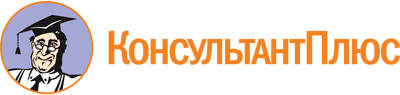 Распоряжение Администрации г. Улан-Удэ от 01.03.2023 N 122-р
"О внесении изменений в распоряжение Администрации г. Улан-Удэ от 09.12.2019 N 1606-р "О закреплении муниципальных общеобразовательных организаций за территориями муниципального образования городской округ "Город Улан-Удэ"Документ предоставлен КонсультантПлюс

www.consultant.ru

Дата сохранения: 17.03.2023
 ШколаНаименование улицN домаСоветский районСоветский районСоветский районМуниципальное автономное общеобразовательное учреждение "Средняя общеобразовательная школа N 1 г. Улан-Удэ"Проспект Победы10, 11, 12, 13, 15, 16, 19 (ТЭТ)Муниципальное автономное общеобразовательное учреждение "Средняя общеобразовательная школа N 1 г. Улан-Удэ"Банзарова27, 29, 31, 31/1, 33, 35, 37, 39, 39/1, 41, 32/2, 32/3, 34, 34а, 34/2, 36/1, 36/2, 38Муниципальное автономное общеобразовательное учреждение "Средняя общеобразовательная школа N 1 г. Улан-Удэ"Куйбышева24 по 29, 42Муниципальное автономное общеобразовательное учреждение "Средняя общеобразовательная школа N 1 г. Улан-Удэ"Димитровавсе домаМуниципальное автономное общеобразовательное учреждение "Средняя общеобразовательная школа N 1 г. Улан-Удэ"Борсоева1, 3, 5, 7, 9Муниципальное автономное общеобразовательное учреждение "Средняя общеобразовательная школа N 1 г. Улан-Удэ"Фрунзе5, 7, 9, 11, 11а, 13, 14, 16Муниципальное автономное общеобразовательное учреждение "Средняя общеобразовательная школа N 1 г. Улан-Удэ"Соборная12, 12/4, 12а, 13/1, 13/2, 14, 14/2, 15, 16, 17, 18, 19, 20, 22, 24Муниципальное автономное общеобразовательное учреждение "Средняя общеобразовательная школа N 1 г. Улан-Удэ"Набережная10, 10/2, 12, 16, 16/1, 18, 20, 20аМуниципальное автономное общеобразовательное учреждение "Средняя общеобразовательная школа N 1 г. Улан-Удэ"Толстого10, 14, 25, 1, 2, 2а, 3, 3а, 5, 7, 9, 11Муниципальное автономное общеобразовательное учреждение "Средняя общеобразовательная школа N 1 г. Улан-Удэ"Пер. Толстого2, 2а, 2в, 1, 3а, 17Муниципальное автономное общеобразовательное учреждение "Средняя общеобразовательная школа N 1 г. Улан-Удэ"Свердлова23, 25, 27, 26, 28/2, 30, 30/1, 31, 32, 33, 35Муниципальное автономное общеобразовательное учреждение "Средняя общеобразовательная школа N 1 г. Улан-Удэ"Ермаковского7, 7а, 7б, 7в, 7г, 1, 12, 18, 20Муниципальное автономное общеобразовательное учреждение "Средняя общеобразовательная школа N 1 г. Улан-Удэ"Энгельса1Муниципальное автономное общеобразовательное учреждение "Средняя общеобразовательная школа N 1 г. Улан-Удэ"Балтахинова36Муниципальное автономное общеобразовательное учреждение "Средняя общеобразовательная школа N 2 с углубленным изучением отдельных предметов г. Улан-Удэ"Борсоева13, 15, 17, 19, 21, 23Муниципальное автономное общеобразовательное учреждение "Средняя общеобразовательная школа N 2 с углубленным изучением отдельных предметов г. Улан-Удэ"Модогоева1а, 3а, 3, 10, 6, 6/1, 6/2, 4, 2Муниципальное автономное общеобразовательное учреждение "Средняя общеобразовательная школа N 2 с углубленным изучением отдельных предметов г. Улан-Удэ"Некрасова11, 13Муниципальное автономное общеобразовательное учреждение "Средняя общеобразовательная школа N 2 с углубленным изучением отдельных предметов г. Улан-Удэ"Крупской2Муниципальное автономное общеобразовательное учреждение "Средняя общеобразовательная школа N 2 с углубленным изучением отдельных предметов г. Улан-Удэ"Ранжурова1, 3, 10, 9, 12Муниципальное автономное общеобразовательное учреждение "Средняя общеобразовательная школа N 2 с углубленным изучением отдельных предметов г. Улан-Удэ"Сухэ-Батора3а, 3б, 2, 10, 11Муниципальное автономное общеобразовательное учреждение "Средняя общеобразовательная школа N 2 с углубленным изучением отдельных предметов г. Улан-Удэ"Ленина31, 33, 63Муниципальное автономное общеобразовательное учреждение "Средняя общеобразовательная школа N 2 с углубленным изучением отдельных предметов г. Улан-Удэ"Ербанова1Муниципальное автономное общеобразовательное учреждение "Средняя общеобразовательная школа N 2 с углубленным изучением отдельных предметов г. Улан-Удэ"Профсоюзная3, 12, 16Муниципальное автономное общеобразовательное учреждение "Средняя общеобразовательная школа N 2 с углубленным изучением отдельных предметов г. Улан-Удэ"Смолина42, 43, 44/1, 44/2, 46, 48, 49, 57б/1, 57а, 57в, 59, 63, 67, 65, 61Муниципальное автономное общеобразовательное учреждение "Средняя общеобразовательная школа N 2 с углубленным изучением отдельных предметов г. Улан-Удэ"Коммунистическая41, 44, 45, 46, 48Муниципальное автономное общеобразовательное учреждение "Средняя общеобразовательная школа N 2 с углубленным изучением отдельных предметов г. Улан-Удэ"Бау Ямпилова10а, 10, 12/1, 12/2, 5аМуниципальное автономное общеобразовательное учреждение "Средняя общеобразовательная школа N 2 с углубленным изучением отдельных предметов г. Улан-Удэ"Корабельная47Муниципальное автономное общеобразовательное учреждение "Лингвистическая гимназия N 3"Проспект Победы5, 7, 8, 9Муниципальное автономное общеобразовательное учреждение "Лингвистическая гимназия N 3"Фрунзе7а, 17Муниципальное автономное общеобразовательное учреждение "Лингвистическая гимназия N 3"Борсоева11Муниципальное автономное общеобразовательное учреждение "Лингвистическая гимназия N 3"Профсоюзная31, 33, 35, 40, 42, 44Муниципальное автономное общеобразовательное учреждение "Лингвистическая гимназия N 3"Володарская23, 25, 27, 30, 32Муниципальное автономное общеобразовательное учреждение "Лингвистическая гимназия N 3"Советская45, 47, 49, 68Муниципальное автономное общеобразовательное учреждение "Лингвистическая гимназия N 3"Ербанова20, 20а, 22, 28Муниципальное автономное общеобразовательное учреждение "Средняя общеобразовательная школа N 4 г. Улан-Удэ"Каландаришвили2, 2а, 6/1, 6/3, 6/2, 8/1, 8/2, 10, 12/1, 12/2, 14, 16, 18, 20, 22, 24, 24а, 26, 28, 28в, 3, 5, 11, 13, 17, 21, 21/3, 25, 27, 31Муниципальное автономное общеобразовательное учреждение "Средняя общеобразовательная школа N 4 г. Улан-Удэ"Кирова7, 9, 11, 13, 15, 17, 19, 21, 23, 25/1, 25/2, 27, 27а, 29, 31, 33, 10, 12, 14, 14а, 16, 18, 20, 20/1, 22, 26, 26/1, 26/2, 26а, 26а/1, 26а/2, 26б, 28а, 28бМуниципальное автономное общеобразовательное учреждение "Средняя общеобразовательная школа N 4 г. Улан-Удэ"Куйбышева2, 2/1, 2/2, 2/3, 4, 6, 8, 10, 10а, 10/1, 10/2, 12, 14, 16, 18, 201, 3, 5, 7, 9, 9а, 9/2, 9/3, 11, 13, 15, 17, 17/3, 17/4, 17/5Муниципальное автономное общеобразовательное учреждение "Средняя общеобразовательная школа N 4 г. Улан-Удэ"Свердлова2, 2/1, 2/2, 2/3, 4, 6а, 6б, 6в, 8, 8а, 10, 12, 12/1, 12/2, 14, 16, 18, 20, 22, 22/1, 24, 24/1, 24/2, 24/3;1, 3, 5, 7, 7а, 9, 11, 13, 13а, 13а/1, 15, 19, 19а, 21, 21аМуниципальное автономное общеобразовательное учреждение "Средняя общеобразовательная школа N 4 г. Улан-Удэ"Банзарова1, 3, 5, 5а, 5б, 5в, 7, 9, 15, 17, 17/2, 19, 21, 23, 23/2, 254, 6, 8, 10, 12, 12/1, 12а/1, 12б/2, 14, 16, 16/1, 18, 20, 20/1, 20/2, 20/3, 22/1, 22/2, 24, 26/1, 26/2, 28, 30, 30/2Муниципальное автономное общеобразовательное учреждение "Средняя общеобразовательная школа N 4 г. Улан-Удэ"Кузнечная2, 3, 3/2, 4, 4а, 6, 19, 19вМуниципальное автономное общеобразовательное учреждение "Средняя общеобразовательная школа N 4 г. Улан-Удэ"Набережная20, 22, 24, 26, 28, 30, 32, 34, 36/1, 36/2, 38Муниципальное автономное общеобразовательное учреждение "Средняя общеобразовательная школа N 4 г. Улан-Удэ"Коммунистическая3, 5, 7, 9, 11, 13, 15, 19, 21, 21а, 23, 23/2, 23/2а, 25, 25а, 27, 29, 31,4, 4/2, 4/3, 4/1, 6, 8, 10а, 10/1, 10, 12, 14, 16, 16а, 18, 20, 22, 22а, 26Муниципальное автономное общеобразовательное учреждение "Средняя общеобразовательная школа N 4 г. Улан-Удэ"Линховоина1, 3а, 3б, 4е, 4ж, 5, 5/1, 6, 7а, 7б, 8, 9, 10Муниципальное автономное общеобразовательное учреждение "Средняя общеобразовательная школа N 4 г. Улан-Удэ"Ленина1, 3/1, 3/2, 5, 7/2, 9, 11, 13, 14, 15а, 17, 19, 19/1, 19/2, 19/3, 19/6, 19/5, 21, 23, 25, 27, 29Муниципальное автономное общеобразовательное учреждение "Средняя общеобразовательная школа N 4 г. Улан-Удэ"Смолина1, 3, 5, 5/1, 9, 11, 13, 15, 17, 19, 21, 23, 25, 31, 33, 35, 35а, 37, 39, 39а, 39б2, 2/1, 6, 10, 10/1, 12, 16, 20, 22, 24, 26, 28, 28/1, 28/2, 28/4, 30, 34/1, 34/2, 34/3, 38, 41, 41/2Муниципальное автономное общеобразовательное учреждение "Средняя общеобразовательная школа N 4 г. Улан-Удэ"ШмидтаВсе домаМуниципальное автономное общеобразовательное учреждение "Средняя общеобразовательная школа N 4 г. Улан-Удэ"Свободы2, 2/3, 6, 7, 8, 28, 30, 32, 34Муниципальное автономное общеобразовательное учреждение "Средняя общеобразовательная школа N 4 г. Улан-Удэ"Советская1, 6/1, 6/2, 9, 16Муниципальное автономное общеобразовательное учреждение "Средняя общеобразовательная школа N 8 г. Улан-Удэ"мкр. Заречный:мкр. Заречный:Муниципальное автономное общеобразовательное учреждение "Средняя общеобразовательная школа N 8 г. Улан-Удэ"Обручевавсе дома: 1, 2а, 3, 4, 5, 7, 9, 10, 10а, 11, 12, 13, 14, 14/1, 14/2, 15, 16, 17, 18, 19, 20, 21, 22, 23, 24, 25, 26, 27, 28, 29, 30, 30а, 30б, 31, 32, 33, 34, 35, 35/1, 35/2, 36, 37, 38, 40, 42, 43, 44, 44а, 46, 46а, 48, 48а, 50, 56, 58, 60Муниципальное автономное общеобразовательное учреждение "Средняя общеобразовательная школа N 8 г. Улан-Удэ"Автотранспортнаявсе дома: 1, 2, 2а, 4, 4а, 5, 5б, 6, 6а, 7, 8, 8б, 9, 9а, 10, 10а, 11, 11а, 11б, 12, 13, 14, 15, 16, 17, 18, 19/1, 19/2, 20, 21, 21а, 22, 23, 24, 25, 26, 27, 28, 30, 32, 33, 34, 36, 38, 41, 42, 43, 44, 45, 46, 47, 48, 49, 50, 51, 52, 53, 54Муниципальное автономное общеобразовательное учреждение "Средняя общеобразовательная школа N 8 г. Улан-Удэ"Рукавишниковавсе дома: 1, 2, 3, 4, 5, 6, 7, 8, 9/1, 9/2, 10, 11, 12, 13, 14, 15, 17, 19Муниципальное автономное общеобразовательное учреждение "Средняя общеобразовательная школа N 8 г. Улан-Удэ"Светлаявсе дома: 1, 1а, 2, 2б, 3, 4, 5, 5/2, 6, 7, 8, 9, 10, 11, 11/1, 11/2, 11а, 12, 13, 14, 14/1, 15, 16, 16а, 18, 20, 22, 22а, 24, 26, 26аМуниципальное автономное общеобразовательное учреждение "Средняя общеобразовательная школа N 8 г. Улан-Удэ"Строителейвсе дома: 1, 2, 3, 4, 5, 6, 7, 9, 9а, 9а/1, 9б, 11, 11а, 11а/1, 11б, 13, 15а, 17, 17а, 17б, 29, 30, 31, 32, 33, 33а, 34, 35, 35а, 36, 37, 38, 38а, 39, 39а, 40, 41, 42а, 42б, 42в, 43Муниципальное автономное общеобразовательное учреждение "Средняя общеобразовательная школа N 8 г. Улан-Удэ"Кабанскаянечетные номераМуниципальное автономное общеобразовательное учреждение "Средняя общеобразовательная школа N 8 г. Улан-Удэ"Мерецковавсе дома: 1, 2, 3, 3/1, 4, 4а, 5, 6, 7, 8/1, 8/2, 9, 10, 11, 12, 13, 14, 15, 15а, 17, 19, 20, 21, 22, 23, 24, 25, 26, 27, 28, 29, 30, 30а, 31, 32, 33, 34, 34б, 35, 36а, 39, 41а, 44, 49б, 54, 56Муниципальное автономное общеобразовательное учреждение "Средняя общеобразовательная школа N 8 г. Улан-Удэ"Дорожная6/1, 8, 10, 12, 12а, 14, 14а, 16, 18, 20, 22, 24, 24/1, 26, 28, 30, 32, 34, 36, 38, 40, 42Муниципальное автономное общеобразовательное учреждение "Средняя общеобразовательная школа N 8 г. Улан-Удэ"Учебнаявсе домаМуниципальное автономное общеобразовательное учреждение "Средняя общеобразовательная школа N 8 г. Улан-Удэ"Гурульбинскаявсе домаМуниципальное автономное общеобразовательное учреждение "Средняя общеобразовательная школа N 8 г. Улан-Удэ"Дальнегурульбинскаявсе домаМуниципальное автономное общеобразовательное учреждение "Средняя общеобразовательная школа N 8 г. Улан-Удэ"мкр. Степной:мкр. Степной:Муниципальное автономное общеобразовательное учреждение "Средняя общеобразовательная школа N 8 г. Улан-Удэ"Баргузинская1, 1а, 3, 5, 7, 9, 11, 13, 15, 17, 19, 21, 21/1, 23, 25, 27, 29, 31, 33, 35, 37, 39, 41, 43, 45, 47, 49, 51, 53, 57, 57б, 59, 61, 67, 6912, 14, 16, 18, 20, 22, 24, 26, 28, 30, 32, 34, 36, 38, 40, 42, 44, 46, 48, 50, 52, 54, 56, 58, 60, 62, 68Муниципальное автономное общеобразовательное учреждение "Средняя общеобразовательная школа N 8 г. Улан-Удэ"пер. Баргузинскийвсе домаМуниципальное автономное общеобразовательное учреждение "Средняя общеобразовательная школа N 8 г. Улан-Удэ"Проселочная1, 2, 3, 3/1, 3/2, 4, 5а, 5, 6, 7, 7а, 8, 9, 10, 12, 13, 14, 16, 19, 20а, 20б, 20в, 21, 22Муниципальное автономное общеобразовательное учреждение "Средняя общеобразовательная школа N 8 г. Улан-Удэ"пер. Проселочныйдома: 3ё, 9, 11, 13, 15, 17Муниципальное автономное общеобразовательное учреждение "Средняя общеобразовательная школа N 8 г. Улан-Удэ"Ольхонскаявсе дома: 1, 1/1, 2, 3, 4, 5/1, 5а, 5б, 5в, 6, 7, 8/1, 8/2, 9, 10, 11, 13, 14, 15, 15б, 16, 17, 18, 18а, 20, 21, 19, 21а, 23, 25, 25а, 27, 27а, 28, 28а, 30Муниципальное автономное общеобразовательное учреждение "Средняя общеобразовательная школа N 8 г. Улан-Удэ"Сельскаявсе дома: 1, 1/1, 1/2, 1а, 1в, 2, 3, 3а, 3б, 6а, 4, 4а, 5, 6, 7, 8а, 10, 11, 14Муниципальное автономное общеобразовательное учреждение "Средняя общеобразовательная школа N 8 г. Улан-Удэ"Учебнаявсе домаМуниципальное автономное общеобразовательное учреждение "Средняя общеобразовательная школа N 8 г. Улан-Удэ"мкр. Тулунжамкр. ТулунжаМуниципальное автономное общеобразовательное учреждение "Средняя общеобразовательная школа N 8 г. Улан-Удэ"Мраморнаявсе дома: 1, 1а, 1в, 1б, 3, 5, 7, 9, 11, 13, 15, 17, 19, 21, 23, 25, 27, 29, 31, 33, 35, 37, 39, 41, 43, 45, 47, 49, 57, 63, 65, 67, 2, 2а, 4, 6, 8, 10, 12, 14, 16, 18, 20, 24, 26, 28, 30, 38, 40, 42, 48, 50, 52, 54, 56, 60, 74Муниципальное автономное общеобразовательное учреждение "Средняя общеобразовательная школа N 8 г. Улан-Удэ"Державнаявсе дома: 1, 1а, 1в, 3, 5, 7, 13, 15, 19, 21, 23, 25, 27, 29, 31, 33, 35, 37, 39, 41, 43, 45, 47, 49, 53, 55, 57, 71, 73;2, 2а, 4, 8, 8а, 10, 12, 14, 16, 18, 20, 22, 24, 26, 28, 30, 32, 34, 36, 38, 40, 42, 46, 48, 50, 52, 54, 56, 58, 60, 62, 64, 66, 70, 88Муниципальное автономное общеобразовательное учреждение "Средняя общеобразовательная школа N 8 г. Улан-Удэ"Пер. Державныйвсе домаМуниципальное автономное общеобразовательное учреждение "Средняя общеобразовательная школа N 8 г. Улан-Удэ"Песочнаянечетная сторона: 1, 15, 19, 23, 25а, 27, 27а, 29, 37, 39, 41, 45, 53, 53а, б, в, 55, 57, 61, 75 - 93, 97 - 103, 10, 111, 111а, 113, 115Муниципальное автономное общеобразовательное учреждение "Средняя общеобразовательная школа N 8 г. Улан-Удэ"Радужнаявсе дома: 1 - 11, 17 - 25, 2 - 12, 16, 18, 24, 26Муниципальное автономное общеобразовательное учреждение "Средняя общеобразовательная школа N 8 г. Улан-Удэ"Рощинскаявсе домаМуниципальное автономное общеобразовательное учреждение "Средняя общеобразовательная школа N 8 г. Улан-Удэ"Икатскаявсе домаМуниципальное автономное общеобразовательное учреждение "Средняя общеобразовательная школа N 8 г. Улан-Удэ"Крылатаявсе дома: 2, 2а - 26, 1, 1а - 21Муниципальное автономное общеобразовательное учреждение "Средняя общеобразовательная школа N 8 г. Улан-Удэ"Обусинскаядома: 3а, 5а, 11а, 13 - 33, 4, 6, 6а, 8, 10, 14, 14а, 12, 12а, 16, 18, 20, 20а, 24а, 24б, 34 - 36Муниципальное автономное общеобразовательное учреждение "Средняя общеобразовательная школа N 8 г. Улан-Удэ"40 лет Победывсе дома: 1, 1в, 1г, 2, 2а, 3, 4, 5, 5а, 5б, 6 - 23Муниципальное автономное общеобразовательное учреждение "Средняя общеобразовательная школа N 8 г. Улан-Удэ"Юбилейнаявсе дома: 2а, б, в, г, 2/1, 4, 4а, 6, 8, 10, 10а, 14 - 62, 1, 1а, 3, 3а, 5 - 45Муниципальное автономное общеобразовательное учреждение "Средняя общеобразовательная школа N 8 г. Улан-Удэ"Акшинскаявсе дома: 1, 1а-17, 2 - 6Муниципальное автономное общеобразовательное учреждение "Средняя общеобразовательная школа N 8 г. Улан-Удэ"Луговаявсе дома: 1, 1а-31, 75, 2 - 30, 58, 62Муниципальное автономное общеобразовательное учреждение "Средняя общеобразовательная школа N 8 г. Улан-Удэ"пер. Луговойвсе домаМуниципальное автономное общеобразовательное учреждение "Средняя общеобразовательная школа N 8 г. Улан-Удэ"Алтачейскаявсе дома: 1 - 19, 2 - 14Муниципальное автономное общеобразовательное учреждение "Средняя общеобразовательная школа N 8 г. Улан-Удэ"Можайскаявсе дома: 2 - 24, 1 - 15Муниципальное автономное общеобразовательное учреждение "Средняя общеобразовательная школа N 8 г. Улан-Удэ"пер. Можайскийвсе домаМуниципальное автономное общеобразовательное учреждение "Средняя общеобразовательная школа N 8 г. Улан-Удэ"Трудоваявсе дома: 1 - 41, 4 - 26, 26аМуниципальное автономное общеобразовательное учреждение "Средняя общеобразовательная школа N 8 г. Улан-Удэ"Дамбоваявсе дома: 1 - 17, 2 - 30Муниципальное автономное общеобразовательное учреждение "Средняя общеобразовательная школа N 8 г. Улан-Удэ"Деловаявсе домаМуниципальное автономное общеобразовательное учреждение "Средняя общеобразовательная школа N 8 г. Улан-Удэ"Кооперативнаявсе домаМуниципальное автономное общеобразовательное учреждение "Средняя общеобразовательная школа N 8 г. Улан-Удэ"Орлинаявсе дома: 1 - 21, 2 - 16Муниципальное автономное общеобразовательное учреждение "Средняя общеобразовательная школа N 8 г. Улан-Удэ"Осенняявсе домаМуниципальное автономное общеобразовательное учреждение "Средняя общеобразовательная школа N 8 г. Улан-Удэ"Охотскаявсе домаМуниципальное автономное общеобразовательное учреждение "Средняя общеобразовательная школа N 8 г. Улан-Удэ"Подгорнаявсе дома: 1 - 29, 2 - 34Муниципальное автономное общеобразовательное учреждение "Средняя общеобразовательная школа N 8 г. Улан-Удэ"Правдывсе домаМуниципальное автономное общеобразовательное учреждение "Средняя общеобразовательная школа N 8 г. Улан-Удэ"Полянскаявсе домаМуниципальное автономное общеобразовательное учреждение "Средняя общеобразовательная школа N 8 г. Улан-Удэ"Вишневаявсе домаМуниципальное автономное общеобразовательное учреждение "Средняя общеобразовательная школа N 8 г. Улан-Удэ"Гранитнаявсе домаМуниципальное автономное общеобразовательное учреждение "Средняя общеобразовательная школа N 8 г. Улан-Удэ"Гэгэтуйскаявсе домаМуниципальное автономное общеобразовательное учреждение "Средняя общеобразовательная школа N 8 г. Улан-Удэ"Смоленскаявсе домаМуниципальное автономное общеобразовательное учреждение "Средняя общеобразовательная школа N 8 г. Улан-Удэ"Международнаявсе дома: 1 - 25, 2 - 26Муниципальное автономное общеобразовательное учреждение "Средняя общеобразовательная школа N 8 г. Улан-Удэ"Ноябрьскаявсе домаМуниципальное автономное общеобразовательное учреждение "Средняя общеобразовательная школа N 8 г. Улан-Удэ"ДНТ "Ноябрьское"все домаМуниципальное автономное общеобразовательное учреждение "Средняя общеобразовательная школа N 8 г. Улан-Удэ"ДНТ "Дорожник"все домаМуниципальное автономное общеобразовательное учреждение "Средняя общеобразовательная школа N 8 г. Улан-Удэ"СНТ "Ноябрьское"все домаМуниципальное автономное общеобразовательное учреждение "Средняя общеобразовательная школа N 8 г. Улан-Удэ"Мангальнаявсе домаМуниципальное автономное общеобразовательное учреждение "Средняя общеобразовательная школа N 8 г. Улан-Удэ"СНТ "Современник"все домаМуниципальное автономное общеобразовательное учреждение "Средняя общеобразовательная школа N 8 г. Улан-Удэ"ДНТ "Современник"все домаМуниципальное автономное общеобразовательное учреждение "Средняя общеобразовательная школа N 8 г. Улан-Удэ"Начальнаявсе домаМуниципальное автономное общеобразовательное учреждение "Средняя общеобразовательная школа N 8 г. Улан-Удэ"Современниковвсе домаМуниципальное автономное общеобразовательное учреждение "Средняя общеобразовательная школа N 8 г. Улан-Удэ"Княжескаявсе домаМуниципальное автономное общеобразовательное учреждение "Средняя общеобразовательная школа N 8 г. Улан-Удэ"Тихомирскаявсе домаМуниципальное автономное общеобразовательное учреждение "Средняя общеобразовательная школа N 8 г. Улан-Удэ"Приозернаявсе домаМуниципальное автономное общеобразовательное учреждение "Средняя общеобразовательная школа N 8 г. Улан-Удэ"Добрынинавсе домаМуниципальное автономное общеобразовательное учреждение "Средняя общеобразовательная школа N 8 г. Улан-Удэ"Рогозинскоговсе домаМуниципальное автономное общеобразовательное учреждение "Средняя общеобразовательная школа N 8 г. Улан-Удэ"Казачьявсе домаМуниципальное автономное общеобразовательное учреждение "Средняя общеобразовательная школа N 8 г. Улан-Удэ"Кипрейнаявсе домаМуниципальное автономное общеобразовательное учреждение "Средняя общеобразовательная школа N 8 г. Улан-Удэ"Богатырскаявсе домаМуниципальное автономное общеобразовательное учреждение "Средняя общеобразовательная школа N 8 г. Улан-Удэ"Боярскаявсе домаМуниципальное автономное общеобразовательное учреждение "Средняя общеобразовательная школа N 8 г. Улан-Удэ"Императорскаявсе домаМуниципальное автономное общеобразовательное учреждение "Средняя общеобразовательная школа N 8 г. Улан-Удэ"Нижняя Тулунжинскаявсе домаМуниципальное автономное общеобразовательное учреждение "Средняя общеобразовательная школа N 8 г. Улан-Удэ"Апельсиноваявсе домаМуниципальное автономное общеобразовательное учреждение "Средняя общеобразовательная школа N 9 г. Улан-Удэ"Воровскоговсе дома: 1, 2, 2/1, 2/2, 2/3, 2/4, 3, 3/1, 3/2, 4, 5, 6, 7, 8, 9, 10, 10а, 11, 12, 13, 14, 15, 16, 22, 24, 25, 26, 26а, 26б, 27, 28, 30, 32, 34, 36, 38, 40, 42, 46, 48/1, 48/3Муниципальное автономное общеобразовательное учреждение "Средняя общеобразовательная школа N 9 г. Улан-Удэ"пер. Воровскоговсе дома: 1 - 5, 2 - 18Муниципальное автономное общеобразовательное учреждение "Средняя общеобразовательная школа N 9 г. Улан-Удэ"Ермаковскаядома: 22, 24, 37, 37а, 38, 39, 40, 41Муниципальное автономное общеобразовательное учреждение "Средняя общеобразовательная школа N 9 г. Улан-Удэ"Удинскаявсе дома: NN 1, 1в, 2, 3, 4, 6, 7, 7а, 10, 11, 11а, 12, 8, 8/2, 13, 13/2, 14, 16, 16/1, 18, 19, 20, 22, 23, 24, 25, 28, 28а, 28бМуниципальное автономное общеобразовательное учреждение "Средняя общеобразовательная школа N 9 г. Улан-Удэ"Асеевавсе дома: NN 1, 2, 2а, 3, 4, 4а, 5, 6, 6/8, 7, 8, 9, 10, 11, 11а, 12, 13, 13а, 14, 15, 15/1, 15/2, 16, 16а, 16б, 17, 19, 20, 21, 22, 23, 24/2, 24/1, 24а, 24а/1, 24/3, 24/4, 24/5, 24/6/1, 24/7, 24/8, 24/9, 24/10/3, 24/11, 24/9/2, 24/12, 25, 26, 27/7, 27/9, 29, 31, 33, 35, 37, 37аМуниципальное автономное общеобразовательное учреждение "Средняя общеобразовательная школа N 9 г. Улан-Удэ"Жанаевавсе дома: NN 1, 2, 3, 4, 5, 6, 7, 7а, 8, 9, 10, 11, 12, 14, 15, 16, 17, 18, 19, 20, 21, 22, 23, 24, 25, 26, 27, 27/1, 28, 29, 30, 32, 32а, 33, 34, 35, 36, 37, 38, 39, 40, 41, 42, 44, 46, 48, 50, 54Муниципальное автономное общеобразовательное учреждение "Средняя общеобразовательная школа N 9 г. Улан-Удэ"Дальняявсе дома: NN 1, 2, 2а, 3, 4, 5, 6, 7, 7а, 8, 9, 10, 11, 12, 12ж, 13, 14, 15, 16, 17, 17/1, 17/2, 18, 19, 20, 21, 22, 23, 24, 26, 27, 28, 28а, 29, 30, 31, 32, 33, 36, 38, 38а, 39, 40, 41, 45, 46, 50, 52, 54, 54а, 56, 58, 60, 62, 64, 66Муниципальное автономное общеобразовательное учреждение "Средняя общеобразовательная школа N 9 г. Улан-Удэ"Малостолярнаядома: NN 1б, 7, 9, 10, 11, 13, 14а, 15, 16, 17, 19, 21, 22, 22а, 23, 24, 25, 26, 27, 28, 29, 31, 32, 33, 34, 36, 37, 38, 39, 39а, 40, 42, 54, 65, 71а, 73, 73аМуниципальное автономное общеобразовательное учреждение "Средняя общеобразовательная школа N 9 г. Улан-Удэ"Гоголявсе дома: NN 8, 9, 15, 16, 17, 17а, 18, 19, 19а, 20, 21, 22, 24, 25, 26, 27, 28, 28а, 29, 30, 31, 32, 35, 33, 33а, 34, 35, 36, 36а, 37, 38а, 38/1, 39, 40, 41, 46, 46/2, 47, 48, 48а, 48б, 50, 52, 53, 54, 56, 58, 60, 62, 64, 66, 68, 70, 72, 74, 78, 82, 84, 86, 88, 90, 92, 94, 96, 98, 100, 101, 102, 104, 105, 106Муниципальное автономное общеобразовательное учреждение "Средняя общеобразовательная школа N 9 г. Улан-Удэ"Пятницкоговсе дома: NN 1, 2, 2/6, 2/7, 3, 4, 4/1, 4/3, 5, 6, 7/2, 8, 9, 11, 12, 13, 14, 16, 16а, 17, 19, 20, 21, 22, 23, 24, 25, 27, 31, 33, 38, 38а, 40Муниципальное автономное общеобразовательное учреждение "Средняя общеобразовательная школа N 9 г. Улан-Удэ"НагорнаяN 1, 2, 3, 4, 5, 6, 7, 8, 9, 10, 11, 13, 15, 16, 18, 17, 19, 18, 21, 22, 23, 24, 25, 30, 32, 38Муниципальное автономное общеобразовательное учреждение "Средняя общеобразовательная школа N 9 г. Улан-Удэ"Новокузнецкаядома: N 1, 2, 4, 6, 7, 8, 9, 10, 12, 14, 16, 18, 20, 22, 24, 26, 26/2, 28, 30, 32, 34, 36Муниципальное автономное общеобразовательное учреждение "Средняя общеобразовательная школа N 9 г. Улан-Удэ"Оцимикадома: 1, 2, 2а, 3, 4, 4а, 5, 6, 7, 7а, 8, 9, 11, 12, 12е, 12ж, 13, 14, 14/2, 15, 17, 17/1, 17/2, 17/3, 19, 20, 21, 23, 25, 26, 27, 28, 29, 30, 31, 33, 35, 37, 39, 41, 41а, 43, 45Муниципальное автономное общеобразовательное учреждение "Средняя общеобразовательная школа N 9 г. Улан-Удэ"МаршакаN 4, 5, 6, 7, 9, 11, 13, 21, 23, 25, 29, 31, 33, 35, 37, 39, 43, 43а, 45, 47, 51, 51аМуниципальное автономное общеобразовательное учреждение "Средняя общеобразовательная школа N 9 г. Улан-Удэ"Лесопильнаявсе дома: NN 1, 1а, б, в, 2, 2/2, 3, 3а, в, 3/1, 3/2, 3/3, 4, 4/4, 5, 7, 8, 9, 10, 11, 12, 13, 14, 15, 16, 17, 17/1, 18, 19, 19а, 21, 22, 23, 24, 25, 26, 27, 28, 30, 31, 32, 33, 34, 35, 38, 40, 42, 46, 52, 56, 58, 60, 62Муниципальное автономное общеобразовательное учреждение "Средняя общеобразовательная школа N 9 г. Улан-Удэ"ДальненагорнаяN 1, 5, 4, 7, 8, 9, 10, 11, 12, 13, 14, 15, 16, 17, 18, 19, 21, 22, 23, 24, 25, 26, 27, 28, 30, 31, 32, 33, 34, 35, 36, 38, 38а, 40, 42, 46, 48, 52, 56, 58, 58/1, 60, 62Муниципальное автономное общеобразовательное учреждение "Средняя общеобразовательная школа N 9 г. Улан-Удэ"Серовавсе дома: NN 1, 1а, б, 2/2, 3, 5, 5/3, 6, 7, 8, 9, 10, 11, 12, 13, 14, 15, 16, 17, 18, 19, 19/1, 20, 20/1, 20/3, 21, 22, 23, 25, 27, 29, 31, 33, 35Муниципальное автономное общеобразовательное учреждение "Средняя общеобразовательная школа N 9 г. Улан-Удэ"Пер. Серова1 - 11Муниципальное автономное общеобразовательное учреждение "Средняя общеобразовательная школа N 9 г. Улан-Удэ"Береговаявсе дома: N 1, 1а, 2, 2а, 3, 5, 11а, 13, 13а, 15, 17, 17аМуниципальное автономное общеобразовательное учреждение "Средняя общеобразовательная школа N 9 г. Улан-Удэ"Лазодома: 1, 3, 5, 7, 9, 4/1, 4/2, 8, 10, 11, 12, 13, 14, 15, 16, 17, 18, 19, 20, 20а, 22, 22а, 21, 23, 24а, б, 26, 25, 27, 26, 28, 29, 30, 31, 32, 33, 34, 35, 35а, 36, 37, 38, 39, 40, 41, 42, 43, 44, 47, 49, 46, 48, 50, 52, 51, 53, 54, 56, 55, 57, 57а, 58, 59, 60, 61, 62а, 63, 64, 66, 65, 67, 68, 69, 70, 72, 72/1, 71, 73, 73а, 73б, 74, 75, 76, 78, 77, 80, 80а, 81, 82, 83, 84, 85, 85а, 87, 89, 90, 90а, б, в, 91, 92, 94, 93, 93а, 95а, 95а/1, 97, 97а, 99, 99а, 101, 103, 105, 107, 109, 111Муниципальное автономное общеобразовательное учреждение "Средняя общеобразовательная школа N 9 г. Улан-Удэ"Батальоннаядома: N 1, 1а, 3, 4, 6, 7, 7а, 8а, 9, 10, 11, 12, 13, 13а, 14, 15, 17, 19, 21, 22, 26/2, 28, 30, 32, 34Муниципальное автономное общеобразовательное учреждение "Средняя общеобразовательная школа N 9 г. Улан-Удэ"Ляпидевскоговсе дома: N 3, 5, 7, 9, 8, 8а, 10, 12Муниципальное автономное общеобразовательное учреждение "Гимназия N 33 г. Улан-Удэ"Смолина52, 54, 54а, 54б, 77, 79, 81Муниципальное автономное общеобразовательное учреждение "Гимназия N 33 г. Улан-Удэ"Партизанская21, 23, 25, 25а, 27, 28, 29, 29а, 31, 33, 33аМуниципальное автономное общеобразовательное учреждение "Гимназия N 33 г. Улан-Удэ"Водопроводная2, 3, 5Муниципальное автономное общеобразовательное учреждение "Гимназия N 33 г. Улан-Удэ"Литейная3а, 5, 7, 9, 11, 13, 15, 17, 19, 21, 23, 25Муниципальное автономное общеобразовательное учреждение "Гимназия N 33 г. Улан-Удэ"Пристанская2, 2а, 4, 4а, 4е, 4д, 6, 10, 12, 13Муниципальное автономное общеобразовательное учреждение "Гимназия N 33 г. Улан-Удэ"пер. Пристанский2а, 3, 5, 7Муниципальное автономное общеобразовательное учреждение "Гимназия N 33 г. Улан-Удэ"Борсоева25, 27, 29, 31, 32, 33, 48, 69, 69а, 71, 73, 75, 77, 87, 97Муниципальное автономное общеобразовательное учреждение "Средняя общеобразовательная школа N 37 г. Улан-Удэ"мкр. Соколмкр. СоколМуниципальное автономное общеобразовательное учреждение "Средняя общеобразовательная школа N 37 г. Улан-Удэ"Сокол1, 2, 3, 4, 5, 6, 7, 8, 9Муниципальное автономное общеобразовательное учреждение "Средняя общеобразовательная школа N 37 г. Улан-Удэ"Еловаявсе домаМуниципальное автономное общеобразовательное учреждение "Средняя общеобразовательная школа N 37 г. Улан-Удэ"Кокуйскаявсе домаМуниципальное автономное общеобразовательное учреждение "Средняя общеобразовательная школа N 37 г. Улан-Удэ"Листвянаявсе домаМуниципальное автономное общеобразовательное учреждение "Средняя общеобразовательная школа N 37 г. Улан-Удэ"Торейскаявсе домаМуниципальное автономное общеобразовательное учреждение "Средняя общеобразовательная школа N 37 г. Улан-Удэ"Тонхойскаявсе домаМуниципальное автономное общеобразовательное учреждение "Средняя общеобразовательная школа N 37 г. Улан-Удэ"Флотскаявсе домаМуниципальное автономное общеобразовательное учреждение "Средняя общеобразовательная школа N 37 г. Улан-Удэ"проезд Курумканскийвсе домаМуниципальное автономное общеобразовательное учреждение "Средняя общеобразовательная школа N 37 г. Улан-Удэ"мкр. Аэропортмкр. АэропортМуниципальное автономное общеобразовательное учреждение "Средняя общеобразовательная школа N 37 г. Улан-Удэ"Аэропорт4, 5, 8, 13, 16, 17, 18, 19, 20, 21, 22, 23, 24, 25, 26, 27, 28, 29, 30, 31, 31аМуниципальное автономное общеобразовательное учреждение "Средняя общеобразовательная школа N 37 г. Улан-Удэ"Аэрофлотскаявсе домаМуниципальное автономное общеобразовательное учреждение "Средняя общеобразовательная школа N 37 г. Улан-Удэ"Номинскаявсе домаМуниципальное автономное общеобразовательное учреждение "Средняя общеобразовательная школа N 37 г. Улан-Удэ"Папанинавсе домаМуниципальное автономное общеобразовательное учреждение "Средняя общеобразовательная школа N 37 г. Улан-Удэ"Портовскаявсе домаМуниципальное автономное общеобразовательное учреждение "Средняя общеобразовательная школа N 37 г. Улан-Удэ"Стартовая1 - 78Муниципальное автономное общеобразовательное учреждение "Средняя общеобразовательная школа N 37 г. Улан-Удэ"СНТСНТМуниципальное автономное общеобразовательное учреждение "Средняя общеобразовательная школа N 37 г. Улан-Удэ"ТСН "Авиатор"1 - 14 улицаМуниципальное автономное общеобразовательное учреждение "Средняя общеобразовательная школа N 43 г. Улан-Удэ"Вологодскаявсе домаМуниципальное автономное общеобразовательное учреждение "Средняя общеобразовательная школа N 43 г. Улан-Удэ"пер. Вологодскийвсе домаМуниципальное автономное общеобразовательное учреждение "Средняя общеобразовательная школа N 43 г. Улан-Удэ"Воронежскаявсе домаМуниципальное автономное общеобразовательное учреждение "Средняя общеобразовательная школа N 43 г. Улан-Удэ"Громыковсе домаМуниципальное автономное общеобразовательное учреждение "Средняя общеобразовательная школа N 43 г. Улан-Удэ"Конституциивсе домаМуниципальное автономное общеобразовательное учреждение "Средняя общеобразовательная школа N 43 г. Улан-Удэ"Кристальнаявсе домаМуниципальное автономное общеобразовательное учреждение "Средняя общеобразовательная школа N 43 г. Улан-Удэ"Печерскаявсе домаМуниципальное автономное общеобразовательное учреждение "Средняя общеобразовательная школа N 43 г. Улан-Удэ"пер. Печерскийвсе домаМуниципальное автономное общеобразовательное учреждение "Средняя общеобразовательная школа N 43 г. Улан-Удэ"Рабочаявсе домаМуниципальное автономное общеобразовательное учреждение "Средняя общеобразовательная школа N 43 г. Улан-Удэ"Социальнаявсе домаМуниципальное автономное общеобразовательное учреждение "Средняя общеобразовательная школа N 43 г. Улан-Удэ"Стадионнаявсе домаМуниципальное автономное общеобразовательное учреждение "Средняя общеобразовательная школа N 43 г. Улан-Удэ"Хрустальнаявсе домаМуниципальное автономное общеобразовательное учреждение "Средняя общеобразовательная школа N 43 г. Улан-Удэ"Батожабаявсе домаМуниципальное автономное общеобразовательное учреждение "Средняя общеобразовательная школа N 43 г. Улан-Удэ"Броннаявсе домаМуниципальное автономное общеобразовательное учреждение "Средняя общеобразовательная школа N 43 г. Улан-Удэ"Гомельскаявсе домаМуниципальное автономное общеобразовательное учреждение "Средняя общеобразовательная школа N 43 г. Улан-Удэ"Желябовавсе домаМуниципальное автономное общеобразовательное учреждение "Средняя общеобразовательная школа N 43 г. Улан-Удэ"Монтажнаявсе домаМуниципальное автономное общеобразовательное учреждение "Средняя общеобразовательная школа N 43 г. Улан-Удэ"Новостройкавсе домаМуниципальное автономное общеобразовательное учреждение "Средняя общеобразовательная школа N 43 г. Улан-Удэ"Омскаявсе домаМуниципальное автономное общеобразовательное учреждение "Средняя общеобразовательная школа N 43 г. Улан-Удэ"Радикальцевавсе домаМуниципальное автономное общеобразовательное учреждение "Средняя общеобразовательная школа N 43 г. Улан-Удэ"Славывсе домаМуниципальное автономное общеобразовательное учреждение "Средняя общеобразовательная школа N 43 г. Улан-Удэ"Стекольнаявсе домаМуниципальное автономное общеобразовательное учреждение "Средняя общеобразовательная школа N 43 г. Улан-Удэ"пер. Стекольныйвсе домаМуниципальное автономное общеобразовательное учреждение "Средняя общеобразовательная школа N 43 г. Улан-Удэ"Березоваявсе домаМуниципальное автономное общеобразовательное учреждение "Средняя общеобразовательная школа N 43 г. Улан-Удэ"Керамическаявсе домаМуниципальное автономное общеобразовательное учреждение "Средняя общеобразовательная школа N 43 г. Улан-Удэ"Кундовсе домаМуниципальное автономное общеобразовательное учреждение "Средняя общеобразовательная школа N 43 г. Улан-Удэ"Миравсе домаМуниципальное автономное общеобразовательное учреждение "Средняя общеобразовательная школа N 43 г. Улан-Удэ"Новгородскаявсе домаМуниципальное автономное общеобразовательное учреждение "Средняя общеобразовательная школа N 43 г. Улан-Удэ"Силикатнаявсе домаМуниципальное автономное общеобразовательное учреждение "Средняя общеобразовательная школа N 43 г. Улан-Удэ"Сиреневаявсе домаМуниципальное автономное общеобразовательное учреждение "Средняя общеобразовательная школа N 43 г. Улан-Удэ"Составнаявсе домаМуниципальное автономное общеобразовательное учреждение "Средняя общеобразовательная школа N 43 г. Улан-Удэ"Технологическаявсе домаМуниципальное автономное общеобразовательное учреждение "Средняя общеобразовательная школа N 43 г. Улан-Удэ"СНТ "Стекольщик"все домаМуниципальное автономное общеобразовательное учреждение "Средняя общеобразовательная школа N 43 г. Улан-Удэ"ст. Мостовойвсе домаМуниципальное автономное общеобразовательное учреждение "Средняя общеобразовательная школа N 43 г. Улан-Удэ"Бисернаявсе домаМуниципальное автономное общеобразовательное учреждение "Средняя общеобразовательная школа N 43 г. Улан-Удэ"Богемскаявсе домаМуниципальное автономное общеобразовательное учреждение "Средняя общеобразовательная школа N 43 г. Улан-Удэ"Хонгодорскаявсе домаМуниципальное автономное общеобразовательное учреждение "Средняя общеобразовательная школа N 43 г. Улан-Удэ"Хонгодорский переездвсе домаМуниципальное автономное общеобразовательное учреждение "Средняя общеобразовательная школа N 43 г. Улан-Удэ"Шелковаявсе домаМуниципальное автономное общеобразовательное учреждение "Средняя общеобразовательная школа N 44 г. Улан-Удэ"Заречнаявсе домаМуниципальное автономное общеобразовательное учреждение "Средняя общеобразовательная школа N 44 г. Улан-Удэ"Новосибирскаявсе домаМуниципальное автономное общеобразовательное учреждение "Средняя общеобразовательная школа N 44 г. Улан-Удэ"Кемеровскаявсе домаМуниципальное автономное общеобразовательное учреждение "Средняя общеобразовательная школа N 44 г. Улан-Удэ"Пер. Кемеровскийвсе домаМуниципальное автономное общеобразовательное учреждение "Средняя общеобразовательная школа N 44 г. Улан-Удэ"Грачевскаявсе домаМуниципальное автономное общеобразовательное учреждение "Средняя общеобразовательная школа N 44 г. Улан-Удэ"Пер. Грачевскийвсе домаМуниципальное автономное общеобразовательное учреждение "Средняя общеобразовательная школа N 44 г. Улан-Удэ"Блюхеравсе домаМуниципальное автономное общеобразовательное учреждение "Средняя общеобразовательная школа N 44 г. Улан-Удэ"Пер. Блюхеравсе домаМуниципальное автономное общеобразовательное учреждение "Средняя общеобразовательная школа N 44 г. Улан-Удэ"Иволгинскаявсе домаМуниципальное автономное общеобразовательное учреждение "Средняя общеобразовательная школа N 44 г. Улан-Удэ"Пер. Иволгинскийвсе домаМуниципальное автономное общеобразовательное учреждение "Средняя общеобразовательная школа N 44 г. Улан-Удэ"Пер. Школьныйвсе домаМуниципальное автономное общеобразовательное учреждение "Средняя общеобразовательная школа N 44 г. Улан-Удэ"Новаявсе домаМуниципальное автономное общеобразовательное учреждение "Средняя общеобразовательная школа N 44 г. Улан-Удэ"Пер. Новыйвсе домаМуниципальное автономное общеобразовательное учреждение "Средняя общеобразовательная школа N 44 г. Улан-Удэ"Степная протокавсе домаМуниципальное автономное общеобразовательное учреждение "Средняя общеобразовательная школа N 44 г. Улан-Удэ"Черемушкивсе домаМуниципальное автономное общеобразовательное учреждение "Средняя общеобразовательная школа N 44 г. Улан-Удэ"Оронгойскаявсе домаМуниципальное автономное общеобразовательное учреждение "Средняя общеобразовательная школа N 44 г. Улан-Удэ"Привольнаявсе домаМуниципальное автономное общеобразовательное учреждение "Средняя общеобразовательная школа N 44 г. Улан-Удэ"Судоремонтнаявсе домаМуниципальное автономное общеобразовательное учреждение "Средняя общеобразовательная школа N 44 г. Улан-Удэ"Пилорамнаявсе домаМуниципальное автономное общеобразовательное учреждение "Средняя общеобразовательная школа N 44 г. Улан-Удэ"Житкевичвсе домаМуниципальное автономное общеобразовательное учреждение "Средняя общеобразовательная школа N 44 г. Улан-Удэ"Пер. Гравинскийвсе домаМуниципальное автономное общеобразовательное учреждение "Средняя общеобразовательная школа N 44 г. Улан-Удэ"Иркутскаявсе домаМуниципальное автономное общеобразовательное учреждение "Средняя общеобразовательная школа N 44 г. Улан-Удэ"Сельскохозяйственнаявсе домаМуниципальное автономное общеобразовательное учреждение "Средняя общеобразовательная школа N 44 г. Улан-Удэ"Джидинскаявсе домаМуниципальное автономное общеобразовательное учреждение "Средняя общеобразовательная школа N 44 г. Улан-Удэ"Пер. Малыйвсе домаМуниципальное автономное общеобразовательное учреждение "Средняя общеобразовательная школа N 44 г. Улан-Удэ"Окинскаявсе домаМуниципальное автономное общеобразовательное учреждение "Средняя общеобразовательная школа N 44 г. Улан-Удэ"Пер. Окинскийвсе домаМуниципальное автономное общеобразовательное учреждение "Средняя общеобразовательная школа N 44 г. Улан-Удэ"Селенгинскаявсе домаМуниципальное автономное общеобразовательное учреждение "Средняя общеобразовательная школа N 44 г. Улан-Удэ"СНТ "Сибиряк"все домаМуниципальное автономное общеобразовательное учреждение "Средняя общеобразовательная школа N 44 г. Улан-Удэ"СНТ "Коммунальник"все домаМуниципальное автономное общеобразовательное учреждение "Средняя общеобразовательная школа N 44 г. Улан-Удэ"СНТ "20 лет Победы"все домаМуниципальное автономное общеобразовательное учреждение "Средняя общеобразовательная школа N 44 г. Улан-Удэ"ДНТ "Весна"все домаМуниципальное автономное общеобразовательное учреждение "Средняя общеобразовательная школа N 44 г. Улан-Удэ"СНТ "Черемушки"все домаМуниципальное автономное общеобразовательное учреждение "Средняя общеобразовательная школа N 44 г. Улан-Удэ"ДНТ "Дружба"все домаСНТ "Остров Комсомольский"все домаСНТ "Левобережное"все домамкр. Заречныймкр. ЗаречныйКабанскаячетные номерапер. Кабанскийвсе домаТолстихинавсе дома: 1, 2, 2а, 3, 4, 4а, 4б, 5, 6, 6б, 8, 7, 9, 11, 13, 15, 17, 19, 10, 21, 23, 25, 27, 29а, 29б, 31а, 31бЛощенковавсе дома: 1, 5, 7, 7а, 9, 11, 11а, 13, 15, 15/2, 17, 19, 19а, 21, 23, 25, 27, 40Дорожнаядома: 1, 1а, 2Республиканскаявсе домаРоссийскаявсе домапер. Республиканскийвсе домаДачнаявсе домаСоловьинаявсе домаСлободскаявсе домаПодстанционнаявсе домаПер. Подстанционныйвсе домаПригороднаявсе домаУрожайнаявсе домапер. Урожайныйвсе домаТепличнаявсе домаТурецкаявсе домаБелокаменнаявсе домаГолубичнаявсе домаДалахайскаявсе домаДонскаявсе домаИзмайловскаявсе домаКарельскаявсе домаКрасночикойскаявсе домапер. Красночикойскийвсе домаКубанскаячетные номера домовКурскаявсе домаЛиговскаявсе домапер. Лиговскийвсе домаНезависимаявсе домаНурскаявсе домаПетропавловскаявсе домаСНТ "Урожай"все домаСНТ "Профсоюзник"все домаДНТ "Заречье"все домаСНТ "Заречный"все домаМуниципальное автономное общеобразовательное учреждение "Средняя общеобразовательная школа N 54 г. Улан-Удэ"мкр. Солдатскиймкр. СолдатскийМуниципальное автономное общеобразовательное учреждение "Средняя общеобразовательная школа N 54 г. Улан-Удэ"Агинская1аМуниципальное автономное общеобразовательное учреждение "Средняя общеобразовательная школа N 54 г. Улан-Удэ"Талалихинавсе домаМуниципальное автономное общеобразовательное учреждение "Средняя общеобразовательная школа N 54 г. Улан-Удэ"Вертолетнаявсе домаМуниципальное автономное общеобразовательное учреждение "Средняя общеобразовательная школа N 54 г. Улан-Удэ"Баянгольскаявсе домаМуниципальное автономное общеобразовательное учреждение "Средняя общеобразовательная школа N 54 г. Улан-Удэ"Восточнаявсе домаМуниципальное автономное общеобразовательное учреждение "Средняя общеобразовательная школа N 54 г. Улан-Удэ"Еланскаячетные номера, 1аМуниципальное автономное общеобразовательное учреждение "Средняя общеобразовательная школа N 54 г. Улан-Удэ"Земледельческаявсе дома: 1 - 31аМуниципальное автономное общеобразовательное учреждение "Средняя общеобразовательная школа N 54 г. Улан-Удэ"Красносельскаячетные номера: 1 - 30; нечетные номера: 1 - 17Муниципальное автономное общеобразовательное учреждение "Средняя общеобразовательная школа N 54 г. Улан-Удэ"Одонская-1все дома: 1 - 39Муниципальное автономное общеобразовательное учреждение "Средняя общеобразовательная школа N 54 г. Улан-Удэ"Одонская-2все дома: 1 - 11Муниципальное автономное общеобразовательное учреждение "Средняя общеобразовательная школа N 54 г. Улан-Удэ"Мелиоратороввсе домаМуниципальное автономное общеобразовательное учреждение "Средняя общеобразовательная школа N 54 г. Улан-Удэ"Панфиловавсе домаМуниципальное автономное общеобразовательное учреждение "Средняя общеобразовательная школа N 54 г. Улан-Удэ"Закаменскаявсе домаМуниципальное автономное общеобразовательное учреждение "Средняя общеобразовательная школа N 54 г. Улан-Удэ"Посельскаявсе домаМуниципальное автономное общеобразовательное учреждение "Средняя общеобразовательная школа N 54 г. Улан-Удэ"Тополинаявсе домаМуниципальное автономное общеобразовательное учреждение "Средняя общеобразовательная школа N 54 г. Улан-Удэ"Михалевавсе домаМуниципальное автономное общеобразовательное учреждение "Средняя общеобразовательная школа N 54 г. Улан-Удэ"Просторнаявсе домаМуниципальное автономное общеобразовательное учреждение "Средняя общеобразовательная школа N 54 г. Улан-Удэ"Хуторскаявсе домаМуниципальное автономное общеобразовательное учреждение "Средняя общеобразовательная школа N 54 г. Улан-Удэ"пер. Михалевавсе домаМуниципальное автономное общеобразовательное учреждение "Средняя общеобразовательная школа N 54 г. Улан-Удэ"пер. Просторныйвсе домаМуниципальное автономное общеобразовательное учреждение "Средняя общеобразовательная школа N 54 г. Улан-Удэ"пер. Мелиоратороввсе домаМуниципальное автономное общеобразовательное учреждение "Средняя общеобразовательная школа N 54 г. Улан-Удэ"пер. Центральныйвсе домаМуниципальное автономное общеобразовательное учреждение "Средняя общеобразовательная школа N 54 г. Улан-Удэ"СОНТ "Судостроитель"все домаМуниципальное автономное общеобразовательное учреждение "Средняя общеобразовательная школа N 54 г. Улан-Удэ"мкр. Истокмкр. ИстокМуниципальное автономное общеобразовательное учреждение "Средняя общеобразовательная школа N 54 г. Улан-Удэ"Аргадинскаявсе дома: 1 - 9Муниципальное автономное общеобразовательное учреждение "Средняя общеобразовательная школа N 54 г. Улан-Удэ"Еравнинскаявсе домаМуниципальное автономное общеобразовательное учреждение "Средняя общеобразовательная школа N 54 г. Улан-Удэ"Мирнаявсе домаМуниципальное автономное общеобразовательное учреждение "Средняя общеобразовательная школа N 54 г. Улан-Удэ"пер. Мирныйвсе домаМуниципальное автономное общеобразовательное учреждение "Средняя общеобразовательная школа N 54 г. Улан-Удэ"Онежскаявсе домаМуниципальное автономное общеобразовательное учреждение "Средняя общеобразовательная школа N 54 г. Улан-Удэ"Полеваявсе домаМуниципальное автономное общеобразовательное учреждение "Средняя общеобразовательная школа N 54 г. Улан-Удэ"пер. Полевойвсе домаМуниципальное автономное общеобразовательное учреждение "Средняя общеобразовательная школа N 54 г. Улан-Удэ"Снежнаявсе домаМуниципальное автономное общеобразовательное учреждение "Средняя общеобразовательная школа N 54 г. Улан-Удэ"Центральнаявсе домаМуниципальное автономное общеобразовательное учреждение "Средняя общеобразовательная школа N 54 г. Улан-Удэ"Цолгинскаявсе домаМуниципальное автономное общеобразовательное учреждение "Средняя общеобразовательная школа N 54 г. Улан-Удэ"Земляничнаявсе домаМуниципальное автономное общеобразовательное учреждение "Средняя общеобразовательная школа N 54 г. Улан-Удэ"Инскаявсе домаМуниципальное автономное общеобразовательное учреждение "Средняя общеобразовательная школа N 54 г. Улан-Удэ"Ковыльнаявсе домаМуниципальное автономное общеобразовательное учреждение "Средняя общеобразовательная школа N 54 г. Улан-Удэ"Победывсе домаМуниципальное автономное общеобразовательное учреждение "Средняя общеобразовательная школа N 54 г. Улан-Удэ"Покровскаявсе домаМуниципальное автономное общеобразовательное учреждение "Средняя общеобразовательная школа N 54 г. Улан-Удэ"Полыннаявсе домаМуниципальное автономное общеобразовательное учреждение "Средняя общеобразовательная школа N 54 г. Улан-Удэ"Прибрежнаявсе домаМуниципальное автономное общеобразовательное учреждение "Средняя общеобразовательная школа N 54 г. Улан-Удэ"Природнаявсе домаМуниципальное автономное общеобразовательное учреждение "Средняя общеобразовательная школа N 54 г. Улан-Удэ"Светлогорскаявсе домаМуниципальное автономное общеобразовательное учреждение "Средняя общеобразовательная школа N 54 г. Улан-Удэ"пер. Земляничныйвсе домаМуниципальное автономное общеобразовательное учреждение "Средняя общеобразовательная школа N 54 г. Улан-Удэ"пер. Онежскийвсе домаМуниципальное автономное общеобразовательное учреждение "Средняя общеобразовательная школа N 54 г. Улан-Удэ"пер. Полевойвсе домаМуниципальное автономное общеобразовательное учреждение "Средняя общеобразовательная школа N 54 г. Улан-Удэ"ДНТ "Сокол"дома на территории Советского районаМуниципальное автономное общеобразовательное учреждение г. Улан-Удэ "Средняя общеобразовательная школа N 58"Участок N 11, 4, 5, 5а, 6, 7, 8, 9, 10, 11, 14, 15, 17, 19, 20, 27, 28, 54, NN 523, 532, 545, 975Муниципальное автономное общеобразовательное учреждение г. Улан-Удэ "Средняя общеобразовательная школа N 58"Участок N 274, 75, 79, 82, 83, 86, 87, 88, 92, 106, 264, 315, 329, 402, 403, 404, 473, 466, 467, 468, 469, 470, 471, 472, 474, 477, 516, 518, 519, 522Муниципальное автономное общеобразовательное учреждение г. Улан-Удэ "Средняя общеобразовательная школа N 58"Участок N 3272, 273, 274, 275, 278, 279, 280, 282, 283, 740, 741, 742, 770, 790, 835, 836, 837, 838, 874, 875, 891, 892, 918, 933, 937, 943Муниципальное автономное общеобразовательное учреждение г. Улан-Удэ "Средняя общеобразовательная школа N 58"Батарейнаявсе домаМуниципальное автономное общеобразовательное учреждение г. Улан-Удэ "Средняя общеобразовательная школа N 58"Березовскаявсе домаМуниципальное автономное общеобразовательное учреждение г. Улан-Удэ "Средняя общеобразовательная школа N 58"Войсковаявсе домаМуниципальное автономное общеобразовательное учреждение г. Улан-Удэ "Средняя общеобразовательная школа N 58"Гарнизоннаявсе домаМуниципальное автономное общеобразовательное учреждение г. Улан-Удэ "Средняя общеобразовательная школа N 58"Железнодорожнаявсе домаМуниципальное автономное общеобразовательное учреждение г. Улан-Удэ "Средняя общеобразовательная школа N 58"Ижевскаявсе домаМуниципальное автономное общеобразовательное учреждение г. Улан-Удэ "Средняя общеобразовательная школа N 58"Интернациональнаявсе домаМуниципальное автономное общеобразовательное учреждение г. Улан-Удэ "Средняя общеобразовательная школа N 58"Ратнаявсе домаМуниципальное автономное общеобразовательное учреждение г. Улан-Удэ "Средняя общеобразовательная школа N 58"Черемховскаявсе домаМуниципальное автономное общеобразовательное учреждение г. Улан-Удэ "Средняя общеобразовательная школа N 58"Школьнаявсе домаМуниципальное автономное общеобразовательное учреждение г. Улан-Удэ "Средняя общеобразовательная школа N 58"пер. Школьныйвсе домаМуниципальное автономное общеобразовательное учреждение г. Улан-Удэ "Средняя общеобразовательная школа N 58"Акмолинскаявсе домаМуниципальное автономное общеобразовательное учреждение г. Улан-Удэ "Средняя общеобразовательная школа N 58"Армейскаявсе домаМуниципальное автономное общеобразовательное учреждение г. Улан-Удэ "Средняя общеобразовательная школа N 58"Дарасунскаявсе домаМуниципальное автономное общеобразовательное учреждение г. Улан-Удэ "Средняя общеобразовательная школа N 58"Нерчинскаявсе домаМуниципальное автономное общеобразовательное учреждение г. Улан-Удэ "Средняя общеобразовательная школа N 58"Ногинскаявсе домаМуниципальное автономное общеобразовательное учреждение г. Улан-Удэ "Средняя общеобразовательная школа N 58"Огневаявсе домаМуниципальное автономное общеобразовательное учреждение г. Улан-Удэ "Средняя общеобразовательная школа N 58"Понтоннаявсе домаМуниципальное автономное общеобразовательное учреждение г. Улан-Удэ "Средняя общеобразовательная школа N 58"Сотниковскаявсе домаМуниципальное автономное общеобразовательное учреждение г. Улан-Удэ "Средняя общеобразовательная школа N 58"Тухачевскоговсе домаМуниципальное автономное общеобразовательное учреждение г. Улан-Удэ "Средняя общеобразовательная школа N 58"Каменнаявсе домаМуниципальное автономное общеобразовательное учреждение г. Улан-Удэ "Средняя общеобразовательная школа N 58"СНТ "Зенит"все домаМуниципальное автономное общеобразовательное учреждение г. Улан-Удэ "Средняя общеобразовательная школа N 58"СНТ "Учитель"все домаОктябрьский районОктябрьский районОктябрьский районМуниципальное автономное общеобразовательное учреждение "Средняя общеобразовательная школа N 5 г. Улан-Удэ"Бонивура17, 18, 23, 24, 45, 46, 47, 48, 55, 56, 65, 66, ГВС-2, общ. 6Муниципальное автономное общеобразовательное учреждение "Средняя общеобразовательная школа N 5 г. Улан-Удэ"Волочаевская1 - 83, 30, 187 - 407Муниципальное автономное общеобразовательное учреждение "Средняя общеобразовательная школа N 5 г. Улан-Удэ"Горхонская1 - 10Муниципальное автономное общеобразовательное учреждение "Средняя общеобразовательная школа N 5 г. Улан-Удэ"Железнодорожная1 - 41Муниципальное автономное общеобразовательное учреждение "Средняя общеобразовательная школа N 5 г. Улан-Удэ"Маршала Жукова1 - 19, 10аМуниципальное автономное общеобразовательное учреждение "Средняя общеобразовательная школа N 5 г. Улан-Удэ"Маргелова20, 21, 22, 25, 26, 27, 171, 172, 173, 174Муниципальное автономное общеобразовательное учреждение "Средняя общеобразовательная школа N 5 г. Улан-Удэ"Председательская (ДНТ "Солнечный")1 - 100Муниципальное автономное общеобразовательное учреждение "Средняя общеобразовательная школа N 5 г. Улан-Удэ"Садоводческая (ДНТ "Солнечный")1 - 110Муниципальное автономное общеобразовательное учреждение "Средняя общеобразовательная школа N 5 г. Улан-Удэ"70 лет Октября49, 52, 53, 54, 63, 64, 147, 157, 164Муниципальное автономное общеобразовательное учреждение "Средняя общеобразовательная школа N 12 г. Улан-Удэ"Автодорожнаявсе дома: 1 - 45Муниципальное автономное общеобразовательное учреждение "Средняя общеобразовательная школа N 12 г. Улан-Удэ"Автодорожные проезды 1 - 8все дома: 1 - 18Муниципальное автономное общеобразовательное учреждение "Средняя общеобразовательная школа N 12 г. Улан-Удэ"Авиамоторнаявсе дома: 1 - 14Муниципальное автономное общеобразовательное учреждение "Средняя общеобразовательная школа N 12 г. Улан-Удэ"Алханайскаявсе домаМуниципальное автономное общеобразовательное учреждение "Средняя общеобразовательная школа N 12 г. Улан-Удэ"Байкальскаявсе дома: 1 - 18Муниципальное автономное общеобразовательное учреждение "Средняя общеобразовательная школа N 12 г. Улан-Удэ"Вандышевавсе дома: 1 - 42Муниципальное автономное общеобразовательное учреждение "Средняя общеобразовательная школа N 12 г. Улан-Удэ"Весенняявсе дома: 1 - 20Муниципальное автономное общеобразовательное учреждение "Средняя общеобразовательная школа N 12 г. Улан-Удэ"Веселаявсе дома: 1 - 9Муниципальное автономное общеобразовательное учреждение "Средняя общеобразовательная школа N 12 г. Улан-Удэ"Ветеранскаявсе дома: 1 - 79Муниципальное автономное общеобразовательное учреждение "Средняя общеобразовательная школа N 12 г. Улан-Удэ"Витимскаявсе дома: 1 - 65Муниципальное автономное общеобразовательное учреждение "Средняя общеобразовательная школа N 12 г. Улан-Удэ"Волжскаявсе дома: 1 - 8Муниципальное автономное общеобразовательное учреждение "Средняя общеобразовательная школа N 12 г. Улан-Удэ"Второй километр СЗТвсе дома: 1 - 10Муниципальное автономное общеобразовательное учреждение "Средняя общеобразовательная школа N 12 г. Улан-Удэ"Денисова1 - 48Муниципальное автономное общеобразовательное учреждение "Средняя общеобразовательная школа N 12 г. Улан-Удэ"Зеркальнаявсе дома: 1 - 49Муниципальное автономное общеобразовательное учреждение "Средняя общеобразовательная школа N 12 г. Улан-Удэ"Казанскаявсе дома: 1, 2Муниципальное автономное общеобразовательное учреждение "Средняя общеобразовательная школа N 12 г. Улан-Удэ"Каскаднаявсе дома: 1 - 16Муниципальное автономное общеобразовательное учреждение "Средняя общеобразовательная школа N 12 г. Улан-Удэ"Кольцова1, 3, 5, 7, 9Муниципальное автономное общеобразовательное учреждение "Средняя общеобразовательная школа N 12 г. Улан-Удэ"Костровый проездвсе дома: 1 - 24Муниципальное автономное общеобразовательное учреждение "Средняя общеобразовательная школа N 12 г. Улан-Удэ"Крылова1, 2а/1, 2б/1, 3, 5, 7, 9, 11, 15, 17, 19, 21, 25, 27, 29, 29а, 31, 31а, 33, 35, 37, 39, 41, 43, 45, 47, 49, 51, 53, 55, 57Муниципальное автономное общеобразовательное учреждение "Средняя общеобразовательная школа N 12 г. Улан-Удэ"Лесоваявсе дома: 1 - 56Муниципальное автономное общеобразовательное учреждение "Средняя общеобразовательная школа N 12 г. Улан-Удэ"Надеждывсе дома: 1 - 24Муниципальное автономное общеобразовательное учреждение "Средняя общеобразовательная школа N 12 г. Улан-Удэ"Облепиховаявсе дома: 1 - 40Муниципальное автономное общеобразовательное учреждение "Средняя общеобразовательная школа N 12 г. Улан-Удэ"Отраднаявсе дома: 1 - 23Муниципальное автономное общеобразовательное учреждение "Средняя общеобразовательная школа N 12 г. Улан-Удэ"Отрадная, переезды 1 - 6все дома: 1 - 15Муниципальное автономное общеобразовательное учреждение "Средняя общеобразовательная школа N 12 г. Улан-Удэ"Пермская2 - 65, 67, 69 - 78, 80 - 84, 86 - 88Муниципальное автономное общеобразовательное учреждение "Средняя общеобразовательная школа N 12 г. Улан-Удэ"Песчанаявсе дома: 1 - 55Муниципальное автономное общеобразовательное учреждение "Средняя общеобразовательная школа N 12 г. Улан-Удэ"Пихтоваявсе дома: 1 - 23Муниципальное автономное общеобразовательное учреждение "Средняя общеобразовательная школа N 12 г. Улан-Удэ"Пищевая1, 3, 5, 7, 9, 11, 11а, 13, 13а, 15, 15а, 17, 19а, 21, 21а, 23, 23а, 23б, 27, 29, 31, 31а, 35, 37, 39, 41, 41/2, 41/5, 43, 45Муниципальное автономное общеобразовательное учреждение "Средняя общеобразовательная школа N 12 г. Улан-Удэ"Пищевой переулоквсе дома: 1 - 16Муниципальное автономное общеобразовательное учреждение "Средняя общеобразовательная школа N 12 г. Улан-Удэ"Пожарное деповсе дома: 1 - 8Муниципальное автономное общеобразовательное учреждение "Средняя общеобразовательная школа N 12 г. Улан-Удэ"Поповавсе дома: 1 - 3Муниципальное автономное общеобразовательное учреждение "Средняя общеобразовательная школа N 12 г. Улан-Удэ"Придорожнаявсе дома: 1 - 11Муниципальное автономное общеобразовательное учреждение "Средняя общеобразовательная школа N 12 г. Улан-Удэ"Прилеснаявсе дома: 1 - 15Муниципальное автономное общеобразовательное учреждение "Средняя общеобразовательная школа N 12 г. Улан-Удэ"Прохладнаявсе дома: 1 - 20Муниципальное автономное общеобразовательное учреждение "Средняя общеобразовательная школа N 12 г. Улан-Удэ"Свободнаявсе дома: 1 - 20Муниципальное автономное общеобразовательное учреждение "Средняя общеобразовательная школа N 12 г. Улан-Удэ"Сказочнаявсе дома: 1 - 16Муниципальное автономное общеобразовательное учреждение "Средняя общеобразовательная школа N 12 г. Улан-Удэ"Соболинаявсе дома: 1 - 20Муниципальное автономное общеобразовательное учреждение "Средняя общеобразовательная школа N 12 г. Улан-Удэ"Солидарностивсе дома: 1 - 23Муниципальное автономное общеобразовательное учреждение "Средняя общеобразовательная школа N 12 г. Улан-Удэ"Тигроваявсе дома: 1 - 41Муниципальное автономное общеобразовательное учреждение "Средняя общеобразовательная школа N 12 г. Улан-Удэ"Тулаева124, 125, 126, 128, 130, 132, 134, 136, 138, 140, 142, 144, 146, 148, 150, 152Муниципальное автономное общеобразовательное учреждение "Средняя общеобразовательная школа N 12 г. Улан-Удэ"Туманнаявсе дома: 1 - 40Муниципальное автономное общеобразовательное учреждение "Средняя общеобразовательная школа N 12 г. Улан-Удэ"Тургеневавсе дома: 1 - 26Муниципальное автономное общеобразовательное учреждение "Средняя общеобразовательная школа N 12 г. Улан-Удэ"Уфимскаявсе дома: 1 - 19, 32 - 59Муниципальное автономное общеобразовательное учреждение "Средняя общеобразовательная школа N 12 г. Улан-Удэ"Черниговская1, 1а, 2, 2а, 2б, 2в, 3, 4, 4а, 4в, 6, 7, 7а, 8, 8а, 9, 10, 11, 12, 13, 15, 16, 17, 24, 26, 28, 30, 32, 34, 36, 38, 40, 42, 44, 46, 48, 50, 52Муниципальное автономное общеобразовательное учреждение "Средняя общеобразовательная школа N 12 г. Улан-Удэ"Энтузиастоввсе дома: 1 - 23Муниципальное автономное общеобразовательное учреждение "Средняя общеобразовательная школа N 12 г. Улан-Удэ"148 квартал8/2Муниципальное бюджетное общеобразовательное учреждение "Основная общеобразовательная школа N 15 г. Улан-Удэ"Аргунскаявсе дома: 1, 2, 3, 4, 5, 6, 7, 7а, 7б, 8, 9, 9а, 9в, 10, 11, 12, 13, 14, 15, 16, 17, 18, 19, 20, 21, 22, 23, 24, 25, 26, 26а, 27, 28, 28а, 29, 29б, 30, 30а, 31, 32, 33, 34, 34а, 35, 36, 37, 38, 39, 39а, 40, 41, 42, 43, 44, 45, 46, 47, 48, 48а, 49, 50, 51, 52, 53, 54, 54а, 55, 56, 57, 58, 59, 60, 61, 62, 62а, 63, 64, 65, 66, 67, 68, 69, 70, 71, 72, 73, 74, 74а, 75, 76, 77, 78, 79, 80, 81, 82, 83, 84, 85, 86, 87, 88, 89, 90, 91, 91а, 92, 93, 93б, 94, 95, 96, 97, 98, 99, 100, 101, 103, 131Муниципальное бюджетное общеобразовательное учреждение "Основная общеобразовательная школа N 15 г. Улан-Удэ"Боградавсе дома: 1, 1а, 1б, 1г, 1ж, 2, 3, 3а, 4, 5, 5а, 6, 7, 7а, 8, 9, 10, 11, 12, 13, 14, 14а, 15, 16, 17, 18, 19, 19а, 19б, 20, 21, 22, 23, 24 (1 - 4), 25, 25а, 26 (1 - 4), 27 (1 - 2), 28, 29 (1 - 2), 31 (1 - 2), 32а, 32б, 33 (1 - 2), 34 (1 - 16), 35 (1 - 2), 36 (1 - 2), 37, 39б, 39а, 40, 41 (1 - 8), 42а, 43 (1 - 8), 43а, 44а, 45, 46, 46а, 47, 48, 48а, 49, 50, 50а, 50б, 51, 52 (1 - 8), 53, 54 (1 - 8), 55, 56 (1 - 8), 57, 58, 59, 61 (1 - 27), 62 (1 - 27), 63 (1 - 27), 64, 65 (1 - 27), 66 (1 - 27), 67 (1 - 27), 68 (1 - 27), 69, 69а, 70, 70а, 71, 71а, 71б, 71в, 72, 73, 73а, 74, 75, 75а, 75г, 76, 77, 77а, 78, 79, 80, 81, 82, 83Муниципальное бюджетное общеобразовательное учреждение "Основная общеобразовательная школа N 15 г. Улан-Удэ"Боргойскаявсе дома: 1, 1а, 3, 4, 5, 5а, 7, 9, 11, 13, 15, 17 (1 - 4), 17а, 17б, 19а, 21 (1 - 4), 21а, 23 (1 - 4), 25, 28аМуниципальное бюджетное общеобразовательное учреждение "Основная общеобразовательная школа N 15 г. Улан-Удэ"Зейскаявсе дома: 1, 2, 3, 4, 5, 7, 8, 9, 10, 11, 12, 13, 14, 15, 16, 17, 18, 19, 20, 21, 22, 23, 23а, 24, 25, 25а, 26, 27, 28, 29, 30, 31, 32, 33, 34, 35, 36, 37, 38, 39, 40, 40а, 40б, 41, 42, 42а, 43, 44, 45, 45а, 46, 47, 48, 48а, 49, 50, 51, 52, 53, 54, 55 (1 - 4), 56, 58, 60, 62, 64, 66, 68, 70, 72, 74, 76, 168Муниципальное бюджетное общеобразовательное учреждение "Основная общеобразовательная школа N 15 г. Улан-Удэ"Кичерскаявсе дома: 1, 1б, 3, 3а, 3б, 5, 5а, 6, 7, 7а, 8, 10, 11, 13, 15, 18, 20, 28, 30, 32Муниципальное бюджетное общеобразовательное учреждение "Основная общеобразовательная школа N 15 г. Улан-Удэ"Муйскаявсе дома: 3, 4, 6, 7, 8, 8а, 10, 13, 15, 16, 19, 20, 21, 23, 24, 25, 26, 30Муниципальное бюджетное общеобразовательное учреждение "Основная общеобразовательная школа N 15 г. Улан-Удэ"Нижнеангарскаявсе дома: 1б, 2, 3, 4, 5, 6, 7, 8, 9, 10, 11, 12, 13, 14, 15, 16, 17, 18, 19, 20, 21, 23, 24, 25, 26, 28Муниципальное бюджетное общеобразовательное учреждение "Основная общеобразовательная школа N 15 г. Улан-Удэ"Праздничнаявсе дома: 1а, 1б, 2, 2а, 3, 4, 5, 7, 9, 11, 12, 13, 15, 16, 6а, 17, 18, 19 (1 - 2), 23, 27, 31Муниципальное бюджетное общеобразовательное учреждение "Основная общеобразовательная школа N 15 г. Улан-Удэ"Псковскаявсе дома: 1, 3, 5, 7, 9, 11, 13, 15, 17, 19, 21, 23, 27, 29, 30, 31, 33, 33а, 35, 37, 39, 41, 43, 45, 47, 49, 51, 53, 55, 57, 59, 61, 63, 65, 67, 69, 71, 73, 73а, 75, 75а, 77, 77б, 79, 81, 82, 83, 85, 87, 87а, 87б, 89, 89а, 91, 91а, 93, 93а, 93б, 95, 95а, 95б, 95в, 95г, 97, 97а, 97б, 97в, 99, 99/1, 99/2, 99а, 99б, 99в, 101, 101а, 101б, 102, 103, 103а, 103б, 105, 105а, 105б, 107, 107а, 107б, 109, 111, 113, 114, 115, 117, 119, 121, 123, 125, 127, 129, 131, 133, 133а, 135, 137, 142, 144Муниципальное бюджетное общеобразовательное учреждение "Основная общеобразовательная школа N 15 г. Улан-Удэ"Псковский переулоквсе дома: 1, 2, 2а, 3, 4, 4а, 6, 6а, 6б, 7, 8а, 11 (1 - 9), 13 (1 - 6), 16 (1 - 2), 17 (1 - 2), 18, 19, 20, 21, 21а, 22, 23, 24, 25, 26, 26а, 27, 28, 29, 29а, 30, 30а, 30б, 31, 31а, 32 (1 - 16), 33а, 34 (1 - 16), 34а, 35а, 36 (1 - 16), 38, 95, 101, 144Муниципальное бюджетное общеобразовательное учреждение "Основная общеобразовательная школа N 15 г. Улан-Удэ"Сахалинскаявсе дома: 1а, 2, 2а, 3, 4, 5, 6, 7, 9, 10, 11, 11а, 12, 13, 13а, 13б, 14, 15, 15а, 16, 17, 18, 19, 20, 20а, 21, 21а, 22, 23, 24, 24а, 25, 26, 27, 28, 28а, 29 (1 - 5), 30, 31 (1 - 4), 34 (1 - 6), 36 (1 - 6), 38, 39, 40, 40а, 41, 43, 46Муниципальное бюджетное общеобразовательное учреждение "Основная общеобразовательная школа N 15 г. Улан-Удэ"Сумской переулоквсе дома: 1, 2, 2а, 3, 4, 5, 6, 7, 8, 8а, 9, 10, 11, 12, 13, 13а, 14, 15, 15/1, 15а, 16, 17, 19, 21, 23, 25, 27, 29, 31, 33, 35, 35а, 39Муниципальное бюджетное общеобразовательное учреждение "Основная общеобразовательная школа N 15 г. Улан-Удэ"Сумскаявсе дома: 1, 1б, 2, 2а, 3, 4, 5, 6, 7, 8, 8а, 9, 10, 11, 12, 13, 14, 15, 16, 17, 18, 19, 21, 23, 25, 27, 28, 29, 31, 33, 35, 35а, 37, 39, 41, 41аМуниципальное бюджетное общеобразовательное учреждение "Основная общеобразовательная школа N 15 г. Улан-Удэ"Тологойскаявсе дома: 1, 1б, 2, 3, 4, 5, 6, 7, 8, 8а, 9, 9а, 10, 11, 12, 13, 15, 16, 17, 18, 19, 20, 21, 22, 23, 24, 25, 26, 27 (1 - 2), 28, 29, 29а, 29б, 30, 31, 32, 33, 34, 35, 36, 37, 38, 39, 41, 42, 43, 43а, 43б, 45, 45а, 47Муниципальное бюджетное общеобразовательное учреждение "Основная общеобразовательная школа N 15 г. Улан-Удэ"Тологойский переулоквсе дома: 1, 2, 3, 4, 6, 8, 10, 12, 14, 16, 18, 20, 22, 24, 26Муниципальное бюджетное общеобразовательное учреждение "Основная общеобразовательная школа N 15 г. Улан-Удэ"Удоканскаявсе дома: 1, 2, 4, 6, 7, 8, 9, 13, 15, 17, 19, 21, 23, 25Муниципальное бюджетное общеобразовательное учреждение "Основная общеобразовательная школа N 15 г. Улан-Удэ"Южнаявсе дома: 1 - 13Муниципальное бюджетное общеобразовательное учреждение "Основная общеобразовательная школа N 15 г. Улан-Удэ"Южная, проезды 1, 2, 3все дома: 1, 2, 3, 5, 6, 7, 8, 9, 10, 10а, 11, 12, 13, 18Муниципальное бюджетное общеобразовательное учреждение "Основная общеобразовательная школа N 15 г. Улан-Удэ"ДНТ "Академический"все дома: 1 - 400Муниципальное бюджетное общеобразовательное учреждение "Основная общеобразовательная школа N 15 г. Улан-Удэ"ДНТ "Зеленый бор"все дома: 1 - 100Муниципальное бюджетное общеобразовательное учреждение "Основная общеобразовательная школа N 15 г. Улан-Удэ"ДНТ "ВСГТУ"все дома: 1 - 100Муниципальное бюджетное общеобразовательное учреждение "Основная общеобразовательная школа N 15 г. Улан-Удэ"ДНТ "Енисей"все дома: 1 - 100Муниципальное бюджетное общеобразовательное учреждение "Основная общеобразовательная школа N 15 г. Улан-Удэ"ДНТ "Лоза"все дома: 1 - 100Муниципальное бюджетное общеобразовательное учреждение "Основная общеобразовательная школа N 15 г. Улан-Удэ"ДНТ "Надежда"все дома: 1 - 100Муниципальное бюджетное общеобразовательное учреждение "Основная общеобразовательная школа N 15 г. Улан-Удэ"ДНТ "Олимпийский"все дома: 1 - 400Муниципальное бюджетное общеобразовательное учреждение "Основная общеобразовательная школа N 15 г. Улан-Удэ"СНТ "Строитель"все дома: 1 - 200Муниципальное бюджетное общеобразовательное учреждение "Основная общеобразовательная школа N 15 г. Улан-Удэ"ДНТ "Тепловик"все дома: 1 - 500Муниципальное бюджетное общеобразовательное учреждение "Основная общеобразовательная школа N 15 г. Улан-Удэ"СНТ "Талецкий", ул. Заветная1 - 308Муниципальное бюджетное общеобразовательное учреждение "Основная общеобразовательная школа N 15 г. Улан-Удэ"Илькинская1 - 25Муниципальное бюджетное общеобразовательное учреждение "Основная общеобразовательная школа N 15 г. Улан-Удэ"Челутаевская3 - 89Для получения среднего полного общего образования выпускники 9-х классов МАОУ "ООШ N 15 г. Улан-Удэ" закрепляются за МАОУ "СОШ N 12 г. Улан-Удэ"Для получения среднего полного общего образования выпускники 9-х классов МАОУ "ООШ N 15 г. Улан-Удэ" закрепляются за МАОУ "СОШ N 12 г. Улан-Удэ"Для получения среднего полного общего образования выпускники 9-х классов МАОУ "ООШ N 15 г. Улан-Удэ" закрепляются за МАОУ "СОШ N 12 г. Улан-Удэ"Муниципальное автономное общеобразовательное учреждение "Средняя общеобразовательная школа N 17 г. Улан-Удэ"Безымянная1 - 15Муниципальное автономное общеобразовательное учреждение "Средняя общеобразовательная школа N 17 г. Улан-Удэ"Братская1 - 68Муниципальное автономное общеобразовательное учреждение "Средняя общеобразовательная школа N 17 г. Улан-Удэ"Братский тупик1 - 17Муниципальное автономное общеобразовательное учреждение "Средняя общеобразовательная школа N 17 г. Улан-Удэ"Братский переулок1, 2, 3, 4, 5, 6, 9Муниципальное автономное общеобразовательное учреждение "Средняя общеобразовательная школа N 17 г. Улан-Удэ"Ганзуринская1 - 12Муниципальное автономное общеобразовательное учреждение "Средняя общеобразовательная школа N 17 г. Улан-Удэ"Жердева1, 1а/2, 1а/3, 3а, 5а, 7а, 7б, 9б, 11а, 15а, 17а, 19, 21б, 23, 25а, 27/1, 29, 29а, 29а/1, 29а/2, 31а, 31в, 31в/1, 31/1, 32, 33б, 35б, 37, 41, 41а, 43, 45, 47, 49, 51, 53, 55Муниципальное автономное общеобразовательное учреждение "Средняя общеобразовательная школа N 17 г. Улан-Удэ"Жиримская1 - 16Муниципальное автономное общеобразовательное учреждение "Средняя общеобразовательная школа N 17 г. Улан-Удэ"Лебедева19, 23, 25, 29, 31, 33, 37, 39, 47, 49, 51, 53, 57, 59, 61, 63, 65, 67, 71, 73, 75, 77, 79, 81, 83, 89, 91, 93, 99, 101, 107, 109, 111, 113, 22, 24, 26, 28, 30а/1, 32, 34, 36, 38, 40, 42, 44, 46, 46а, 48, 54, 56, 58, 60, 62, 64, 66, 68, 70, 72, 74, 76, 78, 80, 82, 84, 86Муниципальное автономное общеобразовательное учреждение "Средняя общеобразовательная школа N 17 г. Улан-Удэ"Лесозаводская1, 1а, 1а/3, 2, 3/5, 4, 5 - 9, 10 - 19, 20 - 29, 28а, 30, 31, 31/1, 31/2, 33, 34, 38, 40, 40/2, 84Муниципальное автономное общеобразовательное учреждение "Средняя общеобразовательная школа N 17 г. Улан-Удэ"Полярная1 - 7Муниципальное автономное общеобразовательное учреждение "Средняя общеобразовательная школа N 17 г. Улан-Удэ"Полярный переулок1 - 6Муниципальное автономное общеобразовательное учреждение "Средняя общеобразовательная школа N 17 г. Улан-Удэ"Полярной звезды1, 10, 19, 21Муниципальное автономное общеобразовательное учреждение "Средняя общеобразовательная школа N 17 г. Улан-Удэ"Рейдовая1 - 57Муниципальное автономное общеобразовательное учреждение "Средняя общеобразовательная школа N 17 г. Улан-Удэ"Рижская1 - 8Муниципальное автономное общеобразовательное учреждение "Средняя общеобразовательная школа N 17 г. Улан-Удэ"Саянская1 - 18Муниципальное автономное общеобразовательное учреждение "Средняя общеобразовательная школа N 17 г. Улан-Удэ"Саянский переулок1 - 8Муниципальное автономное общеобразовательное учреждение "Средняя общеобразовательная школа N 17 г. Улан-Удэ"Складская1 - 11Муниципальное автономное общеобразовательное учреждение "Средняя общеобразовательная школа N 17 г. Улан-Удэ"Сплавная1 - 6Муниципальное автономное общеобразовательное учреждение "Средняя общеобразовательная школа N 17 г. Улан-Удэ"Степная1 - 19Муниципальное автономное общеобразовательное учреждение "Средняя общеобразовательная школа N 17 г. Улан-Удэ"Таежная1 - 112Муниципальное автономное общеобразовательное учреждение "Средняя общеобразовательная школа N 17 г. Улан-Удэ"Таежный переулок2 - 4Муниципальное автономное общеобразовательное учреждение "Средняя общеобразовательная школа N 17 г. Улан-Удэ"Талецкая1 - 15Муниципальное автономное общеобразовательное учреждение "Средняя общеобразовательная школа N 17 г. Улан-Удэ"Тобольская1, 2, 2а, 3, 4, 6, 7, 9, 10, 11, 12, 13, 14, 15, 16, 17, 18, 19, 21, 24, 26, 28, 30, 32, 34, 36, 38, 42, 42а, 44, 46, 48, 48а, 52, 58, 60, 62, 64, 68, 13а, 15а, 17аМуниципальное автономное общеобразовательное учреждение "Средняя общеобразовательная школа N 17 г. Улан-Удэ"Тобольский переулок1 - 18Муниципальное автономное общеобразовательное учреждение "Средняя общеобразовательная школа N 17 г. Улан-Удэ"Томский переулоквсе дома: 1, 2Муниципальное автономное общеобразовательное учреждение "Средняя общеобразовательная школа N 17 г. Улан-Удэ"Тулаева1 - 71, 73, 75, 77, 78, 79, 85Муниципальное автономное общеобразовательное учреждение "Средняя общеобразовательная школа N 17 г. Улан-Удэ"Успенского1 - 52Муниципальное автономное общеобразовательное учреждение "Средняя общеобразовательная школа N 17 г. Улан-Удэ"Ялтинская1 - 8Муниципальное автономное общеобразовательное учреждение "Средняя общеобразовательная школа N 17 г. Улан-Удэ"Ялтинский переулоквсе дома: 1, 2, 3, 4, 5, 6, 9Муниципальное автономное общеобразовательное учреждение "Средняя общеобразовательная школа N 17 г. Улан-Удэ"Ключевская36 - 42, 42а (четные); 33 - 61 (нечетные), 60а, 60б/1, 60б/2, 60б/3; 44 - 68, 72 (четные)Муниципальное автономное общеобразовательное учреждение "Средняя общеобразовательная школа N 18 г. Улан-Удэ"Тобольская23, 25, 27, 29, 31, 35, 37, 39, 43, 41, 45, 47, 49, 55, 57, 59, 61, 63, 63а, 65, 66, 67, 70, 71, 72, 73, 74, 75, 76, 77, 77а, 77а/1, 77а, блок Б, 77а, блок В, 77а, блок Г, 77/2, 78, 79, 80а/1, 81, 81а, 82/1, 82/2, 83, 83а, 83б, 85, 87, 89, 91а, 93, 93а, 95, 95а, 95б, 97, 99, 101, 103, 105, 107, 107а, 109, 110, 111, 111а, 113, 114, 115а, 119, 120, 121, 123, 124, 126, 151, 153, 153а, 153б, 153в, 157, 157 - 1, 157 - 2, 157 - 3, 161, 163Муниципальное автономное общеобразовательное учреждение "Средняя общеобразовательная школа N 18 г. Улан-Удэ"Ключевская70а, 76, 76а, 78, 80, 82, 84, 86, 88, 90, 90а, 90б, 90г, корпус 1 - 2, 92, 92а, 92б, 94, 96, 98, 100, 102, 104, 106, 142, 142а, 144, 144/2, 148, 148а, 150, 152Муниципальное автономное общеобразовательное учреждение "Средняя общеобразовательная школа N 18 г. Улан-Удэ"Проспект Строителей5а, 64, 66, 68, 70, 70а, 70б, 72а, 74, 78, 78аМуниципальное автономное общеобразовательное учреждение "Средняя общеобразовательная школа N 18 г. Улан-Удэ"Жердева75, 77, 79, 83, 85, 97Муниципальное автономное общеобразовательное учреждение "Средняя общеобразовательная школа N 18 г. Улан-Удэ"ТулаеваN 72, 72а, 74, 74а, 74б, 2п, 76, 76а, 76б, 90б, 80 - 119Муниципальное автономное общеобразовательное учреждение "Средняя общеобразовательная школа N 19 г. Улан-Удэ"Ключевская2, 2а, 4, 4а, 4в, 6, 6д, 6в, 8, 10, 11, 12, 13, 14, 15, 16, 17, 17а, 18, 19, 20, 21, 22, 22а, 23, 24, 25, 26, 28, 29, 29б, 29в, 30, 31, 31а, 32, 34Муниципальное автономное общеобразовательное учреждение "Средняя общеобразовательная школа N 19 г. Улан-Удэ"Лебедева3а, 3б, 5, 5а, 7, 7а, 8, 9а, 11а, 13аМуниципальное автономное общеобразовательное учреждение "Средняя общеобразовательная школа N 19 г. Улан-Удэ"Приречная2, 2в, 3, 5, 7, 8, 8а, 8б, 21, 25Муниципальное автономное общеобразовательное учреждение "Средняя общеобразовательная школа N 19 г. Улан-Удэ"Жердева2, 3, 5, 7, 9, 11, 13, 15, 17, 21, 21а, 25, 27, 29, 31, 33, 33а, 35, 35аМуниципальное автономное общеобразовательное учреждение "Средняя общеобразовательная школа N 19 г. Улан-Удэ"Сахьяновой9, 21Муниципальное автономное общеобразовательное учреждение "Средняя общеобразовательная школа N 20 г. Улан-Удэ"Бабушкина5, 7, 9, 9а, 11, 15, 17, 19, 20, 21, 22 - 32 (четные)Муниципальное автономное общеобразовательное учреждение "Средняя общеобразовательная школа N 20 г. Улан-Удэ"Бийская29, 31, 33, 35, 37, 39, 41, 42, 43, 44, 44а, 45, 46, 47, 48, 49, 50, 50/3, 51, 52, 53, 54, 55, 56, 57, 57а, 58, 59, 59а, 60, 61, 62, 63, 64, 65, 66, 67, 68, 68а, 69, 7, 70, 71, 72, 73, 73а, 73б, 74, 74а, 74б, 75, 76, 77, 78, 79, 80Муниципальное автономное общеобразовательное учреждение "Средняя общеобразовательная школа N 20 г. Улан-Удэ"Бийский переулок7, 18, 19, 1а, 21, 23, 25, 25а, 27, 29, 31, 33, 35, 37, 39, 41Муниципальное автономное общеобразовательное учреждение "Средняя общеобразовательная школа N 20 г. Улан-Удэ"Бульвар Карла Маркса2, 4, 6, 8Муниципальное автономное общеобразовательное учреждение "Средняя общеобразовательная школа N 20 г. Улан-Удэ"Геологическая12, 14, 16, 16а, 18, 20, 22, 24, 26, 28, 30, 23, 23а, 15, 17, 19, 21Муниципальное автономное общеобразовательное учреждение "Средняя общеобразовательная школа N 20 г. Улан-Удэ"Загородная47, 49, 51, 52, 53, 56, 61, 68, 67, 63, 70, 72, 75, 76, 80, 84, 86Муниципальное автономное общеобразовательное учреждение "Средняя общеобразовательная школа N 20 г. Улан-Удэ"Загородный переулоквсе дома: 3, 3а, 5, 7Муниципальное автономное общеобразовательное учреждение "Средняя общеобразовательная школа N 20 г. Улан-Удэ"Заудинскаявсе дома: 1, 2, 3, 4, 5, 6, 7, 8, 9, 10, 11, 12, 13, 14, 15, 16Муниципальное автономное общеобразовательное учреждение "Средняя общеобразовательная школа N 20 г. Улан-Удэ"Карьерная3, 11, 12Муниципальное автономное общеобразовательное учреждение "Средняя общеобразовательная школа N 20 г. Улан-Удэ"Карьерный переулок4, 6, 16Муниципальное автономное общеобразовательное учреждение "Средняя общеобразовательная школа N 20 г. Улан-Удэ"Красногвардейскаявсе дома: 1, 2, 3, 4, 5, 6, 7, 8, 9, 10, 11, 12, 13, 14, 15, 16, 17, 18, 19, 20, 21, 22, 23, 24, 25, 26, 27, 28, 29, 30, 31, 32, 33, 34, 35, 36, 37, 38, 39, 40, 41, 42Муниципальное автономное общеобразовательное учреждение "Средняя общеобразовательная школа N 20 г. Улан-Удэ"Подкаменская36, 38, 4, 40, 46, 48, 48а, 5, 50, 52, 54, 56, 58, 59, 60, 62, 63, 69, 66, 70, 64, 75, 67Муниципальное автономное общеобразовательное учреждение "Средняя общеобразовательная школа N 20 г. Улан-Удэ"Подкаменский переулок20, 22, 29, 48, 50, 50б, 52, 53, 54, 54а, 55, 56, 57, 59, 61, 70, 71, 73, 74, 75, 76, 77, 80, 82, 83, 84, 86, 89, 90, 92, 93, 95, 95а, 97, 99, 99аМуниципальное автономное общеобразовательное учреждение "Средняя общеобразовательная школа N 20 г. Улан-Удэ"Таллинскаявсе дома: 1, 2, 2а, 3, 4, 5, 6, 7, 8, 9, 10Муниципальное автономное общеобразовательное учреждение "Средняя общеобразовательная школа N 20 г. Улан-Удэ"Терешковой2, 4, 6, 8, 8/1, 8/2, 10, 12, 14, 16, 18, 20Муниципальное автономное общеобразовательное учреждение "Средняя общеобразовательная школа N 20 г. Улан-Удэ"Трубачеева2, 3, 7, 10, 11, 12, 13, 14, 15, 17, 18, 19, 20, 21, 22, 23, 26, 27, 31, 33, 35, 37, 37/2, 39, 39а, 39б, 41, 43, 43/1, 45, 47, 49, 49а, 51, 53, 53а, 55, 57, 61а, 62, 64, 66, 67, 68, 70, 72, 74, 76, 78, 80, 90, 94, 96, 98, 100, 102Муниципальное автономное общеобразовательное учреждение "Средняя общеобразовательная школа N 20 г. Улан-Удэ"Широких-Полянскоговсе дома: 1, 2, 3, 4, 5, 6, 7, 8, 9, 10, 11, 12, 13, 14, 15, 16, 17, 18, 19, 20, 21, 22, 23, 24, 25, 26, 27, 28, 29Муниципальное автономное общеобразовательное учреждение "Средняя общеобразовательная школа N 20 г. Улан-Удэ"Гражданская46, 48, 50, 51, 51а, 52, 53, 54, 55, 55а, 56, 57Муниципальное автономное общеобразовательное учреждение "Средняя общеобразовательная школа N 24 г. Улан-Удэ"мкрн Звездный - ул. Яснаядома NN 12, 13, 14, 15, 16, 17, 18, 19, 20, 21, 22, 23, 24, 25, 26, 27Муниципальное автономное общеобразовательное учреждение "Средняя общеобразовательная школа N 25 г. Улан-Удэ"Бийская87, 90Муниципальное автономное общеобразовательное учреждение "Средняя общеобразовательная школа N 25 г. Улан-Удэ"Бульвар Карла Маркса1, 3, 5, 7, 7а, 9, 11, 13Муниципальное автономное общеобразовательное учреждение "Средняя общеобразовательная школа N 25 г. Улан-Удэ"Загородная83, 84, 86, 86а, 86в, 88, 94, 96, 98, 100/1, 100/2, 102Муниципальное автономное общеобразовательное учреждение "Средняя общеобразовательная школа N 25 г. Улан-Удэ"Сахьяновой10, 23, 23а, 23б, 23вМуниципальное автономное общеобразовательное учреждение "Средняя общеобразовательная школа N 25 г. Улан-Удэ"Солнечная2, 4, 5, 6, 6а, 8, 10, 11, 12, 13, 15, 16, 17, 18, 19, 20, 21, 23, 24, 25, 26, 27, 28, 29, 31, 33, 35, 37, 39Муниципальное автономное общеобразовательное учреждение "Средняя общеобразовательная школа N 25 г. Улан-Удэ"Терешковой22, 24, 26, 26а, 28, 28а, 30, 30а, 32, 32а, 34, 34а, 36, 36а, 38, 40, 56а, 58Муниципальное автономное общеобразовательное учреждение "Средняя общеобразовательная школа N 25 г. Улан-Удэ"Трубачеева59, 61, 63, 65, 69, 71, 108, 112, 114, 116а, 118, 118а, 120, 120а, 122, 124, 126, 126а, 128, 130, 132, 134, 136, 138, 140/1, 140/2, 140/3, 140/4, 142а, 142б, 142а/1, 144, 144а, 146, 146а, блок В, 146б, блок Б, 146б/1, 146б/2, 150, 152, 152а/1, 152а/2, 152а/3, 156Муниципальное автономное общеобразовательное учреждение "Средняя общеобразовательная школа N 25 г. Улан-Удэ"Цыбикова1, 1а, 4, 6, 7, 9, 11, 13Муниципальное автономное общеобразовательное учреждение "Бурятская гимназия N 29 г. Улан-Удэ"Гражданская1, 3, 5, 7, 9, 11а, 11б, 13, 19, 2, 4, 6, 8, 10, 12, 14, 16, 18, 20Муниципальное автономное общеобразовательное учреждение "Бурятская гимназия N 29 г. Улан-Удэ"Городская1 - 49 (нечетные), 2 - 62 (четные)Муниципальное автономное общеобразовательное учреждение "Бурятская гимназия N 29 г. Улан-Удэ"Городской переулок12, 14, 16, 16а, 18, 20, 22, 24, 24а, 26, 15, 17, 19, 21, 23, 25, 31Муниципальное автономное общеобразовательное учреждение "Бурятская гимназия N 29 г. Улан-Удэ"Загородная1, 2, 3Муниципальное автономное общеобразовательное учреждение "Бурятская гимназия N 29 г. Улан-Удэ"Мостоваявсе дома: 1а, 2, 22, 4, 6, 8, 10, 12, 14, 16, 18, 20, 22а, 24, 26, 28, 30, 32, 34Муниципальное автономное общеобразовательное учреждение "Бурятская гимназия N 29 г. Улан-Удэ"Подкаменская1 - 35 (нечетные), 2 - 24 (четные)Муниципальное автономное общеобразовательное учреждение "Бурятская гимназия N 29 г. Улан-Удэ"Подкаменский переулок1, 2, 4, 6, 8, 10, 12, 14, 18Муниципальное автономное общеобразовательное учреждение "Бурятская гимназия N 29 г. Улан-Удэ"Производственная2, 4, 6, 8, 8а, 10, 12, 14, 16, 18, 20, 22, 24, 26, 28, 30, 32, 34, 3а, 5, 7, 11, 13, 15, 17, 19, 19а, 21, 23, 25, 27/2, 27/1, 29, 31, 33а, 33, 35, 35к1Муниципальное автономное общеобразовательное учреждение "Бурятская гимназия N 29 г. Улан-Удэ"Производственный переулоквсе дома: 1, 2, 4, 6, 7, 8, 9, 9аМуниципальное автономное общеобразовательное учреждение "Бурятская гимназия N 29 г. Улан-Удэ"Проточнаявсе домаМуниципальное автономное общеобразовательное учреждение "Бурятская гимназия N 29 г. Улан-Удэ"СНТ "Ранет"все дома: 1 квартал: 1а, 1б, 1в, 1г, 1/1, 1/2, 34а, 34в, 34д, 1 - 34, 17а;1а квартал: 1 - 24, 24/1;2 квартал: 1 - 19, 19/1, 20/2, 20/3, 20/4, 20/5;3 квартал: 1 - 20, 20а, 20/1;4 квартал: 1 - 28;5 квартал: 1 - 30;6 квартал: 1 - 33;7 квартал: 1 - 30;8 квартал: 1 - 36;9 квартал: 1 - 34;10 квартал: 1 - 31;11 квартал: 1 - 34;12 квартал: 1 - 23;13 квартал: 1 - 7, 18 - 27;14 квартал: 1 - 27;15 квартал: 1 - 32;16 квартал: 1 - 36;17 квартал: 1 - 38;18 квартал: 1 - 30;19 квартал: 1 - 21;19а квартал: 1 - 25;20 квартал: 1 - 20;20а квартал: 1 - 19;21 квартал: 1 - 14Муниципальное автономное общеобразовательное учреждение "Средняя общеобразовательная школа N 31 г. Улан-Удэ"Гармаева7, 13, 15, 17, 29а, 37, 39, 39б, 41, 46, 51, 53, 55, 57, 59Муниципальное автономное общеобразовательное учреждение "Средняя общеобразовательная школа N 31 г. Улан-Удэ"СНТ "Металлист"Золотая: пр. 1 (дома 1 - 13), 2 (дома 1 - 72), 3 (дома 1 - 72), 4 (дома 1 - 64), 5 (дома 1 - 56).Медная: пр. 1 (1 - 13); пр. 2 (1 - 17); пр. 3 (1 - 16); пр. 4 (1 - 21); пр. 4 (1 - 21); пр. 5 (1 - 26); пр. 6 (1 - 31а); пр. 7 (1 - 17, 17а, 18, 18а, 19, 20, 21, 22, 23, 24, 25, 26, 27); пр. 8 (1 - 28); пр. 9 (1 - 28): пр. 10 (1 - 34); пр. 11 (1 - 34); пр. 12 (1 - 24в); пр. 13 (1 - 24); пр. 14 (1 - 16); пр. 15 (1 - 14а); пр. 16 (2 - 10)Муниципальное автономное общеобразовательное учреждение "Средняя общеобразовательная школа N 31 г. Улан-Удэ"Онохойскаявсе дома: 1а, 2, 4, 6, 9, 11, 13, 15, 17, 10, 12, 14, 16, 18Муниципальное автономное общеобразовательное учреждение "Средняя общеобразовательная школа N 31 г. Улан-Удэ"Пугачевавсе дома: 2, 4, 6, 10, 12, 16, 17, 17б, 17в, 17г, 18, 19, 20, 21, 22, 23, 25, 27, 31, 33, 29, 37, 37а, 39а, 39б, 41, 55, 55а, 55б, 57, 57а, 57б, 89, 90Муниципальное автономное общеобразовательное учреждение "Средняя общеобразовательная школа N 31 г. Улан-Удэ"Ростовский переулок1, 3, 5, 7, 9, 22, 24, 26, 28, 32, 34, 36а, 36б, 40, 42, 56а, 58Муниципальное автономное общеобразовательное учреждение "Средняя общеобразовательная школа N 31 г. Улан-Удэ"СНТ "Пищевик"все дома: проезды 1 - 28 (1 - 728)Муниципальное автономное общеобразовательное учреждение "Средняя общеобразовательная школа N 31 г. Улан-Удэ"ДНТ "Пищевик"все дома: проезды 1 - 28 (1 - 728)Муниципальное автономное образовательное учреждение "Средняя общеобразовательная школа N 32 г. Улан-Удэ"Ул. Жердева42, 42б, 80, 82, 84, 86, 88, 90, 90аА, 90аБ, 90аВ, 92, 94, 96, 98, 100, 102, 108, 110, 112, 114, 116, 118, 120, 124, 126, 128, 130, 132, 134, 136, 138, 140, 140а, 142Муниципальное автономное образовательное учреждение г. Улан-Удэ "Средняя общеобразовательная школа N 35"Бульвар Карла Марксаот N 10, 15а, 17, 18, 18а, 19, 20, 21, 22, 23, 23а, 24, 25, 25а, 27, 29, 29а, 31, 33Муниципальное автономное образовательное учреждение г. Улан-Удэ "Средняя общеобразовательная школа N 35"ул. Бабушкина, Экогороднечетная сторона от N 23, 25, 27, 29, 31а, 37, 53, 55, 57, 59, 61, 63, 65, 67, 69, 71, 73, 75, 155, 157, 159, 161, 163, 165, 167, 169, 173, 175, 177Муниципальное автономное образовательное учреждение г. Улан-Удэ "Средняя общеобразовательная школа N 35"ул. Бабушкина, Экогородчетная сторона с N 84, 84а, 86, 86б, 88, 90, 92, 94, 96, 96а, 98, 100, 100а, 102, 102а, 104, 104а, 106, 106а, 108, 108а, 110, 110а, 112, 112а, 114, 114а, 116, 118, 120, 122, 122а/1, 128а, 130, 132, 134, 134а, 134г, 136, 136г, 138, 138г, 140, 140а, 140г, 142, 142г, 144, 144а, 144г, 146, 146г, 148б, 148в, 150, 150б, 152, 156а, 156а/1, 156/3, 164, 164а, 166, 166а, 178, 180, 180а, 182 (блоки NN 1, 2, 3, 4, 5), 184Муниципальное автономное образовательное учреждение г. Улан-Удэ "Средняя общеобразовательная школа N 35"ул. БольничнаяN 1, 3, 5Муниципальное автономное образовательное учреждение г. Улан-Удэ "Средняя общеобразовательная школа N 35"ул. В.Терешковойнечетная сторона: дома N 3, 5, 5б, 7, 7а, 11, 15, 17, 19Муниципальное автономное образовательное учреждение г. Улан-Удэ "Средняя общеобразовательная школа N 35"ул. ПавловаN 3, 4, 5, 7, 9, 10, 10а, 11, 13, 15, 16, 18, 19, 20, 21, 22, 23, 24, 25, 26, 27, 28, 29, 30, 31, 32, 33, 34, 35, 36, 37, 38, 39, 40, 41, 42, 43, 44, 45, 46, 47, 48, 48а, 49, 50, 51, 52, 52а - блоки 1, 2, 3, 53, 54, 55, 56, 57, 57б, 58, 59, 59а, 60, 61, 62, 63, 63а, 63б, 64, 65а, 65б, 65в, 66, 70, 72, 74, 76, 78, 80Муниципальное автономное образовательное учреждение г. Улан-Удэ "Средняя общеобразовательная школа N 35"переулок ПавловаN 1, 2, 3, 4, 5, 5а, 7, 9, 10, 11, 13Муниципальное автономное образовательное учреждение г. Улан-Удэ "Средняя общеобразовательная школа N 35"ул. ПироговаN 2, 5, 7, 9, 9б, 10, 10а, 11, 13, 15, 17, 19, 20/1, 21, 22, 23, 24, 25, 26, 27, 28, 29, 30, 34, 35, 37, 39, 41, 43Муниципальное автономное образовательное учреждение г. Улан-Удэ "Средняя общеобразовательная школа N 35"ул. ТкацкаяN 1, 3, 5, 7, 8, 9, 10, 11, 13, 15, 16, 17, 18, 19, 20, 22Муниципальное автономное образовательное учреждение г. Улан-Удэ "Средняя общеобразовательная школа N 35"ул. Красной ЗвездыN 1, 2, 3, 4, 5, 6, 7, 9, 10, 11, 12, 13, 14, 15, 16, 18, 19, 20, 22, 24, 26, 28, 30Муниципальное автономное образовательное учреждение г. Улан-Удэ "Средняя общеобразовательная школа N 35"ул. МедицинскаяN 1, 2, 3, 4, 4а, 4б, 5, 6, 7, 8, 9, 10, 11, 12, 13, 14, 15, 16, 17, 18, 19, 20, 21, 22, 23, 24, 25, 26, 27, 27а, 27б, 28, 29, 30, 31, 32, 33, 34, 35, 37, 39, 41, 43, 46, 47, 48, 49, 50, 51, 52, 53, 53а, 54, 55, 56, 57, 58, 59, 60, 61, 63, 65Муниципальное автономное образовательное учреждение г. Улан-Удэ "Средняя общеобразовательная школа N 35"ул. Техническаядома N 1, 2, 3, 4, 5, 6, 7, 8, 10, 12, 14, 16, 18, 20Муниципальное автономное образовательное учреждение г. Улан-Удэ "Средняя общеобразовательная школа N 35"ул. КрасноярскаяN 1, 2, 3, 4, 5, 5а, 6, 7, 7а, 8, 9, 10, 11, 12, 13, 14, 15, 17, 19Муниципальное автономное образовательное учреждение г. Улан-Удэ "Средняя общеобразовательная школа N 35"ул. СувороваN 1, 2, 3, 4, 6, 7, 9, 11, 13, 14, 14а, 16, 16а, 18, 18а, 20, 22, 24, 26, 28Муниципальное автономное образовательное учреждение г. Улан-Удэ "Средняя общеобразовательная школа N 35"переулок СувороваN 1, 1а, 1б, 2, 3, 4, 5, 5а, 6Муниципальное автономное образовательное учреждение г. Улан-Удэ "Средняя общеобразовательная школа N 35"ул. Студенческая14, 16Муниципальное автономное образовательное учреждение г. Улан-Удэ "Средняя общеобразовательная школа N 35"ул. ЗеленаяN 1, 2, 3, 4, 5, 6, 7, 8, 9, 10, 11, 12, 13, 14, 15, 16, 17, 18, 19, 20, 21, 22, 23, 24, 25, 26, 27, 28, 29, 30, 31, 32, 33, 34, 35, 36, 37, 38, 39, 40, 41, 42, 44Муниципальное автономное образовательное учреждение г. Улан-Удэ "Средняя общеобразовательная школа N 35"ул. Наушкинскаячетная сторона N 2, 4, 6, 8, 10, 12, 14, 16, 18, 20, 21, 22, 24, 26, 26а, 28, 28а, 30, 32, 34, 36, 38, 40а, 42, 44, 44а, 46, 48, 50, 52, 54, 56, 56а, 58, 60, 62, 64, 66, 68, 70Муниципальное автономное образовательное учреждение г. Улан-Удэ "Средняя общеобразовательная школа N 35"ул. ТелецентрN 1Муниципальное автономное образовательное учреждение г. Улан-Удэ "Средняя общеобразовательная школа N 35"ул. Богдана ХмельницкогоN 2, 4, 6, 8, 10, 10а, 12, 14, 16, 17, 18, 19, 20, 21, 22, 23, 24, 25, 25а, 26, 27, 27а, 28, 30Муниципальное автономное образовательное учреждение г. Улан-Удэ "Средняя общеобразовательная школа N 35"ул. Зои КосмодемьянскойN 1, 3, 5, 6, 7, 8, 9, 10, 11Муниципальное автономное образовательное учреждение г. Улан-Удэ "Средняя общеобразовательная школа N 35"ул. СпартакаN 1, 4, 6, 8, 10, 12Муниципальное автономное образовательное учреждение г. Улан-Удэ "Средняя общеобразовательная школа N 35"ул. М.Сахьяновойнечетная сторона от дома N 11а, 13, 15, 17, 19Муниципальное автономное образовательное учреждение г. Улан-Удэ "Средняя общеобразовательная школа N 35"ул. ОвражнаяN 2, 4, 6, 8, 10, 12, 14, 15, 15а, 16, 18, 24, 26Муниципальное автономное образовательное учреждение г. Улан-Удэ "Средняя общеобразовательная школа N 35"ул. БичурскаяN 1, 2, 3, 4, 5, 6, 7, 8, 9, 10, 11, 12, 12а, 13, 14, 15, 16, 17, 18, 19, 21, 23Муниципальное автономное образовательное учреждение г. Улан-Удэ "Средняя общеобразовательная школа N 35"ул. ПереезднаяN 1, 2, 3, 4, 5, 6, 7, 8, 9, 10, 11, 12, 13, 14, 15, 16, 18, 33Муниципальное автономное общеобразовательное учреждение "Средняя общеобразовательная школа N 47 г. Улан-Удэ"Боеваявсе четные дома: 6, 6а, 8, 10, 12, 14, 14а, 26Муниципальное автономное общеобразовательное учреждение "Средняя общеобразовательная школа N 47 г. Улан-Удэ"Военнаявсе домаМуниципальное автономное общеобразовательное учреждение "Средняя общеобразовательная школа N 47 г. Улан-Удэ"Военный проездвсе домаМуниципальное автономное общеобразовательное учреждение "Средняя общеобразовательная школа N 47 г. Улан-Удэ"Жердева40/1 - 40/5, 40, 40а, 44, 44а, 44в, 46, 48, 50, 52, 54, 56, 56а, 58, 60, 62, 64, 66, 68, 70, 72, 74, 74б, 76, 76а, 78Муниципальное автономное общеобразовательное учреждение "Средняя общеобразовательная школа N 47 г. Улан-Удэ"Калашникова8, 10, 11, 11б, 14, 16, 17, 18Муниципальное автономное общеобразовательное учреждение "Средняя общеобразовательная школа N 47 г. Улан-Удэ"Мокрова19, 19а, 21, 23, 24, 25, 27, 28, 28а, 29, 30, 31, 32, 34, 40, 42, 44, 46Муниципальное автономное общеобразовательное учреждение "Средняя общеобразовательная школа N 47 г. Улан-Удэ"Мечты3, 5, 6, 12, 13, 14, 18, 19, 20, 22, 24, 25, 27, 28, 29, 31, 80, 82, 86 (все дома)Муниципальное автономное общеобразовательное учреждение "Средняя общеобразовательная школа N 47 г. Улан-Удэ"Миллениум1, 2, 2а, 3, 4, 5, 7, 8, 9, 10, 11, 12, 13, 14, 15, 16, 17, 19, 20, 21, 22, 24Муниципальное автономное общеобразовательное учреждение "Средняя общеобразовательная школа N 47 г. Улан-Удэ"Нежности3, 5, 6, 12, 13, 14, 18, 19, 20, 22, 23, 24, 27, 28, 29, 31, 80, 82, 86Муниципальное автономное общеобразовательное учреждение "Средняя общеобразовательная школа N 47 г. Улан-Удэ"Нефритовая10, 12, 14, 18, 19, 20, 21, 22, 23, 24, 25, 26, 27, 28, 29, 30, 31, 32, 33, 34, 35, 36, 37, 38, 39, 71, 77, 88, 92, 94Муниципальное автономное общеобразовательное учреждение "Средняя общеобразовательная школа N 47 г. Улан-Удэ"Павлова64а, 64а/1Муниципальное автономное общеобразовательное учреждение "Средняя общеобразовательная школа N 47 г. Улан-Удэ"Победителейвсе домаМуниципальное автономное общеобразовательное учреждение "Средняя общеобразовательная школа N 47 г. Улан-Удэ"Позитивная1, 1а, 3, 5, 7, 9, 10, 11, 12, 13, 14, 15, 17, 19, 20, 21, 23, 24, 25, 26, 27, 28, 29, 31, 33, 37, 89Муниципальное автономное общеобразовательное учреждение "Средняя общеобразовательная школа N 47 г. Улан-Удэ"Полковая10, 12, 14, 18, 19, 20, 21, 22, 23, 24, 25, 26, 27, 28, 29, 30, 31, 32, 33, 34, 35, 36, 37, 38, 39, 71, 77, 88, 92, 94 (все дома)Муниципальное автономное общеобразовательное учреждение "Средняя общеобразовательная школа N 47 г. Улан-Удэ"Полковая, проезды 1, 264аМуниципальное автономное общеобразовательное учреждение "Средняя общеобразовательная школа N 47 г. Улан-Удэ"Столбовая4, 5, 6, 9, 10, 14, 14а, 16, 18, 20, 22, 23, 25, 26, 27, 28, 28а, 29, 30, 31, 32, 33, 34, 35, 36, 37, 38, 39, 40, 41, 42, 43, 43а, 43б, 43в, 44, 45, 46, 47, 48, 49, 50, 50а, 51, 52, 53, 54, 56, 58, 60, 62, 64, 66, 68, 68а, 70, 72, 72а, 73, 74, 75, 76, 77, 78, 79, 80, 81, 82, 83, 85, 89, 90, 91, 94, 94а, 96, 98, 98б, 100 - 109, 111, 112, 113, 115, 117, 119, 121, 122, 123, 124, 125, 126, 128, 129, 130, 131, 139, 141, 143, 145, 147, 149, 151, 151а, 153, 155, 157, 161, 163, 165, 167, 54аМуниципальное автономное общеобразовательное учреждение "Средняя общеобразовательная школа N 47 г. Улан-Удэ"Царскаявсе дома: 1, 2, 3, 4, 5, 6, 10, 14, 16, 17, 18, 19, 20, 22, 26, 29, 30, 31, 32, 33, 36, 37, 38, 41, 42, 44, 43Муниципальное автономное общеобразовательное учреждение "Средняя общеобразовательная школа N 47 г. Улан-Удэ"Юностивсе дома: 3, 4, 5, 6, 8, 10, 11, 13, 14, 17, 18, 19, 20, 24, 25, 26, 28, 29, 32, 33, 35, 36, 39, 38а, 40, 42, 43, 44, 45, 46, 47, 48, 52, 53, 54, 55, 56, 60, 61, 62, 63, 66, 68Муниципальное автономное общеобразовательное учреждение "Средняя общеобразовательная школа N 47 г. Улан-Удэ"Яблоневая1, 2, 2а, 2б, 3, 4, 5, 6, 7, 8, 9, 10, 11, 12, 14, 16, 19Муниципальное автономное общеобразовательное учреждение "Средняя общеобразовательная школа N 47 г. Улан-Удэ"Яблоневый переулоквсе домаМуниципальное автономное общеобразовательное учреждение "Средняя общеобразовательная школа N 47 г. Улан-Удэ"ДНТ "Перспектива"все домаМуниципальное автономное общеобразовательное учреждение "Средняя общеобразовательная школа N 49 г. Улан-Удэ"ул. Боеваявсе нечетные дома: 1, 3, 3а, 5, 5б, 5бк1, 5бк4, 5бк5, 5в, 5г, 7, 7а, 7б, 7в, 9, 11Муниципальное автономное общеобразовательное учреждение "Средняя общеобразовательная школа N 49 г. Улан-Удэ"Конечнаявсе домаМуниципальное автономное общеобразовательное учреждение "Средняя общеобразовательная школа N 49 г. Улан-Удэ"проспект Строителей2 - 62, 62а, 62б, 62в, 62г (четные дома)Муниципальное автономное общеобразовательное учреждение "Средняя общеобразовательная школа N 50 г. Улан-Удэ"Армавирскаявсе домаМуниципальное автономное общеобразовательное учреждение "Средняя общеобразовательная школа N 50 г. Улан-Удэ"Байдоновскаявсе домаМуниципальное автономное общеобразовательное учреждение "Средняя общеобразовательная школа N 50 г. Улан-Удэ"Балтийскаявсе домаМуниципальное автономное общеобразовательное учреждение "Средняя общеобразовательная школа N 50 г. Улан-Удэ"Барнаульскаявсе домаМуниципальное автономное общеобразовательное учреждение "Средняя общеобразовательная школа N 50 г. Улан-Удэ"Витебскаявсе домаМуниципальное автономное общеобразовательное учреждение "Средняя общеобразовательная школа N 50 г. Улан-Удэ"Волховскаявсе домаМуниципальное автономное общеобразовательное учреждение "Средняя общеобразовательная школа N 50 г. Улан-Удэ"Горькоговсе домаМуниципальное автономное общеобразовательное учреждение "Средняя общеобразовательная школа N 50 г. Улан-Удэ"Груздевавсе домаМуниципальное автономное общеобразовательное учреждение "Средняя общеобразовательная школа N 50 г. Улан-Удэ"Гусиноозерскаявсе домаМуниципальное автономное общеобразовательное учреждение "Средняя общеобразовательная школа N 50 г. Улан-Удэ"Гутайскаявсе домаМуниципальное автономное общеобразовательное учреждение "Средняя общеобразовательная школа N 50 г. Улан-Удэ"Дальневосточнаявсе домаМуниципальное автономное общеобразовательное учреждение "Средняя общеобразовательная школа N 50 г. Улан-Удэ"Догойскаявсе домаМуниципальное автономное общеобразовательное учреждение "Средняя общеобразовательная школа N 50 г. Улан-Удэ"Дружбывсе домаМуниципальное автономное общеобразовательное учреждение "Средняя общеобразовательная школа N 50 г. Улан-Удэ"Енисейскаявсе домаМуниципальное автономное общеобразовательное учреждение "Средняя общеобразовательная школа N 50 г. Улан-Удэ"Запорожскаявсе домаМуниципальное автономное общеобразовательное учреждение "Средняя общеобразовательная школа N 50 г. Улан-Удэ"Звенигородскаявсе домаМуниципальное автономное общеобразовательное учреждение "Средняя общеобразовательная школа N 50 г. Улан-Удэ"Зугалайскаявсе домаМуниципальное автономное общеобразовательное учреждение "Средняя общеобразовательная школа N 50 г. Улан-Удэ"Зугалайский переулоквсе домаМуниципальное автономное общеобразовательное учреждение "Средняя общеобразовательная школа N 50 г. Улан-Удэ"Иртышскаявсе домаМуниципальное автономное общеобразовательное учреждение "Средняя общеобразовательная школа N 50 г. Улан-Удэ"Карскаявсе домаМуниципальное автономное общеобразовательное учреждение "Средняя общеобразовательная школа N 50 г. Улан-Удэ"Каховскаявсе домаМуниципальное автономное общеобразовательное учреждение "Средняя общеобразовательная школа N 50 г. Улан-Удэ"Комсомольский проездвсе домаМуниципальное автономное общеобразовательное учреждение "Средняя общеобразовательная школа N 50 г. Улан-Удэ"Костромскаявсе домаМуниципальное автономное общеобразовательное учреждение "Средняя общеобразовательная школа N 50 г. Улан-Удэ"Красиваявсе домаМуниципальное автономное общеобразовательное учреждение "Средняя общеобразовательная школа N 50 г. Улан-Удэ"Красной звезды31 - 38Муниципальное автономное общеобразовательное учреждение "Средняя общеобразовательная школа N 50 г. Улан-Удэ"Купеческаявсе домаМуниципальное автономное общеобразовательное учреждение "Средняя общеобразовательная школа N 50 г. Улан-Удэ"Кузнецкаявсе домаМуниципальное автономное общеобразовательное учреждение "Средняя общеобразовательная школа N 50 г. Улан-Удэ"К.Цеткинвсе домаМуниципальное автономное общеобразовательное учреждение "Средняя общеобразовательная школа N 50 г. Улан-Удэ"Ладожскаявсе домаМуниципальное автономное общеобразовательное учреждение "Средняя общеобразовательная школа N 50 г. Улан-Удэ"Ладожский переулоквсе домаМуниципальное автономное общеобразовательное учреждение "Средняя общеобразовательная школа N 50 г. Улан-Удэ"Лесничествовсе домаМуниципальное автономное общеобразовательное учреждение "Средняя общеобразовательная школа N 50 г. Улан-Удэ"Лесогорнаявсе домаМуниципальное автономное общеобразовательное учреждение "Средняя общеобразовательная школа N 50 г. Улан-Удэ"Листвянкавсе домаМуниципальное автономное общеобразовательное учреждение "Средняя общеобразовательная школа N 50 г. Улан-Удэ"Львовскаявсе домаМуниципальное автономное общеобразовательное учреждение "Средняя общеобразовательная школа N 50 г. Улан-Удэ"Манскаявсе домаМуниципальное автономное общеобразовательное учреждение "Средняя общеобразовательная школа N 50 г. Улан-Удэ"Марийскаявсе домаМуниципальное автономное общеобразовательное учреждение "Средняя общеобразовательная школа N 50 г. Улан-Удэ"Наушкинскаявсе дома (нечетные номера)Муниципальное автономное общеобразовательное учреждение "Средняя общеобразовательная школа N 50 г. Улан-Удэ"Новоононскаявсе домаМуниципальное автономное общеобразовательное учреждение "Средняя общеобразовательная школа N 50 г. Улан-Удэ"Овражнаявсе дома (нечетные номера)Муниципальное автономное общеобразовательное учреждение "Средняя общеобразовательная школа N 50 г. Улан-Удэ"Одонскаявсе домаМуниципальное автономное общеобразовательное учреждение "Средняя общеобразовательная школа N 50 г. Улан-Удэ"Окинский переулоквсе домаМуниципальное автономное общеобразовательное учреждение "Средняя общеобразовательная школа N 50 г. Улан-Удэ"Ольховскаявсе домаМуниципальное автономное общеобразовательное учреждение "Средняя общеобразовательная школа N 50 г. Улан-Удэ"Орловскаявсе домаМуниципальное автономное общеобразовательное учреждение "Средняя общеобразовательная школа N 50 г. Улан-Удэ"Орловский переулоквсе домаМуниципальное автономное общеобразовательное учреждение "Средняя общеобразовательная школа N 50 г. Улан-Удэ"Островскоговсе домаМуниципальное автономное общеобразовательное учреждение "Средняя общеобразовательная школа N 50 г. Улан-Удэ"Парковаявсе домаМуниципальное автономное общеобразовательное учреждение "Средняя общеобразовательная школа N 50 г. Улан-Удэ"Р.Люксембургвсе домаМуниципальное автономное общеобразовательное учреждение "Средняя общеобразовательная школа N 50 г. Улан-Удэ"Раздольнаявсе домаМуниципальное автономное общеобразовательное учреждение "Средняя общеобразовательная школа N 50 г. Улан-Удэ"Севернаявсе домаМуниципальное автономное общеобразовательное учреждение "Средняя общеобразовательная школа N 50 г. Улан-Удэ"Студенческаявсе дома, кроме N 14, 16Муниципальное автономное общеобразовательное учреждение "Средняя общеобразовательная школа N 50 г. Улан-Удэ"Татхальскаявсе домаМуниципальное автономное общеобразовательное учреждение "Средняя общеобразовательная школа N 50 г. Улан-Удэ"Тверскаявсе домаМуниципальное автономное общеобразовательное учреждение "Средняя общеобразовательная школа N 50 г. Улан-Удэ"Тугнуйскаявсе домаМуниципальное автономное общеобразовательное учреждение "Средняя общеобразовательная школа N 50 г. Улан-Удэ"Уронайскаявсе домаМуниципальное автономное общеобразовательное учреждение "Средняя общеобразовательная школа N 50 г. Улан-Удэ"Харьковскаявсе домаМуниципальное автономное общеобразовательное учреждение "Средняя общеобразовательная школа N 50 г. Улан-Удэ"Хилокскаявсе домаМуниципальное автономное общеобразовательное учреждение "Средняя общеобразовательная школа N 50 г. Улан-Удэ"Челябинскаявсе домаМуниципальное автономное общеобразовательное учреждение "Средняя общеобразовательная школа N 50 г. Улан-Удэ"Челябинский переулоквсе домаМуниципальное автономное общеобразовательное учреждение "Средняя общеобразовательная школа N 50 г. Улан-Удэ"Черкасскаявсе домаМуниципальное автономное общеобразовательное учреждение "Средняя общеобразовательная школа N 50 г. Улан-Удэ"Черкасский переулоквсе домаМуниципальное автономное общеобразовательное учреждение "Средняя общеобразовательная школа N 50 г. Улан-Удэ"Чулымскаявсе домаМуниципальное автономное общеобразовательное учреждение "Средняя общеобразовательная школа N 50 г. Улан-Удэ"Чиндалейскаявсе домаМуниципальное автономное общеобразовательное учреждение "Средняя общеобразовательная школа N 50 г. Улан-Удэ"СНТ "Карнед"все домаМуниципальное автономное общеобразовательное учреждение "Средняя общеобразовательная школа N 50 г. Улан-Удэ"ДНТ "Ключи"все домаМуниципальное автономное общеобразовательное учреждение "Средняя общеобразовательная школа N 50 г. Улан-Удэ"ДНТ "Листвянка"все домаМуниципальное автономное общеобразовательное учреждение "Средняя общеобразовательная школа N 50 г. Улан-Удэ"ДНТ "Радужный"все домаМуниципальное автономное общеобразовательное учреждение "Средняя общеобразовательная школа N 50 г. Улан-Удэ"ДНТ "Серебряный бор"все домаМуниципальное автономное общеобразовательное учреждение "Средняя общеобразовательная школа N 50 г. Улан-Удэ"СНТ "Сибиряк"все домаМуниципальное автономное общеобразовательное учреждение "Средняя общеобразовательная школа N 50 г. Улан-Удэ"СНТ "Сэсэг"все домаМуниципальное автономное общеобразовательное учреждение "Средняя общеобразовательная школа N 50 г. Улан-Удэ"СТН "Тамир"все домаМуниципальное автономное общеобразовательное учреждение "Средняя общеобразовательная школа N 50 г. Улан-Удэ"ДНТ "Толон"все домаМуниципальное автономное общеобразовательное учреждение "Средняя общеобразовательная школа N 50 г. Улан-Удэ"ДНТ "Лесная"все домаМуниципальное автономное общеобразовательное учреждение "Средняя общеобразовательная школа N 52 г. Улан-Удэ"Агатоваявсе домаМуниципальное автономное общеобразовательное учреждение "Средняя общеобразовательная школа N 52 г. Улан-Удэ"Аквамариноваявсе домаМуниципальное автономное общеобразовательное учреждение "Средняя общеобразовательная школа N 52 г. Улан-Удэ"Алтанскаявсе домаМуниципальное автономное общеобразовательное учреждение "Средняя общеобразовательная школа N 52 г. Улан-Удэ"Алтайскаявсе дома: 64 - 76, 9 - 15Муниципальное автономное общеобразовательное учреждение "Средняя общеобразовательная школа N 52 г. Улан-Удэ"Ангабаевавсе дома: 8 - 274, 7 - 271Муниципальное автономное общеобразовательное учреждение "Средняя общеобразовательная школа N 52 г. Улан-Удэ"Алмазнаявсе домаМуниципальное автономное общеобразовательное учреждение "Средняя общеобразовательная школа N 52 г. Улан-Удэ"Ангарскаявсе домаМуниципальное автономное общеобразовательное учреждение "Средняя общеобразовательная школа N 52 г. Улан-Удэ"Аметистоваячетная сторона - 2; нечетная сторона: 1 - 25Муниципальное автономное общеобразовательное учреждение "Средняя общеобразовательная школа N 52 г. Улан-Удэ"Ачинский переулоквсе домаМуниципальное автономное общеобразовательное учреждение "Средняя общеобразовательная школа N 52 г. Улан-Удэ"Бархатнаявсе дома: 2 - 26, 1 - 27Муниципальное автономное общеобразовательное учреждение "Средняя общеобразовательная школа N 52 г. Улан-Удэ"Брянскаявсе дома: 22 - 36, 15 - 35Муниципальное автономное общеобразовательное учреждение "Средняя общеобразовательная школа N 52 г. Улан-Удэ"Гранатоваявсе домаМуниципальное автономное общеобразовательное учреждение "Средняя общеобразовательная школа N 52 г. Улан-Удэ"Даурскаявсе домаМуниципальное автономное общеобразовательное учреждение "Средняя общеобразовательная школа N 52 г. Улан-Удэ"Днепровскаявсе дома: 4 - 16, 3 - 23Муниципальное автономное общеобразовательное учреждение "Средняя общеобразовательная школа N 52 г. Улан-Удэ"Днепровский переулоквсе домаМуниципальное автономное общеобразовательное учреждение "Средняя общеобразовательная школа N 52 г. Улан-Удэ"Жемчужнаявсе дома: 2 - 28, 1 - 27Муниципальное автономное общеобразовательное учреждение "Средняя общеобразовательная школа N 52 г. Улан-Удэ"Залеснаявсе дома: 2 - 204, 1 - 129Муниципальное автономное общеобразовательное учреждение "Средняя общеобразовательная школа N 52 г. Улан-Удэ"Залесный переулоквсе домаМуниципальное автономное общеобразовательное учреждение "Средняя общеобразовательная школа N 52 г. Улан-Удэ"Кадунскаявсе домаМуниципальное автономное общеобразовательное учреждение "Средняя общеобразовательная школа N 52 г. Улан-Удэ"Каспийскаявсе домаМуниципальное автономное общеобразовательное учреждение "Средняя общеобразовательная школа N 52 г. Улан-Удэ"Краснофлотский переулоквсе домаМуниципальное автономное общеобразовательное учреждение "Средняя общеобразовательная школа N 52 г. Улан-Удэ"Кольцова2, 4, 6, 8Муниципальное автономное общеобразовательное учреждение "Средняя общеобразовательная школа N 52 г. Улан-Удэ"Крыловадома: 2/1 - 46; 63 - 117Муниципальное автономное общеобразовательное учреждение "Средняя общеобразовательная школа N 52 г. Улан-Удэ"Коралловаявсе домаМуниципальное автономное общеобразовательное учреждение "Средняя общеобразовательная школа N 52 г. Улан-Удэ"Котовскоговсе домаМуниципальное автономное общеобразовательное учреждение "Средняя общеобразовательная школа N 52 г. Улан-Удэ"Кударинский переулоквсе домаМуниципальное автономное общеобразовательное учреждение "Средняя общеобразовательная школа N 52 г. Улан-Удэ"Магнитогорскаявсе дома: 49 - 89Муниципальное автономное общеобразовательное учреждение "Средняя общеобразовательная школа N 52 г. Улан-Удэ"Магнитогорский переулоквсе домаМуниципальное автономное общеобразовательное учреждение "Средняя общеобразовательная школа N 52 г. Улан-Удэ"Малахитоваявсе домаМуниципальное автономное общеобразовательное учреждение "Средняя общеобразовательная школа N 52 г. Улан-Удэ"Мукомольнаявсе дома: 1 - 22Муниципальное автономное общеобразовательное учреждение "Средняя общеобразовательная школа N 52 г. Улан-Удэ"Намжиловавсе дома: 2 - 34, 7 - 39Муниципальное автономное общеобразовательное учреждение "Средняя общеобразовательная школа N 52 г. Улан-Удэ"Ононскаявсе домаМуниципальное автономное общеобразовательное учреждение "Средняя общеобразовательная школа N 52 г. Улан-Удэ"Перламутроваявсе домаМуниципальное автономное общеобразовательное учреждение "Средняя общеобразовательная школа N 52 г. Улан-Удэ"Пермская64, 66, 66а, 68, 70, 79, 81, 83, 85, 87, 89Муниципальное автономное общеобразовательное учреждение "Средняя общеобразовательная школа N 52 г. Улан-Удэ"Пищевая6, 8, 8а, 10, 10в, 12, 12а, 14, 14а, 16, 16а, 16б, 20, 22, 24, 26, 28, 30, 30а, 32, 34, 36, 38, 38а, 40, 42Муниципальное автономное общеобразовательное учреждение "Средняя общеобразовательная школа N 52 г. Улан-Удэ"Родонитоваявсе дома: 2 - 20, 1 - 23Муниципальное автономное общеобразовательное учреждение "Средняя общеобразовательная школа N 52 г. Улан-Удэ"Саратовскаявсе дома: 4 - 42, 1 - 5Муниципальное автономное общеобразовательное учреждение "Средняя общеобразовательная школа N 52 г. Улан-Удэ"Саратовский переулоквсе домаМуниципальное автономное общеобразовательное учреждение "Средняя общеобразовательная школа N 52 г. Улан-Удэ"Сапфироваявсе домаМуниципальное автономное общеобразовательное учреждение "Средняя общеобразовательная школа N 52 г. Улан-Удэ"Синегорскаявсе дома: 2 - 24, 1 - 27Муниципальное автономное общеобразовательное учреждение "Средняя общеобразовательная школа N 52 г. Улан-Удэ"Ставропольскаявсе домаМуниципальное автономное общеобразовательное учреждение "Средняя общеобразовательная школа N 52 г. Улан-Удэ"Таежный поселоквсе домаМуниципальное автономное общеобразовательное учреждение "Средняя общеобразовательная школа N 52 г. Улан-Удэ"Туннельнаявсе дома: 1 - 8Муниципальное автономное общеобразовательное учреждение "Средняя общеобразовательная школа N 52 г. Улан-Удэ"Тюменскаявсе дома: 18 - 30Муниципальное автономное общеобразовательное учреждение "Средняя общеобразовательная школа N 52 г. Улан-Удэ"Фианитоваявсе домаМуниципальное автономное общеобразовательное учреждение "Средняя общеобразовательная школа N 52 г. Улан-Удэ"Черниговская56, 58, 60, 62, 64, 17а, 19, 21, 23, 25, 27, 29Муниципальное автономное общеобразовательное учреждение "Средняя общеобразовательная школа N 52 г. Улан-Удэ"Шумяцкого12, 14, 16, 16а, 20, 21, 24, 25, 26, 27, 28, 29Муниципальное автономное общеобразовательное учреждение "Средняя общеобразовательная школа N 52 г. Улан-Удэ"Якутский переулоквсе домаМуниципальное автономное общеобразовательное учреждение "Средняя общеобразовательная школа N 52 г. Улан-Удэ"Яхонтоваявсе домаМуниципальное автономное общеобразовательное учреждение "Средняя общеобразовательная школа N 52 г. Улан-Удэ"ДНТ "Горный"все домаМуниципальное автономное общеобразовательное учреждение "Средняя общеобразовательная школа N 52 г. Улан-Удэ"Верхняявсе домаМуниципальное автономное общеобразовательное учреждение "Средняя общеобразовательная школа N 52 г. Улан-Удэ"Мелонитоваявсе домаМуниципальное автономное общеобразовательное учреждение "Средняя общеобразовательная школа N 52 г. Улан-Удэ"Средняявсе домаМуниципальное автономное общеобразовательное учреждение "Средняя общеобразовательная школа N 55 г. Улан-Удэ"Багрянаявсе дома: 2 - 28, 1 - 27Муниципальное автономное общеобразовательное учреждение "Средняя общеобразовательная школа N 55 г. Улан-Удэ"Багряный переулоквсе домаМуниципальное автономное общеобразовательное учреждение "Средняя общеобразовательная школа N 55 г. Улан-Удэ"Васильковаявсе дома: 6 - 40, 1 - 33Муниципальное автономное общеобразовательное учреждение "Средняя общеобразовательная школа N 55 г. Улан-Удэ"Грибнаявсе дома: 2 - 52, 1 - 51Муниципальное автономное общеобразовательное учреждение "Средняя общеобразовательная школа N 55 г. Улан-Удэ"Декабристоввсе дома: 2 - 38, 1 - 37Муниципальное автономное общеобразовательное учреждение "Средняя общеобразовательная школа N 55 г. Улан-Удэ"Жасминоваявсе дома: 2 - 142, 1 - 163Муниципальное автономное общеобразовательное учреждение "Средняя общеобразовательная школа N 55 г. Улан-Удэ"Забайкальский мкр.все домаМуниципальное автономное общеобразовательное учреждение "Средняя общеобразовательная школа N 55 г. Улан-Удэ"Ивоваявсе домаМуниципальное автономное общеобразовательное учреждение "Средняя общеобразовательная школа N 55 г. Улан-Удэ"Ивовый проезд 1, 2все домаМуниципальное автономное общеобразовательное учреждение "Средняя общеобразовательная школа N 55 г. Улан-Удэ"Калиноваявсе дома: 1 - 12Муниципальное автономное общеобразовательное учреждение "Средняя общеобразовательная школа N 55 г. Улан-Удэ"Кварталавсе домаМуниципальное автономное общеобразовательное учреждение "Средняя общеобразовательная школа N 55 г. Улан-Удэ"Клюквеннаявсе дома: 2 - 48, 7 - 57Муниципальное автономное общеобразовательное учреждение "Средняя общеобразовательная школа N 55 г. Улан-Удэ"Ключеваявсе дома: 2 - 18, 9 - 21Муниципальное автономное общеобразовательное учреждение "Средняя общеобразовательная школа N 55 г. Улан-Удэ"Костроваявсе дома: 2 - 24Муниципальное автономное общеобразовательное учреждение "Средняя общеобразовательная школа N 55 г. Улан-Удэ"Лавандоваявсе дома: 2 - 66, 1 - 29Муниципальное автономное общеобразовательное учреждение "Средняя общеобразовательная школа N 55 г. Улан-Удэ"Лавроваявсе дома: 1 - 15Муниципальное автономное общеобразовательное учреждение "Средняя общеобразовательная школа N 55 г. Улан-Удэ"Ледоваявсе дома: 4 - 20, 1 - 27Муниципальное автономное общеобразовательное учреждение "Средняя общеобразовательная школа N 55 г. Улан-Удэ"Лесовознаявсе домаМуниципальное автономное общеобразовательное учреждение "Средняя общеобразовательная школа N 55 г. Улан-Удэ"Линейнаявсе дома: 2 - 20, 1 - 31Муниципальное автономное общеобразовательное учреждение "Средняя общеобразовательная школа N 55 г. Улан-Удэ"Малиноваявсе дома: 2 - 54, 1 - 51Муниципальное автономное общеобразовательное учреждение "Средняя общеобразовательная школа N 55 г. Улан-Удэ"Мурманскаявсе домаМуниципальное автономное общеобразовательное учреждение "Средняя общеобразовательная школа N 55 г. Улан-Удэ"Ореховаявсе дома: 2 - 40, 1 - 25Муниципальное автономное общеобразовательное учреждение "Средняя общеобразовательная школа N 55 г. Улан-Удэ"Перспективнаявсе дома: 2 - 40, 1 - 29Муниципальное автономное общеобразовательное учреждение "Средняя общеобразовательная школа N 55 г. Улан-Удэ"Поклоннаявсе дома: 5 - 10Муниципальное автономное общеобразовательное учреждение "Средняя общеобразовательная школа N 55 г. Улан-Удэ"Проходной переулоквсе домаМуниципальное автономное общеобразовательное учреждение "Средняя общеобразовательная школа N 55 г. Улан-Удэ"Речнаявсе дома: 2 - 16, 1 - 35Муниципальное автономное общеобразовательное учреждение "Средняя общеобразовательная школа N 55 г. Улан-Удэ"Ромашковаявсе дома: 2 - 54, 1 - 65Муниципальное автономное общеобразовательное учреждение "Средняя общеобразовательная школа N 55 г. Улан-Удэ"Родниковаявсе дома: 2 - 42, 1 - 19Муниципальное автономное общеобразовательное учреждение "Средняя общеобразовательная школа N 55 г. Улан-Удэ"Ручейнаявсе домаМуниципальное автономное общеобразовательное учреждение "Средняя общеобразовательная школа N 55 г. Улан-Удэ"Ручейная, проезд 1, 2, 3все домаМуниципальное автономное общеобразовательное учреждение "Средняя общеобразовательная школа N 55 г. Улан-Удэ"Совхознаявсе дома: 2 - 102, 1 - 100Муниципальное автономное общеобразовательное учреждение "Средняя общеобразовательная школа N 55 г. Улан-Удэ"Судутуйскаявсе дома: 2 - 40, 1 - 41Муниципальное автономное общеобразовательное учреждение "Средняя общеобразовательная школа N 55 г. Улан-Удэ"Тенистаявсе дома: 1 - 35Муниципальное автономное общеобразовательное учреждение "Средняя общеобразовательная школа N 55 г. Улан-Удэ"Тепличный мкр.все домаМуниципальное автономное общеобразовательное учреждение "Средняя общеобразовательная школа N 55 г. Улан-Удэ"Шафрановаявсе дома: 2 - 34, 3 - 43Муниципальное автономное общеобразовательное учреждение "Средняя общеобразовательная школа N 55 г. Улан-Удэ"Шукшинавсе дома: 2 - 12, 1 - 9Муниципальное автономное общеобразовательное учреждение "Средняя общеобразовательная школа N 55 г. Улан-Удэ"Холмистаявсе дома: 2 - 42, 1 - 41Муниципальное автономное общеобразовательное учреждение "Средняя общеобразовательная школа N 55 г. Улан-Удэ"Энергостроительнаявсе домаМуниципальное автономное общеобразовательное учреждение "Средняя общеобразовательная школа N 55 г. Улан-Удэ"Энергостроительная, проезды с 1 по 10все домаМуниципальное автономное общеобразовательное учреждение "Средняя общеобразовательная школа N 55 г. Улан-Удэ"Янтарнаявсе домаМуниципальное автономное общеобразовательное учреждение "Средняя общеобразовательная школа N 55 г. Улан-Удэ"1 маявсе домаМуниципальное автономное общеобразовательное учреждение "Средняя общеобразовательная школа N 55 г. Улан-Удэ"30 лет Победывсе домаМуниципальное автономное общеобразовательное учреждение "Средняя общеобразовательная школа N 55 г. Улан-Удэ"ДНТ "Весна"все домаМуниципальное автономное общеобразовательное учреждение "Средняя общеобразовательная школа N 55 г. Улан-Удэ"СНТ "Единство"все домаМуниципальное автономное общеобразовательное учреждение "Средняя общеобразовательная школа N 55 г. Улан-Удэ"СНТ "Клен"все домаМуниципальное автономное общеобразовательное учреждение "Средняя общеобразовательная школа N 55 г. Улан-Удэ"ДНТ "Луч"все домаМуниципальное автономное общеобразовательное учреждение "Средняя общеобразовательная школа N 55 г. Улан-Удэ"ДНТ "Надежда"все домаМуниципальное автономное общеобразовательное учреждение "Средняя общеобразовательная школа N 55 г. Улан-Удэ"ДНТ "Октябрьское"все домаМуниципальное автономное общеобразовательное учреждение "Средняя общеобразовательная школа N 55 г. Улан-Удэ"ДНТ "Оптимист"все домаМуниципальное автономное общеобразовательное учреждение "Средняя общеобразовательная школа N 55 г. Улан-Удэ"ДНТ "Родник"все домаМуниципальное автономное общеобразовательное учреждение "Средняя общеобразовательная школа N 55 г. Улан-Удэ"ДНТ "Сосновый"все домаМуниципальное автономное общеобразовательное учреждение "Средняя общеобразовательная школа N 55 г. Улан-Удэ"ДНТ "Учитель"все домаМуниципальное автономное общеобразовательное учреждение "Средняя общеобразовательная школа N 55 г. Улан-Удэ"ДНТ "Энергостроитель"все домаМуниципальное автономное общеобразовательное учреждение "Средняя общеобразовательная школа N 55 г. Улан-Удэ"1-й Томский проездвсе домаМуниципальное автономное общеобразовательное учреждение "Средняя общеобразовательная школа N 55 г. Улан-Удэ"2-й Томский проездвсе домаМуниципальное автономное общеобразовательное учреждение "Средняя общеобразовательная школа N 55 г. Улан-Удэ"3-й Томский проездвсе домаМуниципальное автономное общеобразовательное учреждение "Средняя общеобразовательная школа N 55 г. Улан-Удэ"4-й Томский проездвсе домаМуниципальное автономное общеобразовательное учреждение "Средняя общеобразовательная школа N 55 г. Улан-Удэ"Новосретенскаявсе домаМуниципальное автономное общеобразовательное учреждение "Средняя общеобразовательная школа N 55 г. Улан-Удэ"Федора Сигаевавсе домаМуниципальное автономное общеобразовательное учреждение "Физико-математическая школа N 56 г. Улан-Удэ"Краснофлотскаядома четная сторона: 2 - 50, 26аМуниципальное автономное общеобразовательное учреждение "Физико-математическая школа N 56 г. Улан-Удэ"Шумяцкого2а, 3 - 12Муниципальное автономное общеобразовательное учреждение "Средняя общеобразовательная школа N 57 имени А.Цыденжапова г. Улан-Удэ"Энергетиквсе домаМуниципальное автономное общеобразовательное учреждение "Средняя общеобразовательная школа N 57 имени А.Цыденжапова г. Улан-Удэ"Ландышеваявсе домаМуниципальное автономное общеобразовательное учреждение "Средняя общеобразовательная школа N 57 имени А.Цыденжапова г. Улан-Удэ"Усадебнаявсе домаМуниципальное автономное общеобразовательное учреждение "Средняя общеобразовательная школа N 57 имени А.Цыденжапова г. Улан-Удэ"Уютнаявсе домаМуниципальное автономное общеобразовательное учреждение "Средняя общеобразовательная школа N 57 имени А.Цыденжапова г. Улан-Удэ"Арктическаявсе домаМуниципальное автономное общеобразовательное учреждение "Средняя общеобразовательная школа N 57 имени А.Цыденжапова г. Улан-Удэ"Авангарднаявсе домаМуниципальное автономное общеобразовательное учреждение "Средняя общеобразовательная школа N 57 имени А.Цыденжапова г. Улан-Удэ"Батуринскаявсе домаМуниципальное автономное общеобразовательное учреждение "Средняя общеобразовательная школа N 57 имени А.Цыденжапова г. Улан-Удэ"Благодатнаявсе домаМуниципальное автономное общеобразовательное учреждение "Средняя общеобразовательная школа N 57 имени А.Цыденжапова г. Улан-Удэ"Виктора Военноговсе домаМуниципальное автономное общеобразовательное учреждение "Средняя общеобразовательная школа N 57 имени А.Цыденжапова г. Улан-Удэ"Дивногорскаявсе домаМуниципальное автономное общеобразовательное учреждение "Средняя общеобразовательная школа N 57 имени А.Цыденжапова г. Улан-Удэ"Живописнаявсе домаМуниципальное автономное общеобразовательное учреждение "Средняя общеобразовательная школа N 57 имени А.Цыденжапова г. Улан-Удэ"Запруднаявсе домаМуниципальное автономное общеобразовательное учреждение "Средняя общеобразовательная школа N 57 имени А.Цыденжапова г. Улан-Удэ"Искристаявсе домаМуниципальное автономное общеобразовательное учреждение "Средняя общеобразовательная школа N 57 имени А.Цыденжапова г. Улан-Удэ"Коммунальнаявсе домаМуниципальное автономное общеобразовательное учреждение "Средняя общеобразовательная школа N 57 имени А.Цыденжапова г. Улан-Удэ"Лазурнаявсе домаМуниципальное автономное общеобразовательное учреждение "Средняя общеобразовательная школа N 57 имени А.Цыденжапова г. Улан-Удэ"Ландышеваявсе домаМуниципальное автономное общеобразовательное учреждение "Средняя общеобразовательная школа N 57 имени А.Цыденжапова г. Улан-Удэ"Леснаявсе домаМуниципальное автономное общеобразовательное учреждение "Средняя общеобразовательная школа N 57 имени А.Цыденжапова г. Улан-Удэ"Лесовознаявсе домаМуниципальное автономное общеобразовательное учреждение "Средняя общеобразовательная школа N 57 имени А.Цыденжапова г. Улан-Удэ"Небеснаявсе домаМуниципальное автономное общеобразовательное учреждение "Средняя общеобразовательная школа N 57 имени А.Цыденжапова г. Улан-Удэ"Озернаявсе домаМуниципальное автономное общеобразовательное учреждение "Средняя общеобразовательная школа N 57 имени А.Цыденжапова г. Улан-Удэ"Приборнаявсе домаМуниципальное автономное общеобразовательное учреждение "Средняя общеобразовательная школа N 57 имени А.Цыденжапова г. Улан-Удэ"Родниковаявсе домаМуниципальное автономное общеобразовательное учреждение "Средняя общеобразовательная школа N 57 имени А.Цыденжапова г. Улан-Удэ"Светлаявсе домаМуниципальное автономное общеобразовательное учреждение "Средняя общеобразовательная школа N 57 имени А.Цыденжапова г. Улан-Удэ"Светлый мкрнвсе домаМуниципальное автономное общеобразовательное учреждение "Средняя общеобразовательная школа N 57 имени А.Цыденжапова г. Улан-Удэ"Славянскаявсе домаМуниципальное автономное общеобразовательное учреждение "Средняя общеобразовательная школа N 57 имени А.Цыденжапова г. Улан-Удэ"Серебристаявсе домаМуниципальное автономное общеобразовательное учреждение "Средняя общеобразовательная школа N 57 имени А.Цыденжапова г. Улан-Удэ"Тепловаявсе домаМуниципальное автономное общеобразовательное учреждение "Средняя общеобразовательная школа N 57 имени А.Цыденжапова г. Улан-Удэ"Теплотехническаявсе домаМуниципальное автономное общеобразовательное учреждение "Средняя общеобразовательная школа N 57 имени А.Цыденжапова г. Улан-Удэ"Усадебнаявсе домаМуниципальное автономное общеобразовательное учреждение "Средняя общеобразовательная школа N 57 имени А.Цыденжапова г. Улан-Удэ"Хантаевавсе домаМуниципальное автономное общеобразовательное учреждение "Средняя общеобразовательная школа N 57 имени А.Цыденжапова г. Улан-Удэ"Чистаявсе домаМуниципальное автономное общеобразовательное учреждение "Средняя общеобразовательная школа N 57 имени А.Цыденжапова г. Улан-Удэ"Энергетиковвсе домаМуниципальное автономное общеобразовательное учреждение "Средняя общеобразовательная школа N 57 имени А.Цыденжапова г. Улан-Удэ"Энергетик мкр.все домаМуниципальное автономное общеобразовательное учреждение "Средняя общеобразовательная школа N 57 имени А.Цыденжапова г. Улан-Удэ"Яшмоваявсе домаМуниципальное автономное общеобразовательное учреждение "Средняя общеобразовательная школа N 57 имени А.Цыденжапова г. Улан-Удэ"140, 140а квартал, 140бвсе домаМуниципальное автономное общеобразовательное учреждение "Средняя общеобразовательная школа N 57 имени А.Цыденжапова г. Улан-Удэ"142 кварталвсе домаМуниципальное автономное общеобразовательное учреждение "Средняя общеобразовательная школа N 57 имени А.Цыденжапова г. Улан-Удэ"144 мкр.все домаМуниципальное автономное общеобразовательное учреждение "Средняя общеобразовательная школа N 57 имени А.Цыденжапова г. Улан-Удэ"ДНТ "Жемчужина"все домаМуниципальное автономное общеобразовательное учреждение "Средняя общеобразовательная школа N 57 имени А.Цыденжапова г. Улан-Удэ"ДНТ "Кедр"все домаМуниципальное автономное общеобразовательное учреждение "Средняя общеобразовательная школа N 57 имени А.Цыденжапова г. Улан-Удэ"ДНТ "Сосновый"все домаМуниципальное автономное общеобразовательное учреждение "Средняя общеобразовательная школа N 57 имени А.Цыденжапова г. Улан-Удэ"Европейскаявсе домаМуниципальное автономное общеобразовательное учреждение "Средняя общеобразовательная школа N 57 имени А.Цыденжапова г. Улан-Удэ"Кольскаявсе домаМуниципальное автономное общеобразовательное учреждение "Средняя общеобразовательная школа N 57 имени А.Цыденжапова г. Улан-Удэ"Лубянскаявсе домаМуниципальное автономное общеобразовательное учреждение "Средняя общеобразовательная школа N 57 имени А.Цыденжапова г. Улан-Удэ"Наклоннаявсе домаМуниципальное автономное общеобразовательное учреждение "Средняя общеобразовательная школа N 57 имени А.Цыденжапова г. Улан-Удэ"Никольскаявсе домаМуниципальное автономное общеобразовательное учреждение "Средняя общеобразовательная школа N 57 имени А.Цыденжапова г. Улан-Удэ"Преображнаявсе домаМуниципальное автономное общеобразовательное учреждение "Средняя общеобразовательная школа N 57 имени А.Цыденжапова г. Улан-Удэ"Белаявсе домаМуниципальное автономное общеобразовательное учреждение "Средняя общеобразовательная школа N 57 имени А.Цыденжапова г. Улан-Удэ"Геннадия Тынтуевавсе домаМуниципальное автономное общеобразовательное учреждение "Средняя общеобразовательная школа N 57 имени А.Цыденжапова г. Улан-Удэ"Зимняявсе домаМуниципальное автономное общеобразовательное учреждение "Средняя общеобразовательная школа N 57 имени А.Цыденжапова г. Улан-Удэ"Лебединаявсе домаМуниципальное автономное общеобразовательное учреждение "Средняя общеобразовательная школа N 57 имени А.Цыденжапова г. Улан-Удэ"Пограничнаявсе домаМуниципальное автономное общеобразовательное учреждение "Средняя общеобразовательная школа N 57 имени А.Цыденжапова г. Улан-Удэ"Полетнаявсе домаМуниципальное автономное общеобразовательное учреждение "Средняя общеобразовательная школа N 57 имени А.Цыденжапова г. Улан-Удэ"Плодороднаявсе домаМуниципальное автономное общеобразовательное учреждение "Средняя общеобразовательная школа N 57 имени А.Цыденжапова г. Улан-Удэ"Узорнаявсе домаМуниципальное автономное общеобразовательное учреждение "Средняя общеобразовательная школа N 57 имени А.Цыденжапова г. Улан-Удэ"Шэнэ-Бусывсе домаМуниципальное автономное общеобразовательное учреждение "Средняя общеобразовательная школа N 57 имени А.Цыденжапова г. Улан-Удэ"Харитоновавсе домаМуниципальное автономное общеобразовательное учреждение "Средняя общеобразовательная школа N 63 г. Улан-Удэ"Академическая (105 мкр.)все дома: 23 - 28, 10, 2, 8/2, 6/6, 6/2, 6/3, 3/2, 3/6, 2/6, 35, 30, 32, 38, 39, 40, 2 - 4, 4/1, 12/1, 14/1, 13/1, 16/1Муниципальное автономное общеобразовательное учреждение "Средняя общеобразовательная школа N 63 г. Улан-Удэ"Академические проезды 1 - 6 (106 мкр.)все дома: 1 - 20, 10а, 8а, 8а/1, 6а, 4а, 12а, 105, 2/2, 36, 60 - 66, 59, 73, 74, 75, 76, 77, 79, 94, 100 - 105, 110 - 116Муниципальное автономное общеобразовательное учреждение "Средняя общеобразовательная школа N 63 г. Улан-Удэ"ул. Забайкальская (Новый Силикатный)общежитие 8а - 1, 8а - 2, 8а - 3, 8а - 4; 24, 25, 26, 27Муниципальное автономное общеобразовательное учреждение "Средняя общеобразовательная школа N 63 г. Улан-Удэ"ул. Забайкальская (Старый Силикатный)1 - 10; 14 - 18Муниципальное автономное общеобразовательное учреждение "Средняя общеобразовательная школа N 63 г. Улан-Удэ"ул. Домостроительнаявсе дома: 1, 2, 4Муниципальное автономное общеобразовательное учреждение "Средняя общеобразовательная школа N 63 г. Улан-Удэ"ст. Медведчиково1 - 7.Муниципальное автономное общеобразовательное учреждение "Средняя общеобразовательная школа N 63 г. Улан-Удэ"СНТ "Экспресс"все домаМуниципальное автономное общеобразовательное учреждение "Средняя общеобразовательная школа N 63 г. Улан-Удэ"115 микрорайонвсе домаМуниципальное автономное общеобразовательное учреждение "Средняя общеобразовательная школа N 63 г. Улан-Удэ"125 микрорайонвсе дома: 107, 171, 143, 83, 108, 33, 161, 173, 175Муниципальное автономное общеобразовательное учреждение "Средняя общеобразовательная школа N 63 г. Улан-Удэ"126 микрорайонвсе дома: 1, 4, 6, 6а, 12, 13, 20, 21, 22, 23, 24, 25, 26, 27, 30, 32, 34, 35, 8, 9, 10, 28, 37, 51, 52, 53, 62, 63, 68, 69, 71, 72, 74, 76, 79, 80, 82, 83, 84, 85, 86, 87Муниципальное автономное общеобразовательное учреждение "Средняя общеобразовательная школа N 63 г. Улан-Удэ"ул. Дашиева (128 мкр.)все дома: 1, 2, 3, 4Муниципальное автономное общеобразовательное учреждение "Средняя общеобразовательная школа N 63 г. Улан-Удэ"ул. Современная1 - 7Муниципальное автономное общеобразовательное учреждение "Средняя общеобразовательная школа N 63 г. Улан-Удэ"110 квартал (высотка)все дома: 5/1, 5/2, 6/1, 6/2, 12Муниципальное автономное общеобразовательное учреждение "Средняя общеобразовательная школа N 63 г. Улан-Удэ"110 квартал (частный сектор)все дома: 1а, 2а, 3а, 5а, 8а, 7б, 10, 10бМуниципальное автономное общеобразовательное учреждение "Средняя общеобразовательная школа N 63 г. Улан-Удэ"110 кварталвсе дома: 1, 2, 3, 3б, СТ - 2, СТ - 3, 4, 4аМуниципальное автономное общеобразовательное учреждение "Средняя общеобразовательная школа N 63 г. Улан-Удэ"111 кварталвсе дома: 1, 2, 3, 4, 7, 9, 5, 5/1, 5/2, 5а, 20, 26, 26а, 28, 30, 32, 17, 17а, 15, 11, 13, 13а, 14, 14а, 14б, 16, 16а, 18, 42, 46Муниципальное автономное общеобразовательное учреждение "Средняя общеобразовательная школа N 63 г. Улан-Удэ"112 кварталвсе дома: 1, 1а, 4, 11, 6, 8, 10, 30б, 20, 26, 27, 35, 34, 21, 16г, 16/3, 25, 23, 32, 31, 30а, 27, 28, 29Муниципальное автономное общеобразовательное учреждение "Средняя общеобразовательная школа N 63 г. Улан-Удэ"113 кварталвсе дома: 1, 2, 3, 4а, 5, 13, 13/1, 14, 16, 16/1, 17, 18, 19, 20, 21, 24, 25, 26, 27, 28, 30, 32, 33, 35, 36Муниципальное автономное образовательное учреждение "Прогимназия N 108 г. Улан-Удэ"Вербнаявсе домаМуниципальное автономное образовательное учреждение "Прогимназия N 108 г. Улан-Удэ"Думскаявсе домаМуниципальное автономное образовательное учреждение "Прогимназия N 108 г. Улан-Удэ"Жамцарановсе домаМуниципальное автономное образовательное учреждение "Прогимназия N 108 г. Улан-Удэ"Клубнаявсе домаМуниципальное автономное образовательное учреждение "Прогимназия N 108 г. Улан-Удэ"Ринчино, 102 мкр.все домаМуниципальное автономное образовательное учреждение "Прогимназия N 108 г. Улан-Удэ"Хвойнаявсе домаМуниципальное автономное образовательное учреждение "Прогимназия N 108 г. Улан-Удэ"Ченкировавсе домаМуниципальное автономное образовательное учреждение "Прогимназия N 108 г. Улан-Удэ"101 мкр. - 104 мкр.все домаМуниципальное автономное образовательное учреждение "Прогимназия N 108 г. Улан-Удэ"117все домаМуниципальное автономное образовательное учреждение "Прогимназия N 108 г. Улан-Удэ"118 микрорайонвсе домаМуниципальное автономное образовательное учреждение "Прогимназия N 108 г. Улан-Удэ"119 микрорайонвсе домаМуниципальное автономное образовательное учреждение "Прогимназия N 108 г. Улан-Удэ"120 микрорайонвсе домаМуниципальное автономное образовательное учреждение "Прогимназия N 108 г. Улан-Удэ"121 микрорайонвсе домаМуниципальное автономное образовательное учреждение "Прогимназия N 108 г. Улан-Удэ"122 микрорайонвсе домаМуниципальное автономное образовательное учреждение "Прогимназия N 108 г. Улан-Удэ"123 микрорайонвсе домаМуниципальное автономное образовательное учреждение "Прогимназия N 108 г. Улан-Удэ"124 микрорайонвсе домаМуниципальное автономное образовательное учреждение "Прогимназия N 108 г. Улан-Удэ"Сокольники мкр.все домаМуниципальное автономное образовательное учреждение "Прогимназия N 108 г. Улан-Удэ"ДНТ "Тишина"все домаМуниципальное автономное образовательное учреждение "Прогимназия N 108 г. Улан-Удэ"ДНТ "Лира"все домаМуниципальное автономное образовательное учреждение "Прогимназия N 108 г. Улан-Удэ"ДНТ "Сотрудник"все домаМуниципальное автономное образовательное учреждение "Прогимназия N 108 г. Улан-Удэ"ДНТ "Алтан"все домаЖелезнодорожный районЖелезнодорожный районЖелезнодорожный районМуниципальное автономное общеобразовательное учреждение "Средняя общеобразовательная школа N 7 г. Улан-Удэ"Авиаторов1, 1а, 1б, 1в, 1г, 2, 2б, 2в, 3, 3а, 4, 6, 6а, 7а, 8а, 9а, 12, 12а, 14, 16, 17, 17а, 19, 20, 20а, 21, 21а, 22, 22а, 23, 24, 25а, 27а, 28, 28а, 29, 30, 31, 32, 33, 34, 34а, 36, 39а, 40, 45а, 57а, 75аМуниципальное автономное общеобразовательное учреждение "Средняя общеобразовательная школа N 7 г. Улан-Удэ"Бураннаявсе дома: 2, 4, 4а, 5б, 8, 10, 11, 15, 16, 18, 19, 20, 21, 22, 24, 30, 32, 33, 44, 45, 50, 55, 59, 60, 61, 68, 69, 73, 75, 101Муниципальное автономное общеобразовательное учреждение "Средняя общеобразовательная школа N 7 г. Улан-Удэ"Вертикальная (СНТ "Горки 12")все дома: 2, 4, 11, 38, 106Муниципальное автономное общеобразовательное учреждение "Средняя общеобразовательная школа N 7 г. Улан-Удэ"Грозовая (СНТ "Горки 12")все дома: 6, 16, 22, 27, 31, 34, 35, 37, 53, 61, 70, 71, 72, 173Муниципальное автономное общеобразовательное учреждение "Средняя общеобразовательная школа N 7 г. Улан-Удэ"Исаевавсе дома: 1 - 47Муниципальное автономное общеобразовательное учреждение "Средняя общеобразовательная школа N 7 г. Улан-Удэ"Испытателейвсе дома: 1, 2, 4, 6, 7, 7а, 9, 11а, 13, 17, 21, 23, 41, 43, 45, 47, 50Муниципальное автономное общеобразовательное учреждение "Средняя общеобразовательная школа N 7 г. Улан-Удэ"Камова1, 3, 5, 9, 11, 15, 2, 8б, 8/2, 20, 22, 40Муниципальное автономное общеобразовательное учреждение "Средняя общеобразовательная школа N 7 г. Улан-Удэ"Клевернаявсе дома: 1 - 75Муниципальное автономное общеобразовательное учреждение "Средняя общеобразовательная школа N 7 г. Улан-Удэ"Королева2, 4, 6, 8, 10, 12, 14; 1 - 79/2 (частный сектор)Муниципальное автономное общеобразовательное учреждение "Средняя общеобразовательная школа N 7 г. Улан-Удэ"Микоянавсе дома: 1, 3, 5, 7Муниципальное автономное общеобразовательное учреждение "Средняя общеобразовательная школа N 7 г. Улан-Удэ"Мунгоновавсе дома: 1, 1а, 1б, 2б, 3, 5, 4п, 5, 14, 22, 24а, 26, 30/1, 30/2, 42/1, 42/2, 4Муниципальное автономное общеобразовательное учреждение "Средняя общеобразовательная школа N 7 г. Улан-Удэ"М.Миллявсе дома: 1, 2, 3, 4, 5, 7, 8, 10, 11, 12, 13, 14, 15, 17, 19, 21, 22, 23, 24, 25, 27, 29, 31, 35, 37Муниципальное автономное общеобразовательное учреждение "Средняя общеобразовательная школа N 7 г. Улан-Удэ"Обзорнаявсе дома: 2, 3, 4а, 9, 11, 12, 14, 16, 19, 32, 35, 39Муниципальное автономное общеобразовательное учреждение "Средняя общеобразовательная школа N 7 г. Улан-Удэ"Сафроновавсе дома: 1 - 56Муниципальное автономное общеобразовательное учреждение "Средняя общеобразовательная школа N 7 г. Улан-Удэ"Северо-Восточнаявсе дома: 2 - 98Муниципальное автономное общеобразовательное учреждение "Средняя общеобразовательная школа N 7 г. Улан-Удэ"СНТ "Горки"все дома: 10, 35, 160, 178, 183, 176Муниципальное автономное общеобразовательное учреждение "Средняя общеобразовательная школа N 7 г. Улан-Удэ"СНТ "Горки 2"все домаМуниципальное автономное общеобразовательное учреждение "Средняя общеобразовательная школа N 7 г. Улан-Удэ"Туполева2, 4, 6, 8, 10, 12, 18, 18а, 20, 20аМуниципальное автономное общеобразовательное учреждение "Средняя общеобразовательная школа N 7 г. Улан-Удэ"Чкаловавсе дома: 1 - 23аМуниципальное автономное общеобразовательное учреждение "Средняя общеобразовательная школа N 7 г. Улан-Удэ"Яшина (ДНТ "Молодежный")все дома: 1 - 100Муниципальное автономное общеобразовательное учреждение "Средняя общеобразовательная школа N 7 г. Улан-Удэ"Яковлевадома: 13, 17Муниципальное автономное общеобразовательное учреждение "Средняя общеобразовательная школа N 13 г. Улан-Удэ"3-я Кедроваявсе дома: 1 - 93Муниципальное автономное общеобразовательное учреждение "Средняя общеобразовательная школа N 13 г. Улан-Удэ"Айвазовскоговсе дома: 1 - 19Муниципальное автономное общеобразовательное учреждение "Средняя общеобразовательная школа N 13 г. Улан-Удэ"Амагаева1 - 44Муниципальное автономное общеобразовательное учреждение "Средняя общеобразовательная школа N 13 г. Улан-Удэ"Аршанская (ДНТ "Аршан")все дома: 1 - 176Муниципальное автономное общеобразовательное учреждение "Средняя общеобразовательная школа N 13 г. Улан-Удэ"Белинского8 - 61Муниципальное автономное общеобразовательное учреждение "Средняя общеобразовательная школа N 13 г. Улан-Удэ"Бороваявсе дома: 1 - 43Муниципальное автономное общеобразовательное учреждение "Средняя общеобразовательная школа N 13 г. Улан-Удэ"Брестская1, 2, 3, 4, 5, 6, 7, 9, 11, 13, 15, 17, 19, 21, 23, 25, 27Муниципальное автономное общеобразовательное учреждение "Средняя общеобразовательная школа N 13 г. Улан-Удэ"Вакарина3 - 59 (нечетн.), 30 - 98 (четн.)Муниципальное автономное общеобразовательное учреждение "Средняя общеобразовательная школа N 13 г. Улан-Удэ"Верхняявсе дома: 1 - 42Муниципальное автономное общеобразовательное учреждение "Средняя общеобразовательная школа N 13 г. Улан-Удэ"Весенний проездвсе дома: 2 - 61Муниципальное автономное общеобразовательное учреждение "Средняя общеобразовательная школа N 13 г. Улан-Удэ"Владимира Высоцкого (ДНТ "Почтовая тройка")все дома: 1 - 118Муниципальное автономное общеобразовательное учреждение "Средняя общеобразовательная школа N 13 г. Улан-Удэ"Выборгская2 - 24 (четн.)Муниципальное автономное общеобразовательное учреждение "Средняя общеобразовательная школа N 13 г. Улан-Удэ"Градостроителей (ДНТ "Градостроитель")все дома: 18 - 101Муниципальное автономное общеобразовательное учреждение "Средняя общеобразовательная школа N 13 г. Улан-Удэ"Данчиновавсе дома: 33 - 56Муниципальное автономное общеобразовательное учреждение "Средняя общеобразовательная школа N 13 г. Улан-Удэ"ДНТ "Преображение"все дома: 21 - 50Муниципальное автономное общеобразовательное учреждение "Средняя общеобразовательная школа N 13 г. Улан-Удэ"Дарвинавсе дома: 1 - 167Муниципальное автономное общеобразовательное учреждение "Средняя общеобразовательная школа N 13 г. Улан-Удэ"Дзержинского1/1, 1/3, 1/5, 1/6, 3Муниципальное автономное общеобразовательное учреждение "Средняя общеобразовательная школа N 13 г. Улан-Удэ"Дзержинского, 1-явсе дома: 1 - 44Муниципальное автономное общеобразовательное учреждение "Средняя общеобразовательная школа N 13 г. Улан-Удэ"Дзержинского, 2-явсе дома: 1 - 47Муниципальное автономное общеобразовательное учреждение "Средняя общеобразовательная школа N 13 г. Улан-Удэ"Жарковая (Лысая Гора)все дома: 1 - 68Муниципальное автономное общеобразовательное учреждение "Средняя общеобразовательная школа N 13 г. Улан-Удэ"Калужская1 - 46Муниципальное автономное общеобразовательное учреждение "Средняя общеобразовательная школа N 13 г. Улан-Удэ"Кедроваявсе дома: 1 - 46Муниципальное автономное общеобразовательное учреждение "Средняя общеобразовательная школа N 13 г. Улан-Удэ"Ковалевской1 - 28Муниципальное автономное общеобразовательное учреждение "Средняя общеобразовательная школа N 13 г. Улан-Удэ"Кольцеваявсе дома: 1 - 51Муниципальное автономное общеобразовательное учреждение "Средняя общеобразовательная школа N 13 г. Улан-Удэ"Короленко1 - 68Муниципальное автономное общеобразовательное учреждение "Средняя общеобразовательная школа N 13 г. Улан-Удэ"Курганская1 - 25Муниципальное автономное общеобразовательное учреждение "Средняя общеобразовательная школа N 13 г. Улан-Удэ"Ленинградская1 - 76Муниципальное автономное общеобразовательное учреждение "Средняя общеобразовательная школа N 13 г. Улан-Удэ"Лобачевскоговсе дома: 1 - 39Муниципальное автономное общеобразовательное учреждение "Средняя общеобразовательная школа N 13 г. Улан-Удэ"Лысогорская2 - 84 (четн.); 1 - 83 (нечетн.)Муниципальное автономное общеобразовательное учреждение "Средняя общеобразовательная школа N 13 г. Улан-Удэ"Малаявсе дома: 1 - 24Муниципальное автономное общеобразовательное учреждение "Средняя общеобразовательная школа N 13 г. Улан-Удэ"Новоселоввсе дома: 1 - 24Муниципальное автономное общеобразовательное учреждение "Средняя общеобразовательная школа N 13 г. Улан-Удэ"Олимпийский переулоквсе дома: 6, 16, 17Муниципальное автономное общеобразовательное учреждение "Средняя общеобразовательная школа N 13 г. Улан-Удэ"Панорамнаявсе дома: 1 - 10Муниципальное автономное общеобразовательное учреждение "Средняя общеобразовательная школа N 13 г. Улан-Удэ"Переулок Комсомольский1 - 8Муниципальное автономное общеобразовательное учреждение "Средняя общеобразовательная школа N 13 г. Улан-Удэ"Подлесная1 - 20Муниципальное автономное общеобразовательное учреждение "Средняя общеобразовательная школа N 13 г. Улан-Удэ"Проектнаявсе дома: 1 - 22Муниципальное автономное общеобразовательное учреждение "Средняя общеобразовательная школа N 13 г. Улан-Удэ"Промышленный проездвсе дома: 1 - 28Муниципальное автономное общеобразовательное учреждение "Средняя общеобразовательная школа N 13 г. Улан-Удэ"Радищевавсе дома: 1 - 32Муниципальное автономное общеобразовательное учреждение "Средняя общеобразовательная школа N 13 г. Улан-Удэ"Ревельская1 - 32Муниципальное автономное общеобразовательное учреждение "Средняя общеобразовательная школа N 13 г. Улан-Удэ"Семашковсе дома: 1 - 19Муниципальное автономное общеобразовательное учреждение "Средняя общеобразовательная школа N 13 г. Улан-Удэ"Сибирскаявсе дома: 1 - 44Муниципальное автономное общеобразовательное учреждение "Средняя общеобразовательная школа N 13 г. Улан-Удэ"Снегиревскаявсе дома: 1 - 24Муниципальное автономное общеобразовательное учреждение "Средняя общеобразовательная школа N 13 г. Улан-Удэ"Спортивная1 - 10, 12Муниципальное автономное общеобразовательное учреждение "Средняя общеобразовательная школа N 13 г. Улан-Удэ"Стрелецкаявсе дома: 5, 15Муниципальное автономное общеобразовательное учреждение "Средняя общеобразовательная школа N 13 г. Улан-Удэ"Строительная1 - 33Муниципальное автономное общеобразовательное учреждение "Средняя общеобразовательная школа N 13 г. Улан-Удэ"Строительный проездвсе дома: 1 - 24Муниципальное автономное общеобразовательное учреждение "Средняя общеобразовательная школа N 13 г. Улан-Удэ"Семейнаявсе дома: 1 - 22Муниципальное автономное общеобразовательное учреждение "Средняя общеобразовательная школа N 13 г. Улан-Удэ"Троицкая (Лысая Гора)все дома: 1 - 18Муниципальное автономное общеобразовательное учреждение "Средняя общеобразовательная школа N 13 г. Улан-Удэ"Тульскаявсе дома: 1 - 13Муниципальное автономное общеобразовательное учреждение "Средняя общеобразовательная школа N 13 г. Улан-Удэ"Ульяновавсе дома: 1 - 24Муниципальное автономное общеобразовательное учреждение "Средняя общеобразовательная школа N 13 г. Улан-Удэ"Уральскаявсе дома: 1 - 52Муниципальное автономное общеобразовательное учреждение "Средняя общеобразовательная школа N 13 г. Улан-Удэ"Цветочнаявсе дома; 1 - 12Муниципальное автономное общеобразовательное учреждение "Средняя общеобразовательная школа N 13 г. Улан-Удэ"Шевченко34 - 178Муниципальное автономное общеобразовательное учреждение "Средняя общеобразовательная школа N 13 г. Улан-Удэ"Шишкина1 - 28Муниципальное автономное общеобразовательное учреждение "Гимназия N 14" г. Улан-УдэГагарина16, 16а, 16б, 18, 20, 22, 26, 28Муниципальное автономное общеобразовательное учреждение "Гимназия N 14" г. Улан-УдэПестеля8Муниципальное автономное общеобразовательное учреждение "Гимназия N 14" г. Улан-УдэПржевальскоговсе дома, кроме 5аМуниципальное автономное общеобразовательное учреждение "Гимназия N 14" г. Улан-УдэПроспект 50-летия Октября17, 19, 21, 21бМуниципальное автономное общеобразовательное учреждение "Гимназия N 14" г. Улан-УдэПушкина4, 8а, 19, 23Муниципальное автономное общеобразовательное учреждение "Гимназия N 14" г. Улан-УдэРылеева1, 3, 5Муниципальное автономное общеобразовательное учреждение "Гимназия N 14" г. Улан-УдэХ.Намсараевавсе домаМуниципальное автономное общеобразовательное учреждение "Гимназия N 14" г. Улан-УдэЧертенкова1, 2, 6, 6а, 8, 8а, 9, 27а, 34Муниципальное автономное общеобразовательное учреждение "Средняя общеобразовательная школа N 22 г. Улан-Удэ"Вершиннаявсе дома: 1а, 2 - 10, 12, 14, 15, 18, 19, 22, 24, 25, 27, 31, 31а, 33, 35, 37Муниципальное автономное общеобразовательное учреждение "Средняя общеобразовательная школа N 22 г. Улан-Удэ"Ветроваявсе дома: 1 - 4, 6 - 9, 11 - 17, 20, 22, 24, 26, 28, 29, 29а, 32, 36, 40, 47, 49, 51, 55, 56, 59, 59а, 63, 67Муниципальное автономное общеобразовательное учреждение "Средняя общеобразовательная школа N 22 г. Улан-Удэ"Вечерняявсе дома: 1 - 27Муниципальное автономное общеобразовательное учреждение "Средняя общеобразовательная школа N 22 г. Улан-Удэ"Гарнаева13 - 26Муниципальное автономное общеобразовательное учреждение "Средняя общеобразовательная школа N 22 г. Улан-Удэ"Герцена1 - 28Муниципальное автономное общеобразовательное учреждение "Средняя общеобразовательная школа N 22 г. Улан-Удэ"переулок Герценавсе дома: 45а, 46а, 46б, 47, 49, 50, 54, 54а, 54в, 61а, 63, 65, 65аМуниципальное автономное общеобразовательное учреждение "Средняя общеобразовательная школа N 22 г. Улан-Удэ"Глинкивсе дома: 1 - 18, 23 - 25Муниципальное автономное общеобразовательное учреждение "Средняя общеобразовательная школа N 22 г. Улан-Удэ"переулок Заводскойвсе дома: 2 - 8, 10, 10а, 12, 14Муниципальное автономное общеобразовательное учреждение "Средняя общеобразовательная школа N 22 г. Улан-Удэ"Загорскаявсе дома: 1 - 4, 4а, 5 - 7, 9 - 23, 25, 27, 29, 29а, 29б, 33, 33а, 33б, 33в, 37, 39, 41, 43, 45, 47, 49, 51, 53Муниципальное автономное общеобразовательное учреждение "Средняя общеобразовательная школа N 22 г. Улан-Удэ"Нов. Зеленыйвсе дома: 1, 1а, 2, 3, 5, 7, 9, 112, 113 - 118, 120 - 123Муниципальное автономное общеобразовательное учреждение "Средняя общеобразовательная школа N 22 г. Улан-Удэ"Изумруднаявсе дома: 1, 1а, 3, 3а, 4, 5, 5а, 6, 7, 8, 9, 10, 10а, 11а, 12, 13, 13а, 14, 15, 15а, 15б, 16, 18, 18а, 20Муниципальное автономное общеобразовательное учреждение "Средняя общеобразовательная школа N 22 г. Улан-Удэ"Комаровавсе дома: 1, 2, 3, 3а, 3б, 4 - 10, 10а, 11, 12, 13, 15, 16, 16в, 17, 19, 19а, 20, 21, 21а, 21г, 23а, 24, 25, 25а, 25б, 25/1, 26 - 34, 34а, 35 - 48, 48а, 50, 50а, 51, 52, 52а, 52б, 53, 54, 54а, 55, 56, 56а, 57, 58, 58а, 59, 60, 60а, 61, 63, 64а, 65, 66, 66а, 67 - 70, 70а, 71а, 72, 72а, 72б, 72в, 72г, 72д, 72ж, 72з, 72к, 73, 74, 74б, 75 - 77, 77а, 78, 78а, 79, 81, 82, 83, 84, 86, 95, 97, 99, 100, 113б, 113в, 115б, 115в, 116б, 116в, 116е, 116кМуниципальное автономное общеобразовательное учреждение "Средняя общеобразовательная школа N 22 г. Улан-Удэ"Лучистаявсе дома: 3, 5г, 7, 12, 13, 15, 15а, 33, 35, 37, 39, 40, 41, 43, 44, 46, 47, 49, 50, 51, 55, 57, 61, 62, 63, 64, 65, 66, 67, 68, 70, 70а, 71, 72, 72з, 72ж, 74, 74б, 75, 83Муниципальное автономное общеобразовательное учреждение "Средняя общеобразовательная школа N 22 г. Улан-Удэ"переулок Невского1 - 32Муниципальное автономное общеобразовательное учреждение "Средняя общеобразовательная школа N 22 г. Улан-Удэ"Нестерова44 - 72, 72а, 73 - 86, 86/1, 87, 89, 91, 93, 95, 97, 97а, 99, 99а, 101, 103, 105, 107, 107а, 107б, 109, 111, 115, 121, 123, 123а, 123б, 125, 125а, 127, 127а, 128, 128а, 129, 129а, 131, 133, 135, 135а, 137, 137а, 138, 138а, 138/1, 139а, 140, 140а, 141а, 142, 143а, 150, 150а, 228Муниципальное автономное общеобразовательное учреждение "Средняя общеобразовательная школа N 22 г. Улан-Удэ"Ольховаявсе дома: 1, 2, 5, 7, 8, 8а, 9, 9/1, 11, 12, 15/1, 17, 19, 21, 23, 23г, 25, 27, 28, 28а, 29, 29а, 30а, 33, 35, 37, 37а, 37б, 38, 39, 40, 41, 43, 45, 46, 47, 49, 51, 53, 55, 55а, 55б, 55в, 58а, 60, 60а, 62, 62а, 62/1, 64, 65, 65а, 66, 67, 68, 70, 77, 78, 79, 80, 81, 95, 99, 101/1, 100, 100а, 102, 104Муниципальное автономное общеобразовательное учреждение "Средняя общеобразовательная школа N 22 г. Улан-Удэ"Огарева1 - 35аМуниципальное автономное общеобразовательное учреждение "Средняя общеобразовательная школа N 22 г. Улан-Удэ"Огарева переулоквсе дома: 4, 5, 6, 7, 27/1, 30а, 32, 193Муниципальное автономное общеобразовательное учреждение "Средняя общеобразовательная школа N 22 г. Улан-Удэ"Поселковая (ДНТ "Лотос")все дома: 2, 3, 3а, 4, 6, 8, 10, 16, 16а, 17Муниципальное автономное общеобразовательное учреждение "Средняя общеобразовательная школа N 22 г. Улан-Удэ"Путиловскаявсе дома: 1, 2, 3, 4, 5, 6, 7, 8, 9, 10, 11, 12, 13, 14, 15, 16, 17, 18, 19, 20, 21, 22, 23, 24, 25, 26, 27, 28, 29, 30, 31, 32, 33, 34, 34а, 35, 36, 37, 38, 39, 40, 41, 42, 43, 45, 46, 47, 48, 49, 50, 54, 82Муниципальное автономное общеобразовательное учреждение "Средняя общеобразовательная школа N 22 г. Улан-Удэ"Радужнаявсе дома: 1, 1б, 2, 3, 3а, 4, 4а, 5, 5б, 6, 7, 8, 10, 12, 14, 43, 141а, 173Муниципальное автономное общеобразовательное учреждение "Средняя общеобразовательная школа N 22 г. Улан-Удэ"М.Расковойвсе дома: 1, 2а, 4, 6, 7, 7а, 8, 9, 10, 11, 12, 14а, 15, 16, 23, 24, 24, 25Муниципальное автономное общеобразовательное учреждение "Средняя общеобразовательная школа N 22 г. Улан-Удэ"Родины2, 4, 6Муниципальное автономное общеобразовательное учреждение "Средняя общеобразовательная школа N 22 г. Улан-Удэ"Седовавсе дома: 1а, 1б, 1/1, 1/2, 2, 2а, 3, 3а, 3б, 4, 4а, 5, 5а, 6, 6а, 7, 8, 8а, 9, 10, 11, 11а, 12, 13, 15, 16, 17 - 25, 27, 30, 32 - 37, 37а, 38, 38а, 39а, 39б, 40, 42, 44, 45, 46, 70аМуниципальное автономное общеобразовательное учреждение "Средняя общеобразовательная школа N 22 г. Улан-Удэ"Столичная4, 6, 7Муниципальное автономное общеобразовательное учреждение "Средняя общеобразовательная школа N 22 г. Улан-Удэ"Чеховавсе дома: 1, 2, 2а, 3, 18, 19, 20, 21, 22, 23, 24, 25, 25а, 26, 27, 28, 29, 30, 32Муниципальное автономное общеобразовательное учреждение "Средняя общеобразовательная школа N 22 г. Улан-Удэ"Чайковского74 - 83, 83а, 84 - 120, 122, 123, 125, 125а, 126, 127, 127а, 127б, 128 - 135, 135а, 135а/1, 135/2, 135б, 136, 137а, 138, 140, 140а, 141, 142, 143, 144Муниципальное автономное общеобразовательное учреждение "Основная общеобразовательная школа N 23 г. Улан-Удэ"Гавань1, 8, 12а, 12/3, 14/2, 17, 21, 24, 28а, 36, 38, 40а, 50, 55, 56, 62Муниципальное автономное общеобразовательное учреждение "Основная общеобразовательная школа N 23 г. Улан-Удэ"Нищенковсе дома: 3, 5, 7, 7а, 8, 9, 10, 11, 12, 13, 14, 15, 17Муниципальное автономное общеобразовательное учреждение "Основная общеобразовательная школа N 23 г. Улан-Удэ"Полигонвсе дома: 1, 2, 3, 4, 4а, 16, 20, 22, 26, 26а, 29, 33Муниципальное автономное общеобразовательное учреждение "Основная общеобразовательная школа N 23 г. Улан-Удэ"Ст. Зеленый9, 10, 11, 12, 13, 14, 15, 16, 17, 18, 19, 20, 21, 22, 23Муниципальное автономное общеобразовательное учреждение "Основная общеобразовательная школа N 23 г. Улан-Удэ"Школьная70, 80Муниципальное автономное общеобразовательное учреждение "Основная общеобразовательная школа N 23 г. Улан-Удэ"Мкр. МатросоваМкр. МатросоваМуниципальное автономное общеобразовательное учреждение "Основная общеобразовательная школа N 23 г. Улан-Удэ"Кошевоговсе дома: 1, 1/1, 3, 2, 2а, 2а/1, 2б, 2б/1, 2в, 4, 5, 6, 6а, 6б, 7, 7а, 8, 8а, 9, 10, 11, 12, 14, 15, 16а, 16б, 17, 17а, 17б, 17в, 18, 19, 20, 21, 22, 23, 24, 25/1, 25а, 25б, 26, 26а, 26б/1, 27, 28, 29, 30, 30а, 31, 33, 33а, 33б, 33б/1, 33в, 34, 34а, 35, 36, 37, 37а, 38, 38а, 38б, 38в, 39, 40, 41, 42, 43, 43а, 44, 44а, 44б, 45, 46, 52, 54, 55, 55а, 55б, 56, 56а, 56б, 56в, 57, 91, 159Муниципальное автономное общеобразовательное учреждение "Основная общеобразовательная школа N 23 г. Улан-Удэ"Проезд Кошевоговсе дома: 2, 4, 6, 8, 10, 12, 14, 16Муниципальное автономное общеобразовательное учреждение "Основная общеобразовательная школа N 23 г. Улан-Удэ"Громовой1 - 25: 2, 2а, 2б, 2в, 2г, 2д, 10/1, 10/2, 11, 12, 13, 14, 15, 16Муниципальное автономное общеобразовательное учреждение "Основная общеобразовательная школа N 23 г. Улан-Удэ"Парижской Коммуны1, 2/1, 2/2, 2а, 3, 4, 6, 7, 8, 9, 10, 12, 13, 14, 16, 18, 22, 24Муниципальное автономное общеобразовательное учреждение "Основная общеобразовательная школа N 23 г. Улан-Удэ"Смирнова2а, 4а, 6, 8, 10, 11, 12, 13, 17/1, 18, 19/1, 20а, 23, 25, 27, 29Муниципальное автономное общеобразовательное учреждение "Основная общеобразовательная школа N 23 г. Улан-Удэ"Тюленинавсе дома: 1, 4, 6, 6б, 7, 7/1, 8, 8б, 10, 10в, 11, 12, 13, 13б, 16Муниципальное автономное общеобразовательное учреждение "Основная общеобразовательная школа N 23 г. Улан-Удэ"Ивана Земнухова1, 2, 2а, 3, 4, 5, 5а, 6, 7, 9, 9а, 10а, 10с, 10/2, 11а, 12а, 14а, 14/2, 15а, 16/2, 16/3 - 4, 18/1, 18/2, 18/3, 18/4, 20/1, 20/2, 20/3, 20/4, 22/1, 22/2, 22/3, 22/4, 23, 24а, 24/1, 24/2, 24/3, 24/4Муниципальное автономное общеобразовательное учреждение "Основная общеобразовательная школа N 23 г. Улан-Удэ"Любови Шевцовойвсе дома: 1, 1а, 1б, 2а, 3б, 4, 4а, 4в, 5а, 5б, 5г, 6, 8, 8а, 9, 10а, 13, 15, 18, 18а, 19б, 20, 24, 28, 29, 30, 33а, 60, 120, 165Муниципальное автономное общеобразовательное учреждение "Основная общеобразовательная школа N 23 г. Улан-Удэ"Мкр. ПлощадкаМкр. ПлощадкаМуниципальное автономное общеобразовательное учреждение "Основная общеобразовательная школа N 23 г. Улан-Удэ"Верхнеудинская3, 3а, 4, 5, 7, 9а, 11, 12, 13, 27, 28, 29, 30, 34, 36, 38а, 38б, 40, 41, 42, 46, 47а, 47б, 49, 51, 54, 57, 59, 64, 65, 67, 71, 97, 109, 110, 115Муниципальное автономное общеобразовательное учреждение "Основная общеобразовательная школа N 23 г. Улан-Удэ"Таганскаявсе дома: 6, 7/1, 9, 9/1, 11/7, 10, 13, 14, 15, 16, 17, 18, 18/1, 18б, 20, 20/1, 21, 21/1, 21а, 21б, 23, 23а, 25, 27, 27а, 31, 31/1, 42, 82, 90, 90/1, 95, 113а, 117, 129Муниципальное автономное общеобразовательное учреждение "Основная общеобразовательная школа N 23 г. Улан-Удэ"Озерная97, 98, 104, 106, 131, 135, 136, 136/1, 136/3, 136а, 136б, 137, 138, 140, 303/1, 303/2Муниципальное автономное общеобразовательное учреждение "Основная общеобразовательная школа N 23 г. Улан-Удэ"Сперанскоговсе дома: 1, 5, 18а, 18б, 19, 19б, 19/1, 19/2, 20, 21а, 22, 22а, 22б, 23а, 31, 49, 50/1, 53а, 82, 83, 86, 90, 91, 92, 95, 97, 100, 102, 103б, 110а, 111, 113а, 117, 125, 129, 130, 132аМуниципальное автономное общеобразовательное учреждение "Основная общеобразовательная школа N 23 г. Улан-Удэ"Авиационнаявсе дома: 1, 1/1, 1/2, 1/3, 1а, 5, 5/1, 7, 7/3, 8, 8/1, 10, 12, 13, 14, 16, 28а, 31, 31а, 33, 33/1, 33/2, 33/3, 33/5, 34, 36, 36/1, 36/2, 37а, 38, 40, 42, 51, 58, 60а, 60б, 62, 66, 67, 67/1, 67/2, 67/3, 67б, 67б/1, 68, 68а, 69, 73, 75, 75а, 76, 77, 78/1, 78/2, 79, 80, 88/1, 88/2Муниципальное автономное общеобразовательное учреждение "Основная общеобразовательная школа N 23 г. Улан-Удэ"Железнодорожниковвсе дома: 2а, 2в, 3, 3а, 6, 6а, 7, 7/1, 7/2, 7/4, 7а, 7б, 7в, 9, 9а, 9/2, 10, 12, 13, 13а, 14, 15, 18, 18а, 20, 29, 39, 40, 40б, 41, 43, 43/1, 45а, 47, 47а, 48, 48а, 49, 50, 54, 54а, 65, 65/1, 66, 68, 69, 96, 119, 120, 122, 124, 124/1, 146, 147, 148, 304Муниципальное автономное общеобразовательное учреждение "Основная общеобразовательная школа N 23 г. Улан-Удэ"Кирзаводская1, 2Для получения среднего полного общего образования выпускники 9-х классов МАОУ "ООШ N 23" закрепляются за МАОУ "СОШ N 46"Для получения среднего полного общего образования выпускники 9-х классов МАОУ "ООШ N 23" закрепляются за МАОУ "СОШ N 46"Для получения среднего полного общего образования выпускники 9-х классов МАОУ "ООШ N 23" закрепляются за МАОУ "СОШ N 46"Муниципальное автономное общеобразовательное учреждение "Средняя общеобразовательная школа N 26 г. Улан-Удэ"Гагарина44, 46, 48, 50, 52, 54, 56, 57, 58, 59, 60, 61, 62, 62а, 63, 64, 64а, 65, 67, 67а, 69, 71, 73а, 73б, 75, 75а, 77, 77а, 79, 81, 83, 85, 86, 88, 90, 92, 94Муниципальное автономное общеобразовательное учреждение "Средняя общеобразовательная школа N 26 г. Улан-Удэ"Левченко40, 42, 44, 46, 48Муниципальное автономное общеобразовательное учреждение "Средняя общеобразовательная школа N 26 г. Улан-Удэ"Клыпинадома NN 11, 13, 15, 16, 17, 18, 19, 21, 22, 23, 24, 24пМуниципальное автономное общеобразовательное учреждение "Средняя общеобразовательная школа N 26 г. Улан-Удэ"Новогордеевскаявсе дома: 12, 22аМуниципальное автономное общеобразовательное учреждение "Средняя общеобразовательная школа N 26 г. Улан-Удэ"Новогордеевский переулоквсе дома: 9, 10, 14Муниципальное автономное общеобразовательное учреждение "Средняя общеобразовательная школа N 26 г. Улан-Удэ"Путейская12, 14, 16Муниципальное автономное общеобразовательное учреждение "Средняя общеобразовательная школа N 26 г. Улан-Удэ"Революции 1905 г.70, 82, 86, 88, 90, 94, 96, 98, 99, 102, 104, 104а, 104бМуниципальное автономное общеобразовательное учреждение "Средняя общеобразовательная школа N 26 г. Улан-Удэ"Сенчихина1, 2Муниципальное автономное общеобразовательное учреждение "Средняя общеобразовательная школа N 26 г. Улан-Удэ"Шульцавсе дома: 2, 4, 6Муниципальное автономное общеобразовательное учреждение "Лицей N 27" г. Улан-УдэАнтоновавсе дома: 2, 4, 5, 6, 12, 14, 16, 18, 19, 20, 22, 23, 24, 26, 29, 31, 35а, 35б, 40, 42, 46, 50, 56, 67а, 69, 73, 75, 78, 79Муниципальное автономное общеобразовательное учреждение "Лицей N 27" г. Улан-УдэАэродромнаявсе дома: 10, 13, 16, 18Муниципальное автономное общеобразовательное учреждение "Лицей N 27" г. Улан-Удэв/ч 63559422Муниципальное автономное общеобразовательное учреждение "Лицей N 27" г. Улан-УдэКоролева16, 18, 20, 22Муниципальное автономное общеобразовательное учреждение "Лицей N 27" г. Улан-УдэТуполева1, 3, 5, 7, 9, 13, 14, 15, 16, 16а, 17, 19, 19а, 23, 23а, 25Муниципальное автономное общеобразовательное учреждение "Лицей N 27" г. Улан-УдэУл. Черемшинская (СНТ "Ветеран-1")все дома: 1а, 2, 5, 8, 10, 13, 14, 15, 17, 18, 20, 21, 22, 23, 26, 29, 30а, 32, 33, 35, 40, 41, 44Муниципальное автономное общеобразовательное учреждение "Лицей N 27" г. Улан-УдэПодсобное хозяйствовсе дома: 1 - 98Муниципальное автономное общеобразовательное учреждение "Средняя общеобразовательная школа N 36 г. Улан-Удэ"Балдыновавсе дома: 1, 2, 3, 4, 5а, 6, 7, 10, 10а, 11, 11а, 12, 12а, 13, 14, 15, 17, 18, 19, 21, 23, 23а, 24Муниципальное автономное общеобразовательное учреждение "Средняя общеобразовательная школа N 36 г. Улан-Удэ"Гарнаева27, 28, 29, 30, 31, 32, 33, 34, 35, 92, 123, 132, 132а, 114б, 114г, 141, 141а, 192, 194, 195, 196Муниципальное автономное общеобразовательное учреждение "Средняя общеобразовательная школа N 36 г. Улан-Удэ"Герцена29, 30, 31, 32, 33, 34, 35, 35а, 35б, 36, 37, 38, 39, 41, 43, 43а, 45, 45а, 46, 46а, 46б; 47, 48, 49, 49а, 51, 52а, 53, 53/1, 53а, 53б, 4, 54а, 54в, 54б/1, 55, 56, 56а, 57, 58а, 59, 61, 62, 63, 65, 67, 67а, 69, 71, 73, 73а, 75, 83, 151, 152, 153, 175, 175аМуниципальное автономное общеобразовательное учреждение "Средняя общеобразовательная школа N 36 г. Улан-Удэ"переулок Горныйвсе дома: 1, 2, 3, 4, 5, 6, 7, 8, 9, 10, 11, 12, 13, 14, 15, 16, 17, 18, 19, 20, 21, 22, 23, 24, 26, 27, 28, 29, 30, 32, 34, 36Муниципальное автономное общеобразовательное учреждение "Средняя общеобразовательная школа N 36 г. Улан-Удэ"Грибоедовавсе дома: 1, 2, 3, 3а, 4, 5, 6, 7, 8, 9, 11, 12, 13, 14, 15, 16, 18, 19, 20, 21, 22, 23, 24, 25, 26, 27, 28, 29, 31, 33, 44Муниципальное автономное общеобразовательное учреждение "Средняя общеобразовательная школа N 36 г. Улан-Удэ"Заиграевскаявсе дома: 1, 2, 2а, 3, 4, 4а, 5, 6, 6а, 8, 9, 10, 11, 12, 13, 15, 17, 18, 18а, 18б, 19, 20а, 20б, 21, 22, 22/2, 22а, 22б, 23, 24, 25, 26, 27, 28, 29, 30, 31, 32, 33, 34, 35, 36, 38, 39, 40, 41, 42, 43, 44, 201Муниципальное автономное общеобразовательное учреждение "Средняя общеобразовательная школа N 36 г. Улан-Удэ"Камова17, 19Муниципальное автономное общеобразовательное учреждение "Средняя общеобразовательная школа N 36 г. Улан-Удэ"Краснодонскаявсе дома: 1, 2, 3, 4, 5, 6, 7, 8, 9, 10, 11, 12, 13, 14, 15, 16, 17, 18, 19, 20, 21, 23, 24, 25, 26, 27, 28, 29, 30, 31, 33Муниципальное автономное общеобразовательное учреждение "Средняя общеобразовательная школа N 36 г. Улан-Удэ"переулок Леснойвсе дома: 18, 19а, 21, 28, 29аМуниципальное автономное общеобразовательное учреждение "Средняя общеобразовательная школа N 36 г. Улан-Удэ"Магистральнаявсе дома: 1, 1а, 1б, 3, 3г/1, 5, 5б, 7, 9, 9а, 10, 10а, 13, 14, 15, 16, 17, 18, 19, 20, 21, 23, 23а, 24, 25а, 27, 27а, 34, 50, 121Муниципальное автономное общеобразовательное учреждение "Средняя общеобразовательная школа N 36 г. Улан-Удэ"переулок Невского34, 34а, 34г, 34д, 36а, 38, 40, 40а, 40/1, 40/2, 41, 41а, 42, 43, 45, 45а, 46, 46/446/5, 47, 47а, 48, 48а, 48б, 48/1, 52, 52а, 53 по 62; 63, 63а, 64, 66, 69, 70, 71Муниципальное автономное общеобразовательное учреждение "Средняя общеобразовательная школа N 36 г. Улан-Удэ"Огарева36а, 36а/1, 37а, 37е, 39, 39а, 42а, 42а/1, 45, 50, 50а, 50б, 88а, 96, 193Муниципальное автономное общеобразовательное учреждение "Средняя общеобразовательная школа N 36 г. Улан-Удэ"переулок Одесскийвсе дома: 1, 2, 2а, 3, 5, 6, 7, 8, 9, 10, 11, 12, 14Муниципальное автономное общеобразовательное учреждение "Средняя общеобразовательная школа N 36 г. Улан-Удэ"Пролетарскаявсе дома: 1, 2, 3, 4, 5, 6, 7, 8, 8а, 9, 11, 11а, 13, 13аМуниципальное автономное общеобразовательное учреждение "Средняя общеобразовательная школа N 36 г. Улан-Удэ"Репинавсе дома: 1, 3, 3а, 4, 4а, 5, 6, 7, 8, 9, 10, 11, 12, 13, 14, 15, 17, 18, 19, 20, 21, 23, 25, 29, 43, 45, 49, 80Муниципальное автономное общеобразовательное учреждение "Средняя общеобразовательная школа N 36 г. Улан-Удэ"Севастопольская4, 4а, 4б, 5, 6, 7, 8, 8а, 9, 10, 10а, 11, 12, 12а, 14, 14а, 16, 16аМуниципальное автономное общеобразовательное учреждение "Средняя общеобразовательная школа N 36 г. Улан-Удэ"Столичная1, 2Муниципальное автономное общеобразовательное учреждение "Средняя общеобразовательная школа N 36 г. Улан-Удэ"Яковлева1, 3, 5, 7, 10Муниципальное автономное общеобразовательное учреждение "Средняя общеобразовательная школа N 36 г. Улан-Удэ"Ясеневаявсе дома: 4, 5, 7, 7а, 8, 10, 11, 13, 17, 18, 25, 26, 28, 29, 30, 33, 36, 43, 46, 48, 50, 53, 57, 60, 62, 68, 69, 74Муниципальное автономное общеобразовательное учреждение "Средняя общеобразовательная школа N 36 г. Улан-Удэ"СНТ "Пионер-1"все дома: 1 - 126Муниципальное автономное общеобразовательное учреждение "Основная общеобразовательная школа N 38 г. Улан-Удэ"502 кмвсе дома: 5, 16, 22, 27, 37, 53а, 68, 69, 70, 71, 74, 82, 85, 92а, 100, 103, 110, 114, 116, 118Муниципальное автономное общеобразовательное учреждение "Основная общеобразовательная школа N 38 г. Улан-Удэ"Амбулаторная5, 6, 7, 7а, 8, 9, 10, 11, 12, 13, 14, 15, 17, 18, 20, 21, 22, 23, 24, 25, 26, 27, 27а, 28, 28/1, 29, 30, 31, 32, 33, 3435, 36, 37, 37а, 37бМуниципальное автономное общеобразовательное учреждение "Основная общеобразовательная школа N 38 г. Улан-Удэ"пр. Автомобилистоввсе дома: 6, 8, 8бМуниципальное автономное общеобразовательное учреждение "Основная общеобразовательная школа N 38 г. Улан-Удэ"Задорнаявсе дома: 6, 8, 9, 10, 16, 30, 31, 33, 36, 39, 40, 41, 66, 77, 80, 85, 89, 90, 91, 92, 93, 94, 95, 96, 99, 100, 101, 128Муниципальное автономное общеобразовательное учреждение "Основная общеобразовательная школа N 38 г. Улан-Удэ"Огородная (СНТ Мичурина)все домаМуниципальное автономное общеобразовательное учреждение "Основная общеобразовательная школа N 38 г. Улан-Удэ"Огуречнаявсе дома: 6, 7, 10, 19, 28, 33, 46, 50Муниципальное автономное общеобразовательное учреждение "Основная общеобразовательная школа N 38 г. Улан-Удэ"Камчаткавсе дома: 2, 15Муниципальное автономное общеобразовательное учреждение "Основная общеобразовательная школа N 38 г. Улан-Удэ"Кирзаводскаявсе дома: 1, 4а, 3, 7а, 10, 11, 12, 13, 14, 15, 20, 23, 24Муниципальное автономное общеобразовательное учреждение "Основная общеобразовательная школа N 38 г. Улан-Удэ"Кирпичнаявсе дома: 1, 3, 5а, 5б, 2, 5, 1, 4, 6, 7аМуниципальное автономное общеобразовательное учреждение "Основная общеобразовательная школа N 38 г. Улан-Удэ"Моховаявсе дома: 2, 4, 6, 8, 8аМуниципальное автономное общеобразовательное учреждение "Основная общеобразовательная школа N 38 г. Улан-Удэ"Рокоссовскоговсе дома: 9, 40, 44, 46, 50а, 51, 52а, 53, 53 - 2, 54бМуниципальное автономное общеобразовательное учреждение "Основная общеобразовательная школа N 38 г. Улан-Удэ"Трактовая3Муниципальное автономное общеобразовательное учреждение "Основная общеобразовательная школа N 38 г. Улан-Удэ"Тропининавсе дома: 1, 2, 3, 4, 5, 10, 12Муниципальное автономное общеобразовательное учреждение "Основная общеобразовательная школа N 38 г. Улан-Удэ"ТЭЦ-1все дома: 1, 2, 3, 4, 5Муниципальное автономное общеобразовательное учреждение "Основная общеобразовательная школа N 38 г. Улан-Удэ"Читинскаявсе дома: 1а, 1б, 14, 15, 16/1, 17а, 18, 19/2, 19а, 19, 20, 21, 24, 25, 25а, 25б, 26, 27, 28а, 29, 29а, 30/2, 30/3, 31, 31а, 31/1, 32, 33, 33а, 34, 36, 37, 38, 39, 40, 40а, 41, 43, 44, 45, 46, 47а, 48, 49, 50, 51, 52/1, 53, 54, 56, 58, 60Муниципальное автономное общеобразовательное учреждение "Основная общеобразовательная школа N 38 г. Улан-Удэ"Шаляпина1, 1а, 2, 2а, 2а/к1, 2а/к2, 2б, 2б/к1, 2б/к2, 3, 3а, 4, 5, 5а, 5б, 6, 7, 8, 9, 9а, 10а, 11, 13, 15, 15а, 17, 19, 21, 21а, 23, 23а, 25Муниципальное автономное общеобразовательное учреждение "Основная общеобразовательная школа N 38 г. Улан-Удэ"Артемавсе дома: 1, 1а, 2а, 2б, 3, 3а, 4а, 5, 5а, 6, 8, 13, 15, 16, 18Муниципальное автономное общеобразовательное учреждение "Основная общеобразовательная школа N 38 г. Улан-Удэ"Балдановсе дома: 1, 1б, 2, 2а, 2б, 2в, 2г, 2ж, 3, 3а, 13, 16 - 20, 28, 29, 50 - 52, 66, 108, 128 - 150, 178, 231Муниципальное автономное общеобразовательное учреждение "Основная общеобразовательная школа N 38 г. Улан-Удэ"Брусничная1, 1а, 1б, 2 - 5, 20, 25, 25а, 32, 34, 35, 38, 39, 42, 45, 45а, 58 - 63Муниципальное автономное общеобразовательное учреждение "Основная общеобразовательная школа N 38 г. Улан-Удэ"Ватутинавсе дома: 1 - 18, 20, 22, 24, 26, 3б, 3в, 3у, 4, 5, 5а, 6, 7, 7а, 7д, 8 - 16, 16а, 17, 18, 20, 22, 24, 26, 28, 30, 30а, 32, 34, 36, 38, 40, 42Муниципальное автономное общеобразовательное учреждение "Основная общеобразовательная школа N 38 г. Улан-Удэ"Ветеранов (СНТ "Багульник")все дома: 1 - 17, 17 - 1, 18 - 35, 36 - 45, 49 - 53а, 54 - 63, 65 - 69, 71 - 82, 89, 98 - 101, 92 - 94, 107, 108Муниципальное автономное общеобразовательное учреждение "Основная общеобразовательная школа N 38 г. Улан-Удэ"Вильямса1а, 1, 1б, 2, 2а, 3 - 7, 7а, 8 - 14, 16, 18, 20, 20а, 24, 24а, 28, 30, 40, 119Муниципальное автономное общеобразовательное учреждение "Основная общеобразовательная школа N 38 г. Улан-Удэ"Дацанскаявсе дома: 100 - 173, 175, 177, 179, 181, 183, 185Муниципальное автономное общеобразовательное учреждение "Основная общеобразовательная школа N 38 г. Улан-Удэ"Дачи писателейвсе дома: 1 - 14, 17, 16а, 18, 37Муниципальное автономное общеобразовательное учреждение "Основная общеобразовательная школа N 38 г. Улан-Удэ"Детский санаторийвсе дома: 1, 2, 2а, 2б, 2в, 3, 3а, 4, 18, 19, 20Муниципальное автономное общеобразовательное учреждение "Основная общеобразовательная школа N 38 г. Улан-Удэ"Докучаевавсе дома: 2, 3а, 5, 7, 9, 10, 12, 24, 24а, 30Муниципальное автономное общеобразовательное учреждение "Основная общеобразовательная школа N 38 г. Улан-Удэ"Дом отдыхавсе дома: 11, 13 - 20, 23, 24Муниципальное автономное общеобразовательное учреждение "Основная общеобразовательная школа N 38 г. Улан-Удэ"Егоровавсе дома: 1 - 13, 15, 17 - 26, 29, 31, 33, 54, 56, 58Муниципальное автономное общеобразовательное учреждение "Основная общеобразовательная школа N 38 г. Улан-Удэ"Журавлинаявсе дома: 40 - 44, 47 - 53, 55, 56, 59, 62, 64, 68Муниципальное автономное общеобразовательное учреждение "Основная общеобразовательная школа N 38 г. Улан-Удэ"Заломовавсе дома: 1 - 3, 6 - 9, 11, 15, 17, 20 - 28, 30 - 31, 33, 35, 38 - 40, 42, 45, 46, 64, 65, 65а, 66Муниципальное автономное общеобразовательное учреждение "Основная общеобразовательная школа N 38 г. Улан-Удэ"Заповеднаявсе дома: 1, 3 - 9, 9 - 1, 9 - 2, 10, 12Муниципальное автономное общеобразовательное учреждение "Основная общеобразовательная школа N 38 г. Улан-Удэ"Зеленоградскаявсе дома: 1, 1а, 3, 3а, 6, 8, 10, 12 - 16, 18 - 24, 27, 27а, 29 - 32, 34 - 44, 79, 81, 83, 84, 86, 88, 90, 92, 94, 96, 98, 100, 102Муниципальное автономное общеобразовательное учреждение "Основная общеобразовательная школа N 38 г. Улан-Удэ"Мкр. ЗеленхозМкр. ЗеленхозМуниципальное автономное общеобразовательное учреждение "Основная общеобразовательная школа N 38 г. Улан-Удэ"Арбузовавсе дома: 1, 1а, 1б, 1в, 3, 5, 5а, 7, 9, 11, 11а, 13, 15, 17, 19, 21, 23, 25, 27, 27а, 29а, 29б, 29г, 31а, 31б, 33, 39а, 41, 43 - 46, 48, 50а, 2а, 2б, 4, 6, 8, 10, 12, 14, 16, 18, 20, 22, 24, 26, 28, 30, 30а, 32, 32а, 34, 36, 38, 40, 42Муниципальное автономное общеобразовательное учреждение "Основная общеобразовательная школа N 38 г. Улан-Удэ"Блиновавсе дома: 2, 4, 5, 6, 8, 9, 9а, 10Муниципальное автономное общеобразовательное учреждение "Основная общеобразовательная школа N 38 г. Улан-Удэ"Богдановавсе дома: 1, 1а, 1а/1, 2, 2б, 2в, 2а/1, 3, 3/1, 4, 4а, 4/1, 5/1, 5а, 6, 7/1, 9, 8, 10, 14, 15, 17, 20, 23а, 35Муниципальное автономное общеобразовательное учреждение "Основная общеобразовательная школа N 38 г. Улан-Удэ"Бородинавсе дома: 1, 3, 5, 7, 10, 12, 14, 16, 18Муниципальное автономное общеобразовательное учреждение "Основная общеобразовательная школа N 38 г. Улан-Удэ"Жидковавсе дома: 2, 2а, 4 - 11Муниципальное автономное общеобразовательное учреждение "Основная общеобразовательная школа N 38 г. Улан-Удэ"Перовавсе дома: 1, 1а, 2, 2а - 2д, 3 - 7, 9, 11, 13, 15, 15а, 17Муниципальное автономное общеобразовательное учреждение "Основная общеобразовательная школа N 38 г. Улан-Удэ"Третьяковавсе дома: 1а - 1с, 1 - 2 - 8, 8а - 8сМуниципальное автономное общеобразовательное учреждение "Основная общеобразовательная школа N 38 г. Улан-Удэ"Третьяковский переулоквсе дома: 18, 18а, 19, 19а, 20, 20а, 20бМуниципальное автономное общеобразовательное учреждение "Основная общеобразовательная школа N 38 г. Улан-Удэ"Грушеваявсе дома: 1 - 67, 10а, 17а, 17бМуниципальное автономное общеобразовательное учреждение "Основная общеобразовательная школа N 38 г. Улан-Удэ"Ипподромвсе дома: 1, 1к, 5, 6Муниципальное автономное общеобразовательное учреждение "Основная общеобразовательная школа N 38 г. Улан-Удэ"Клубный жилой комплекс "Европа"все дома: 1 - 11Муниципальное автономное общеобразовательное учреждение "Основная общеобразовательная школа N 38 г. Улан-Удэ"Каменистаявсе дома: 3, 5, 7, 9, 11, 13, 15, 17, 19, 21, 23, 25Муниципальное автономное общеобразовательное учреждение "Основная общеобразовательная школа N 38 г. Улан-Удэ"Кумысолечебница12Муниципальное автономное общеобразовательное учреждение "Основная общеобразовательная школа N 38 г. Улан-Удэ"Кумысскаявсе дома: 1 - 6, 8 - 10, 12 - 22, 25, 27, 29, 29а, 35 - 42, 60, 86, 89Муниципальное автономное общеобразовательное учреждение "Основная общеобразовательная школа N 38 г. Улан-Удэ"Красный ручейвсе дома: 2, 17, 67Муниципальное автономное общеобразовательное учреждение "Основная общеобразовательная школа N 38 г. Улан-Удэ"Лесная полянавсе дома: 4, 6, 8, 12, 16, 20Муниципальное автономное общеобразовательное учреждение "Основная общеобразовательная школа N 38 г. Улан-Удэ"Листоваявсе дома: 1, 1а, 1б, 3а, 5, 5/1, 7, 9, 10, 12а, 16, 18а, 20, 22, 24, 26, 28, 29, 33, 33а, 34, 35а, 36а, 7, 37а, 38а, 45, 46б, 54, 55, 57, 59, 61 - 63, 66, 68, 70, 72, 74, 76, 78 - 92, 94, 95, 97, 99, 101 - 115, 122, 125, 127 - 131, 138, 142 - 150Муниципальное автономное общеобразовательное учреждение "Основная общеобразовательная школа N 38 г. Улан-Удэ"Мостостроителейвсе дома: 2, 3, 3а, 4, 6, 7, 9 - 11, 14 - 17, 21, 23, 25, 29, 31, 104Муниципальное автономное общеобразовательное учреждение "Основная общеобразовательная школа N 38 г. Улан-Удэ"Музейная (ДНТ Тимирязева)все дома: 1, 1д, 1е, 2, 2з, 3 - 9, 12, 15, 17, 20, 22, 25, 26, 29, 31, 31а, 36а, 38, 40, 43, 45, 47, 49, 51, 53, 60, 62, 65 - 67, 69, 71, 73, 75, 77, 79, 81, 82а, 83, 88, 90, 92, 94, 96, 98, 100 - 107, 110 - 112, 119, 122, 124, 126, 129, 131, 134, 137, 143, 146, 149, 151, 153, 155, 158, 161, 162, 164, 166, 167, 172, 187, 189, 191, 195, 198, 200, 202, 204, 205, 207 - 209, 212 - 216, 216а, 217, 217а, 220, 221, 230 - 240, 241, 243, 244, 246, 249, 252, 254, 255, 259, 265, 267, 272, 273Муниципальное автономное общеобразовательное учреждение "Основная общеобразовательная школа N 38 г. Улан-Удэ"Осиноваявсе дома: 2, 2а, 4 - 12Муниципальное автономное общеобразовательное учреждение "Основная общеобразовательная школа N 38 г. Улан-Удэ"Плодово-ягоднаявсе дома: 1 - 5, 6, 8Муниципальное автономное общеобразовательное учреждение "Основная общеобразовательная школа N 38 г. Улан-Удэ"Проезд Брусничный I, II, IIIвсе дома: 1 - 10Муниципальное автономное общеобразовательное учреждение "Основная общеобразовательная школа N 38 г. Улан-Удэ"Проезд Мостостроителей 1, 2, 3, 4, 5, 6, 7, 8, 9, 10все дома: 21, 23, 25, 27 - 32, 51 - 53, 56 - 57, 66 - 69, 78, 80, 81 - 84, 90, 92, 94, 130, 132Муниципальное автономное общеобразовательное учреждение "Основная общеобразовательная школа N 38 г. Улан-Удэ"Самоцветнаявсе дома: 1, 1а, 2 - 7Муниципальное автономное общеобразовательное учреждение "Основная общеобразовательная школа N 38 г. Улан-Удэ"Мкр. СолнечныйМкр. СолнечныйМуниципальное автономное общеобразовательное учреждение "Основная общеобразовательная школа N 38 г. Улан-Удэ"Загустайскаявсе дома: 1 - 3, 8а - 12а, 35 - 37в, 42, 42а, 43а, 47а, 46а, 48а, 50а, 86 - 96, 116, 118, 119, 148 - 153, 183, 183а, 185, 186 - 188, 190 - 195, 219 - 222, 222а, 222б, 222г, 230 - 241, 243, 244 - 254, 244б, 244в, 255 - 257, 260 - 262, 301, 303, 305, 309, 311, 328 - 336Муниципальное автономное общеобразовательное учреждение "Основная общеобразовательная школа N 38 г. Улан-Удэ"Рождественскаявсе дома: 4, 5, 6, 8, 33, 35, 41 - 44, 42а, 43а, 46а, 48а, 50 - 53, 53а, 56 - 59, 61 - 67, 196 - 200, 203 - 218, 221, 222, 222а, б, г, 227, 229, 29а, 244, 244а, 260, 261, 264 - 267, 265а, в, 269 - 273, 275 - 278, 288 - 289, 296, 297, 300 - 302, 308, 310, 312, 313 - 318, 322 - 327, 357, 426 - 431Муниципальное автономное общеобразовательное учреждение "Основная общеобразовательная школа N 38 г. Улан-Удэ"Транспортных Строителейвсе дома: 8, 12 - 15, 26, 28, 32 - 34, 44 - 46, 50, 52, 59, 61 - 68, 70, 74, 76, 78 - 81, 83, 88, 90, 92, 94, 98, 100, 102Муниципальное автономное общеобразовательное учреждение "Основная общеобразовательная школа N 38 г. Улан-Удэ"Переулок Лусадвсе дома: 1Муниципальное автономное общеобразовательное учреждение "Основная общеобразовательная школа N 38 г. Улан-Удэ"Листопаднаявсе дома: 1, 4, 5Муниципальное автономное общеобразовательное учреждение "Основная общеобразовательная школа N 38 г. Улан-Удэ"Кленоваявсе дома: 1а, 1 - 4, 25 - 29, 30, 33, 69 - 71, 73, 76, 77, 79 - 88, 92 - 112, 114 - 120, 122 - 129, 131 - 136, 139 - 142, 144 - 156Муниципальное автономное общеобразовательное учреждение "Основная общеобразовательная школа N 38 г. Улан-Удэ"пер. Кленовыйвсе дома: 5, 7 - 11, 8а, 13, 14Муниципальное автономное общеобразовательное учреждение "Основная общеобразовательная школа N 38 г. Улан-Удэ"Рябиноваявсе дома: 1а, 1, 3, 3а, 6, 8, 10, 10а, 12, 13, 15, 24, 37, 44 - 46, 45б, 49 - 52, 85, 87, 89, 91, 93, 95, 97 - 99, 101, 104, 105, 108 - 111, 114, 115, 117, 119 - 125, 127, 128, 135, 139, 141, 143, 145, 151 - 156, 152а, 158, 160, 162, 164 - 166, 169, 1732 - 174, 185, 199Муниципальное автономное общеобразовательное учреждение "Основная общеобразовательная школа N 38 г. Улан-Удэ"Сахюртинскаявсе дома: 70 - 81, 153, 154, 156, 157, 162, 163, 170, 171, 173 - 181, 207 - 210, 318 - 321Муниципальное автономное общеобразовательное учреждение "Основная общеобразовательная школа N 38 г. Улан-Удэ"Сочинскаявсе дома: 7а, 13, 15, 20, 21, 24, 25, 26, 28Муниципальное автономное общеобразовательное учреждение "Основная общеобразовательная школа N 38 г. Улан-Удэ"Транспортнаявсе дома: 8, 12 - 15, 26, 28, 32 - 34, 44 - 46, 50, 52, 59, 61 - 68, 70, 74, 76, 78 - 81, 83, 88, 90, 92, 94, 98, 100, 102Муниципальное автономное общеобразовательное учреждение "Основная общеобразовательная школа N 38 г. Улан-Удэ"Профилакторий "Солнечный"2Муниципальное автономное общеобразовательное учреждение "Основная общеобразовательная школа N 38 г. Улан-Удэ"Просвет Поляны4, 4/2, 6, 7/1, 7/2, 8, 8/1, 8/2, 12, 14 - 16, 16/2, 19, 19а, 20Муниципальное автономное общеобразовательное учреждение "Основная общеобразовательная школа N 38 г. Улан-Удэ"Санаторный детский домвсе дома: 1 - 5Муниципальное автономное общеобразовательное учреждение "Основная общеобразовательная школа N 38 г. Улан-Удэ"Санаторная школа-интернат N 28все дома: 1а, 2 - 9, 9а, 10 - 14Муниципальное автономное общеобразовательное учреждение "Основная общеобразовательная школа N 38 г. Улан-Удэ"Сектор "Китой"все дома: 1 - 20, 81Муниципальное автономное общеобразовательное учреждение "Основная общеобразовательная школа N 38 г. Улан-Удэ"Серебрянаявсе дома: 2, 38Муниципальное автономное общеобразовательное учреждение "Основная общеобразовательная школа N 38 г. Улан-Удэ"Тихаявсе дома: 1 - 12Муниципальное автономное общеобразовательное учреждение "Основная общеобразовательная школа N 38 г. Улан-Удэ"Туб. санаторий1, 1а, 1б, 1в, 1д, 2а, 3 - 7, 7а, 8 - 11, 12, 14, 17 - 23, 26 - 30, 37а, 37б, 40Муниципальное автономное общеобразовательное учреждение "Основная общеобразовательная школа N 38 г. Улан-Удэ"Феоктистовавсе дома: 1, 1а, 3, 5, 5а, 7, 12, 12а, 12/1, 13, 13а, 14, 14а, 15, 16, 16а, 17, 17а, 18 - 23, 23а, 24, 25, 27, 27а, 27б, 29 - 31, 33, 35, 37а, 39, 41, 41а, 43а, 43б, 45, 45а, 53, 54Муниципальное автономное общеобразовательное учреждение "Основная общеобразовательная школа N 38 г. Улан-Удэ"Чайкинойвсе дома: 1, 1а, 7, 20, 20а, 21, 21а, 21б, 24, 24/1, 26, 28, 28а, 30, 32, 34, 36, 38, 39, 41, 45, 47, 50, 53, 59Муниципальное автономное общеобразовательное учреждение "Основная общеобразовательная школа N 38 г. Улан-Удэ"Этнографический музейвсе дома: 1, 1/1, 1/2, 2, 2а, 3 - 5, 6/1, 6/2Муниципальное автономное общеобразовательное учреждение "Основная общеобразовательная школа N 38 г. Улан-Удэ"Ярославскаявсе дома: 1, 1а, 2, 4, 6, 9, 11, 12, 13, 15, 17 - 20, 21, 21а, 22 - 25, 27 - 29, 29а, 33, 35, 37, 44Муниципальное автономное общеобразовательное учреждение "Основная общеобразовательная школа N 38 г. Улан-Удэ"ДНТ "Труд"все дома: 1 - 57, 67 - 69, 71 - 75, 77 - 79, 81, 82, 84, 85Муниципальное автономное общеобразовательное учреждение "Основная общеобразовательная школа N 38 г. Улан-Удэ"ДНТ "Орбита"все дома: 1 - 51Муниципальное автономное общеобразовательное учреждение "Основная общеобразовательная школа N 38 г. Улан-Удэ"ДНТ "Орбита", сектор "БГУ"все дома: 1 - 6, 8 - 11, 14 - 15, 19 - 21, 23, 26Муниципальное автономное общеобразовательное учреждение "Основная общеобразовательная школа N 38 г. Улан-Удэ"СНТ "Радуга"все дома: 1 - 14, 16 - 36, 38, 41 - 51, 53 - 55, 57 - 62, 65 - 68Муниципальное автономное общеобразовательное учреждение "Основная общеобразовательная школа N 38 г. Улан-Удэ"ДНТ "Терра"все дома: 1 - 117Муниципальное автономное общеобразовательное учреждение "Основная общеобразовательная школа N 38 г. Улан-Удэ"Сахюртинский переулоквсе дома: 1 - 10, 16Муниципальное автономное общеобразовательное учреждение "Основная общеобразовательная школа N 38 г. Улан-Удэ"ДНТ "Шамбала"Муниципальное автономное общеобразовательное учреждение "Основная общеобразовательная школа N 38 г. Улан-Удэ"Улаан-Тулавсе дома: 2, 4, 6, 8, 18, 20, 22 - 25, 27, 28, 31, 33Муниципальное автономное общеобразовательное учреждение "Основная общеобразовательная школа N 38 г. Улан-Удэ"Алтан-Заяавсе дома: 1 - 67Муниципальное автономное общеобразовательное учреждение "Основная общеобразовательная школа N 38 г. Улан-Удэ"Баян-Хэшэгвсе дома: 1 - 58Муниципальное автономное общеобразовательное учреждение "Основная общеобразовательная школа N 38 г. Улан-Удэ"Баян-Дэлгэрвсе дома: 1 - 66Муниципальное автономное общеобразовательное учреждение "Основная общеобразовательная школа N 38 г. Улан-Удэ"Сагаан Даливсе дома: 14, 16 - 19, 21, 23, 25 - 27, 29 - 40, 42, 45, 47 - 61Муниципальное автономное общеобразовательное учреждение "Основная общеобразовательная школа N 38 г. Улан-Удэ"Баруун Ундэрвсе дома: 22, 24, 26, 28, 30, 32, 34, 36, 38, 40, 42Муниципальное автономное общеобразовательное учреждение "Средняя общеобразовательная школа N 40 г. Улан-Удэ"Дундичавсе домаМуниципальное автономное общеобразовательное учреждение "Средняя общеобразовательная школа N 40 г. Улан-Удэ"Жуковского2, 5, 7, 4, 6, 8, 10, 12, 14Муниципальное автономное общеобразовательное учреждение "Средняя общеобразовательная школа N 40 г. Улан-Удэ"Комсомольская1в, 2, 2аМуниципальное автономное общеобразовательное учреждение "Средняя общеобразовательная школа N 40 г. Улан-Удэ"Лермонтовавсе домаМуниципальное автономное общеобразовательное учреждение "Средняя общеобразовательная школа N 40 г. Улан-Удэ"Лимонова1, 3аМуниципальное автономное общеобразовательное учреждение "Средняя общеобразовательная школа N 40 г. Улан-Удэ"Ломоносовавсе домаМуниципальное автономное общеобразовательное учреждение "Средняя общеобразовательная школа N 40 г. Улан-Удэ"Маяковскоговсе домаМуниципальное автономное общеобразовательное учреждение "Средняя общеобразовательная школа N 40 г. Улан-Удэ"Нахимовавсе дома: 1, 1а, 2а, 3 - 8, 192, 198Муниципальное автономное общеобразовательное учреждение "Средняя общеобразовательная школа N 40 г. Улан-Удэ"Октябрьская1 - 6, 1а, 1б, 2/1, 8, 10 - 20 (четн.)Муниципальное автономное общеобразовательное учреждение "Средняя общеобразовательная школа N 40 г. Улан-Удэ"Переулок Нахимовавсе дома: 1 - 9Муниципальное автономное общеобразовательное учреждение "Средняя общеобразовательная школа N 40 г. Улан-Удэ"Переулок Волконского1аМуниципальное автономное общеобразовательное учреждение "Средняя общеобразовательная школа N 40 г. Улан-Удэ"Пестелявсе домаМуниципальное автономное общеобразовательное учреждение "Средняя общеобразовательная школа N 40 г. Улан-Удэ"Проспект 50-летия Октября23 - 27, 25а, 25 (нечетн.), 50 - 56Муниципальное автономное общеобразовательное учреждение "Средняя общеобразовательная школа N 40 г. Улан-Удэ"Рылеева7, 37Муниципальное автономное общеобразовательное учреждение "Средняя общеобразовательная школа N 40 г. Улан-Удэ"Шевченко1 - 33Муниципальное автономное общеобразовательное учреждение "Средняя общеобразовательная школа N 40 г. Улан-Удэ"Щорса1, 2, 2а, 3, 4, 5, 7 - 10, 10а, 11 - 41аМуниципальное автономное общеобразовательное учреждение "Средняя общеобразовательная школа N 41 г. Улан-Удэ"Абрикосоваявсе дома: 1, 2, 3, 4, 5, 6, 7, 8, 9, 10, 11, 12, 13, 14, 15Муниципальное автономное общеобразовательное учреждение "Средняя общеобразовательная школа N 41 г. Улан-Удэ"Буйко21а, 23а, 24, 25а, 26, 27, 28, 28а, 30, 32, 34, 36Муниципальное автономное общеобразовательное учреждение "Средняя общеобразовательная школа N 41 г. Улан-Удэ"Ботаническаявсе дома: 1/1, 3, 5, 7, 9, 11, 13, 15, 17, 18, 19, 20, 21, 22, 23, 24, 25, 26, 27, 28, 29, 30, 31, 32, 33, 34, 35, 37, 39, 41, 43, 45, 47, 49, 51а, 51б, 53, 55, 57, 59, 61, 63, 65, 67, 69Муниципальное автономное общеобразовательное учреждение "Средняя общеобразовательная школа N 41 г. Улан-Удэ"Калиноваявсе дома: 1, 2, 3, 4, 5, 6, 7, 8, 9, 10, 11, 12Муниципальное автономное общеобразовательное учреждение "Средняя общеобразовательная школа N 41 г. Улан-Удэ"Клубничнаявсе дома: 1, 2, 3, 4, 5, 6, 7, 8, 9, 10, 11Муниципальное автономное общеобразовательное учреждение "Средняя общеобразовательная школа N 41 г. Улан-Удэ"Комсомольская21, 23, 25, 27, 30, 32, 33, 34, 35, 36, 37, 38, 39, 40, 42, 44Муниципальное автономное общеобразовательное учреждение "Средняя общеобразовательная школа N 41 г. Улан-Удэ"Лимонова2, 4, 6, 8, 8а, 10, 12, 14Муниципальное автономное общеобразовательное учреждение "Средняя общеобразовательная школа N 41 г. Улан-Удэ"Норильская2, 3, 4, 6, 8, 10, 12, 16, 18, 24, 26Муниципальное автономное общеобразовательное учреждение "Средняя общеобразовательная школа N 41 г. Улан-Удэ"Н.Петровавсе дома: 1, 2, 3, 4, 4а, 5, 6, 7, 8, 9, 10, 11, 12, 13, 14, 15, 16, 17, 18, 19, 20, 21, 22, 23, 24, 25, 26, 27, 28, 29, 30, 31, 32, 33, 34, 35, 36, 37, 38, 39, 40, 40а, 41, 42, 43, 44, 45, 46, 47, 48, 49, 50, 51а, 51б, 52, 53, 54, 55, 56, 57, 58, 60, 62, 64, 66, 68Муниципальное автономное общеобразовательное учреждение "Средняя общеобразовательная школа N 41 г. Улан-Удэ"Октябрьская21, 22, 23, 24, 25, 26, 27, 28, 30, 32, 33, 33а, 34, 36, 38, 40, 44, 46Муниципальное автономное общеобразовательное учреждение "Средняя общеобразовательная школа N 41 г. Улан-Удэ"Плодоваявсе дома: 1, 2, 3, 4, 5, 6, 7, 8, 9, 10, 11, 12Муниципальное автономное общеобразовательное учреждение "Средняя общеобразовательная школа N 41 г. Улан-Удэ"Сосновая1 - 13 (нечетная сторона)Муниципальное автономное общеобразовательное учреждение "Средняя общеобразовательная школа N 41 г. Улан-Удэ"Черемуховаявсе дома: 1, 2, 3, 4, 5, 6, 7, 8, 9, 10Муниципальное автономное общеобразовательное учреждение "Средняя общеобразовательная школа N 41 г. Улан-Удэ"Яблоневаявсе дома: 1, 2, 3, 4, 5, 6, 7, 8, 9, 10, 11Муниципальное автономное общеобразовательное учреждение "Средняя общеобразовательная школа N 41 г. Улан-Удэ"Ягоднаявсе дома: 1, 2, 3, 4, 5, 6, 7, 8, 9Муниципальное автономное общеобразовательное учреждение "Средняя общеобразовательная школа N 42 г. Улан-Удэ"Брестская8, 10, 12, 14, 16, 18, 20, 22, 24, 26, 28, 29, 31, 33, 35, 37, 39, 41, 43, 45, 47, 49, 51, 53Муниципальное автономное общеобразовательное учреждение "Средняя общеобразовательная школа N 42 г. Улан-Удэ"Буйко1, 2, 3, 4, 5, 5а, 6, 8Муниципальное автономное общеобразовательное учреждение "Средняя общеобразовательная школа N 42 г. Улан-Удэ"Вакарина1, 1б, 2, 4, 6, 8, 10, 12, 14, 16, 18, 20, 22, 24, 26, 28Муниципальное автономное общеобразовательное учреждение "Средняя общеобразовательная школа N 42 г. Улан-Удэ"Выборгская1, 3, 5, 7, 7а, 9, 11, 13, 15, 15а, 17Муниципальное автономное общеобразовательное учреждение "Средняя общеобразовательная школа N 42 г. Улан-Удэ"Гвардейская1, 1а, 2, 3Муниципальное автономное общеобразовательное учреждение "Средняя общеобразовательная школа N 42 г. Улан-Удэ"Горная1, 1а, 2, 3, 3а, 4Муниципальное автономное общеобразовательное учреждение "Средняя общеобразовательная школа N 42 г. Улан-Удэ"Джамбульскаявсе дома: 1, 2, 3, 4, 5, 6, 7, 8, 9, 10Муниципальное автономное общеобразовательное учреждение "Средняя общеобразовательная школа N 42 г. Улан-Удэ"Дунайскаявсе дома: 1, 2, 3, 4, 5, 6, 7, 8, 9, 10Муниципальное автономное общеобразовательное учреждение "Средняя общеобразовательная школа N 42 г. Улан-Удэ"Ковалевской29, 30, 31, 32, 33, 34, 35, 36, 37, 38, 39, 40, 41, 42, 43, 44, 45, 46, 47, 48, 49, 50, 51, 52, 54, 56, 58, 60, 62Муниципальное автономное общеобразовательное учреждение "Средняя общеобразовательная школа N 42 г. Улан-Удэ"Комсомольская1, 3а, 4, 6а, 6в, 8а, 10, 12, 16, 18Муниципальное автономное общеобразовательное учреждение "Средняя общеобразовательная школа N 42 г. Улан-Удэ"Крамскоговсе дома: 1, 2, 2а, 3, 3а, 3б, 4, 5, 5а, 6, 7, 8, 9, 10, 11, 11а, 12, 13, 14, 15, 16, 17, 18, 19, 20, 21, 22, 23, 24, 25, 26, 27, 28, 29, 30, 31, 32, 33, 34, 35, 36, 38, 39, 39а, 39б, 39в, 39г, 40Муниципальное автономное общеобразовательное учреждение "Средняя общеобразовательная школа N 42 г. Улан-Удэ"Октябрьская7, 7а, 9, 11, 13Муниципальное автономное общеобразовательное учреждение "Средняя общеобразовательная школа N 42 г. Улан-Удэ"Сентарецкоговсе дома: 1, 2, 3, 4, 5, 6, 7, 8, 9, 10, 11, 12, 13, 14, 15, 16, 17, 18, 19, 20, 21, 22, 23, 24, 25, 26, 27, 28, 29, 30, 31, 32, 33, 34, 35Муниципальное автономное общеобразовательное учреждение "Средняя общеобразовательная школа N 42 г. Улан-Удэ"Станиславскоговсе дома: 1, 2, 3, 4, 5, 6, 7, 8, 9, 10, 11, 12Муниципальное автономное общеобразовательное учреждение "Средняя общеобразовательная школа N 42 г. Улан-Удэ"Шишкина29, 30, 31, 32, 33, 34, 35, 36, 37, 38, 39, 40, 41, 42, 43, 44, 45, 46, 47, 48, 49, 51, 53, 55, 57, 59, 61, 63, 65Муниципальное автономное общеобразовательное учреждение "Средняя общеобразовательная школа N 46 г. Улан-Удэ"Бетховенавсе дома: 1, 1а, 5, 6, 7, 8, 8а, 8б, 9, 9а, 10, 11, 12, 13, 14, 14а, 15, 16, 17, 18, 19, 22, 24, 26, 28, 30, 32, 34, 36, 37, 38, 39, 39а, 40, 41, 42, 43, 44, 45, 45а, 46, 47, 48, 49, 50, 51, 52, 53, 54, 55Муниципальное автономное общеобразовательное учреждение "Средняя общеобразовательная школа N 46 г. Улан-Удэ"Гарнаева1, 2, 3, 4, 5, 6, 7, 8, 9, 10, 11, 12Муниципальное автономное общеобразовательное учреждение "Средняя общеобразовательная школа N 46 г. Улан-Удэ"Гастелловсе дома: 2, 2а, 3, 4, 5, 6, 7, 8, 10, 11, 12, 15Муниципальное автономное общеобразовательное учреждение "Средняя общеобразовательная школа N 46 г. Улан-Удэ"Моцартавсе дома: 1, 2, 2а, 3, 3а, 3б, 4, 5, 6, 8, 10, 14, 16Муниципальное автономное общеобразовательное учреждение "Средняя общеобразовательная школа N 46 г. Улан-Удэ"Нестерова1, 2, 3, 4, 5, 6, 7, 8, 9, 10, 11, 12, 13, 14, 15, 16, 17, 18, 19, 20, 21, 22, 23, 24, 25, 26, 27, 28, 29, 30, 31, 32, 33, 34, 35, 36, 37, 38, 39, 40, 41, 42, 43Муниципальное автономное общеобразовательное учреждение "Средняя общеобразовательная школа N 46 г. Улан-Удэ"Родины3, 5, 5/2, 5/3, 7, 7/2, 7/3, 9, 11Муниципальное автономное общеобразовательное учреждение "Средняя общеобразовательная школа N 46 г. Улан-Удэ"Хоринская1, 2, 3, 4, 5, 6, 8, 15, 16, 18, 19, 20, 21, 21/1, 22, 24, 25, 26, 27, 32, 33, 34, 35, 38, 46, 47, 54, 58, 60, 62, 65, 67, 71, 73, 74, 75, 76, 77Муниципальное автономное общеобразовательное учреждение "Средняя общеобразовательная школа N 46 г. Улан-Удэ"Чайковского3а, 4, 5, 6, 7, 9, 9б, 10, 10а, 11, 11а, 11б, 12, 13, 13а, 14, 14а, 15, 16, 16а, 17, 18, 18а, 19, 20, 21, 22, 22а, 23, 24, 24а, 25, 26, 26а, 27, 28, 28а, 29, 30, 30а, 31, 32, 33, 34, 35, 36, 37, 38, 39, 40, 41, 42, 43, 44, 45, 46, 47, 48, 49, 50, 51, 52, 53, 54, 55, 56, 57, 58, 59, 60, 61, 62, 63, 64, 65, 66, 67, 68, 69, 70, 71, 72, 73Муниципальное автономное общеобразовательное учреждение "Средняя общеобразовательная школа N 46 г. Улан-Удэ"Садовая (СНТ "Пионер-2")все дома: 1 линия - N 1 - 57, 2 линия - N 1 - 56, 3 линия - N 1 - 95, 4 линия - N 1 - 130, 5 линия - N 1 - 58, 6 линия - N 1 - 61 7 линия - N 1 - 43; 8 линия - N 1 - 80Муниципальное автономное общеобразовательное учреждение "Средняя общеобразовательная школа N 46 г. Улан-Удэ"Смородиновая (СНТ "Пионер-2")1 - 636Муниципальное автономное общеобразовательное учреждение "Средняя общеобразовательная школа N 46 г. Улан-Удэ"Первоцветнаявсе дома: 1, 2, 3, 4, 5, 6, 7, 8, 9, 10, 11, 12, 13, 14, 15, 16, 17, 18, 19, 20, 22, 23, 24, 26, 27, 28, 29, 30, 31, 32, 33, 34, 37, 38, 39, 40, 41, 42, 43, 44, 45, 46, 47, 48, 49Муниципальное автономное общеобразовательное учреждение "Средняя общеобразовательная школа N 48 г. Улан-Удэ"8-го Мартавсе дома: 1 - 35Муниципальное автономное общеобразовательное учреждение "Средняя общеобразовательная школа N 48 г. Улан-Удэ"III Интернационалавсе дома: 1 - 37Муниципальное автономное общеобразовательное учреждение "Средняя общеобразовательная школа N 48 г. Улан-Удэ"Амагаева45 - 138Муниципальное автономное общеобразовательное учреждение "Средняя общеобразовательная школа N 48 г. Улан-Удэ"Багратионавсе дома: 1 - 14Муниципальное автономное общеобразовательное учреждение "Средняя общеобразовательная школа N 48 г. Улан-Удэ"Бородинский проездвсе дома: 1 - 45Муниципальное автономное общеобразовательное учреждение "Средняя общеобразовательная школа N 48 г. Улан-Удэ"Водопаднаявсе дома: 1 - 47Муниципальное автономное общеобразовательное учреждение "Средняя общеобразовательная школа N 48 г. Улан-Удэ"Гайдаравсе дома: 1 - 30Муниципальное автономное общеобразовательное учреждение "Средняя общеобразовательная школа N 48 г. Улан-Удэ"Гольдсобелявсе домаМуниципальное автономное общеобразовательное учреждение "Средняя общеобразовательная школа N 48 г. Улан-Удэ"Демьяна Бедноговсе дома: 1 - 50Муниципальное автономное общеобразовательное учреждение "Средняя общеобразовательная школа N 48 г. Улан-Удэ"Енисейскаявсе дома: 18, 20Муниципальное автономное общеобразовательное учреждение "Средняя общеобразовательная школа N 48 г. Улан-Удэ"Жуковского44 - 56Муниципальное автономное общеобразовательное учреждение "Средняя общеобразовательная школа N 48 г. Улан-Удэ"Заовражнаявсе дома: 1 - 110Муниципальное автономное общеобразовательное учреждение "Средняя общеобразовательная школа N 48 г. Улан-Удэ"Калужская47 - 99Муниципальное автономное общеобразовательное учреждение "Средняя общеобразовательная школа N 48 г. Улан-Удэ"Кедровый проезд2, 4Муниципальное автономное общеобразовательное учреждение "Средняя общеобразовательная школа N 48 г. Улан-Удэ"Коллективнаявсе дома: 1 - 22Муниципальное автономное общеобразовательное учреждение "Средняя общеобразовательная школа N 48 г. Улан-Удэ"Кузнецовавсе дома: 48, 50, 52, 54, 56, 56а, 58, 60Муниципальное автономное общеобразовательное учреждение "Средняя общеобразовательная школа N 48 г. Улан-Удэ"Кутузовавсе дома: 1 - 39Муниципальное автономное общеобразовательное учреждение "Средняя общеобразовательная школа N 48 г. Улан-Удэ"Левитанавсе дома: 1 - 38Муниципальное автономное общеобразовательное учреждение "Средняя общеобразовательная школа N 48 г. Улан-Удэ"Лысогорская85 - 141Муниципальное автономное общеобразовательное учреждение "Средняя общеобразовательная школа N 48 г. Улан-Удэ"Проезд Лысогорский143 - 145Муниципальное автономное общеобразовательное учреждение "Средняя общеобразовательная школа N 48 г. Улан-Удэ"Майскаявсе дома: 1 - 22Муниципальное автономное общеобразовательное учреждение "Средняя общеобразовательная школа N 48 г. Улан-Удэ"Майский переулоквсе дома: 1 - 7Муниципальное автономное общеобразовательное учреждение "Средняя общеобразовательная школа N 48 г. Улан-Удэ"Медведниковскаявсе дома: 1 - 35Муниципальное автономное общеобразовательное учреждение "Средняя общеобразовательная школа N 48 г. Улан-Удэ"Мининавсе дома: 1 - 62Муниципальное автономное общеобразовательное учреждение "Средняя общеобразовательная школа N 48 г. Улан-Удэ"Нарвскаявсе дома: 1 - 22Муниципальное автономное общеобразовательное учреждение "Средняя общеобразовательная школа N 48 г. Улан-Удэ"Невскоговсе дома: 1 - 34Муниципальное автономное общеобразовательное учреждение "Средняя общеобразовательная школа N 48 г. Улан-Удэ"Нефтебазавсе дома: 1 - 12Муниципальное автономное общеобразовательное учреждение "Средняя общеобразовательная школа N 48 г. Улан-Удэ"Нефтяниковвсе дома: 1 - 14Муниципальное автономное общеобразовательное учреждение "Средняя общеобразовательная школа N 48 г. Улан-Удэ"Орджоникидзевсе дома: 1 - 29Муниципальное автономное общеобразовательное учреждение "Средняя общеобразовательная школа N 48 г. Улан-Удэ"Осипенковсе дома: 1 - 22Муниципальное автономное общеобразовательное учреждение "Средняя общеобразовательная школа N 48 г. Улан-Удэ"Проезд Строительныйвсе дома: 1 - 24Муниципальное автономное общеобразовательное учреждение "Средняя общеобразовательная школа N 48 г. Улан-Удэ"Пушкина18, 24, 24а, 32, 35, 35аМуниципальное автономное общеобразовательное учреждение "Средняя общеобразовательная школа N 48 г. Улан-Удэ"Садоваявсе дома: 1 - 10Муниципальное автономное общеобразовательное учреждение "Средняя общеобразовательная школа N 48 г. Улан-Удэ"Самбуевавсе дома: 1 - 49Муниципальное автономное общеобразовательное учреждение "Средняя общеобразовательная школа N 48 г. Улан-Удэ"Связистоввсе дома: 1 - 100Муниципальное автономное общеобразовательное учреждение "Средняя общеобразовательная школа N 48 г. Улан-Удэ"Сенчихина18 - 27Муниципальное автономное общеобразовательное учреждение "Средняя общеобразовательная школа N 48 г. Улан-Удэ"Тагильскаявсе дома: 1 - 43Муниципальное автономное общеобразовательное учреждение "Средняя общеобразовательная школа N 48 г. Улан-Удэ"Тельманавсе дома: 2 - 10Муниципальное автономное общеобразовательное учреждение "Средняя общеобразовательная школа N 48 г. Улан-Удэ"Циолковскоговсе дома: 1 - 84Муниципальное автономное общеобразовательное учреждение "Средняя общеобразовательная школа N 48 г. Улан-Удэ"Чапаевавсе дома: 1 - 34Муниципальное автономное общеобразовательное учреждение "Средняя общеобразовательная школа N 48 г. Улан-Удэ"Челюскинавсе дома: 1 - 47Муниципальное автономное общеобразовательное учреждение "Средняя общеобразовательная школа N 48 г. Улан-Удэ"Черняховского2, 3, 4, 6, 8, 10, 12, 14, 16, 18, 20, 22, 22а, 24, 26, 28, 30, 32, 34, 36, 38, 40Муниципальное автономное общеобразовательное учреждение "Средняя общеобразовательная школа N 48 г. Улан-Удэ"Чертенковадома NN 35 - 149Муниципальное автономное общеобразовательное учреждение "Средняя общеобразовательная школа N 48 г. Улан-Удэ"Шахтоваявсе дома: 1 - 62Муниципальное автономное общеобразовательное учреждение "Средняя общеобразовательная школа N 48 г. Улан-Удэ"Щорса65 - 99 (нечетная сторона), 90 - 134 (четная сторона)Муниципальное автономное общеобразовательное учреждение "Средняя общеобразовательная школа N 48 г. Улан-Удэ"Ю. Коммунаравсе дома: 1 - 21Муниципальное автономное общеобразовательное учреждение "Средняя общеобразовательная школа N 48 г. Улан-Удэ"Хабаровскаявсе дома: 1 - 43Муниципальное бюджетное общеобразовательное учреждение "Средняя общеобразовательная школа N 51 г. Улан-Удэ"Гагарина2 - 17, 27, 29, 31, 33Муниципальное бюджетное общеобразовательное учреждение "Средняя общеобразовательная школа N 51 г. Улан-Удэ"Красноармейская14, 37Муниципальное бюджетное общеобразовательное учреждение "Средняя общеобразовательная школа N 51 г. Улан-Удэ"Московская1, 4, 12Муниципальное бюджетное общеобразовательное учреждение "Средняя общеобразовательная школа N 51 г. Улан-Удэ"Пионерская12, 12а, 13, 14, 16, 17, 18, 20, 20бМуниципальное бюджетное общеобразовательное учреждение "Средняя общеобразовательная школа N 51 г. Улан-Удэ"Проспект 50-летия Октября1 - 10, 12 - 22 (четн.), 11, 13, 15, 18, 24, 26, 28 - 48Муниципальное бюджетное общеобразовательное учреждение "Средняя общеобразовательная школа N 51 г. Улан-Удэ"Пушкина1 - 9 (нечет.)Муниципальное бюджетное общеобразовательное учреждение "Средняя общеобразовательная школа N 51 г. Улан-Удэ"Революции 1905 г.1 - 38Муниципальное бюджетное общеобразовательное учреждение "Средняя общеобразовательная школа N 51 г. Улан-Удэ"Хахаловавсе дома: 1, 1а, 2, 2а, 2б, 2д, 3, 3а, 4б, 5, 6, 8, 8б, 8г, 10, 10а, 10б, 11, 12, 12а, 13, 14, 16б, 17, 18, 19, 20, 21, 21а/1, 21а/2, 25Муниципальное бюджетное общеобразовательное учреждение "Средняя общеобразовательная школа N 51 г. Улан-Удэ"Цивилева2, 3, 4, 5, 7, 12, 14, 26, 27, 28, 28а, 29 - 36п, 38, 38п, 39, 40, 40пМуниципальное бюджетное общеобразовательное учреждение "Средняя общеобразовательная школа N 51 г. Улан-Удэ"Трактоваявсе домаМуниципальное автономное общеобразовательное учреждение "Средняя общеобразовательная школа N 64 г. Улан-Удэ"Абаканскаявсе дома: 1, 3, 5, 7, 9, 11, 13, 15, 17Муниципальное автономное общеобразовательное учреждение "Средняя общеобразовательная школа N 64 г. Улан-Удэ"Агрономическаявсе дома: 1, 2, 2а, 2б, 3, 4, 5, 6, 7, 8Муниципальное автономное общеобразовательное учреждение "Средняя общеобразовательная школа N 64 г. Улан-Удэ"Агрономический переулоквсе дома: 1, 2, 3, 4, 5, 6, 8Муниципальное автономное общеобразовательное учреждение "Средняя общеобразовательная школа N 64 г. Улан-Удэ"Астраханскаявсе дома: 1, 2/1, 2/2, 3 - 14, 17, 19, 21, 23, 25, 27, 29Муниципальное автономное общеобразовательное учреждение "Средняя общеобразовательная школа N 64 г. Улан-Удэ"Буйко7, 9 - 20, 20а, 22, 30, 31, 35, 37, 38, 39, 50 - 71Муниципальное автономное общеобразовательное учреждение "Средняя общеобразовательная школа N 64 г. Улан-Удэ"Гвардейская4 - 32Муниципальное автономное общеобразовательное учреждение "Средняя общеобразовательная школа N 64 г. Улан-Удэ"Горная5, 5а, 6 - 12Муниципальное автономное общеобразовательное учреждение "Средняя общеобразовательная школа N 64 г. Улан-Удэ"Дачный переулоквсе дома: 3, 4, 5/2, 7, 9, 19бМуниципальное автономное общеобразовательное учреждение "Средняя общеобразовательная школа N 64 г. Улан-Удэ"Ивановавсе дома: 1 - 9, 9а, 10 - 22, 22а, 23 - 77Муниципальное автономное общеобразовательное учреждение "Средняя общеобразовательная школа N 64 г. Улан-Удэ"Комсомольская15, 17, 19, 22, 24, 26, 28, 28а, 29Муниципальное автономное общеобразовательное учреждение "Средняя общеобразовательная школа N 64 г. Улан-Удэ"Кулундинскаявсе дома: 1, 3, 4, 5Муниципальное автономное общеобразовательное учреждение "Средняя общеобразовательная школа N 64 г. Улан-Удэ"Локомотивнаявсе дома: 1, 2, 2а, 2б, 3 - 5, 7, 11, 13, 17, 18, 18а, 19, 19а, 20а, 21а, 28 - 34, 36, 37, 39, 40 - 53, 55 - 59, 62 - 70Муниципальное автономное общеобразовательное учреждение "Средняя общеобразовательная школа N 64 г. Улан-Удэ"Минусинскаявсе дома: 1б, 2, 3, 5, 7, 9, 11, 13, 15, 17, 19Муниципальное автономное общеобразовательное учреждение "Средняя общеобразовательная школа N 64 г. Улан-Удэ"Норильская14, 20, 22Муниципальное автономное общеобразовательное учреждение "Средняя общеобразовательная школа N 64 г. Улан-Удэ"Октябрьская15, 17, 19, 37, 39, 41, 43, 45, 47Муниципальное автономное общеобразовательное учреждение "Средняя общеобразовательная школа N 64 г. Улан-Удэ"Уссурийскаявсе дома: 1 - 14, 16 - 24, 24а, 24б, 26, 29, 31, 31а, 33Муниципальное автономное общеобразовательное учреждение "Средняя общеобразовательная школа N 64 г. Улан-Удэ"переулок Уссурийскийвсе дома: 1, 1а, 2, 3, 3а, 3а/1, 3б - 5, 5а, 6, 7, 7а, 11, 11а - 13, 13а, 14, 15, 15а, 16, 17, 17а, 18, 19 - 22, 24, 24/1, 24/2Муниципальное автономное общеобразовательное учреждение "Средняя общеобразовательная школа N 64 г. Улан-Удэ"Сосновая14 - 16, 16аМуниципальное автономное общеобразовательное учреждение "Средняя общеобразовательная школа N 64 г. Улан-Удэ"Фадеевавсе дома: 1 - 8, 33Муниципальное автономное общеобразовательное учреждение "Средняя общеобразовательная школа N 64 г. Улан-Удэ"Целинная1, 1а, 1б, 2, 4 - 11, 12, 12а, 13, 15, 16, 17, 19, 21, 23, 25, 27, 27а, 28, 29, 30, 31, 32, 34, 38Муниципальное автономное общеобразовательное учреждение "Средняя общеобразовательная школа N 64 г. Улан-Удэ"Чаадаевавсе дома: 2, 3, 4, 6, 8, 10, 13, 15, 17Муниципальное автономное общеобразовательное учреждение "Средняя общеобразовательная школа N 64 г. Улан-Удэ"Юннатоввсе дома: 1, 1/2, 1/3, 1/4, 1а, 1б, 1в, 1а/1, 1а/2, 2а, 3, 4, 5, 5а, 5а/1, 5а/2, 5а/3, 6, 7, 8а, 9, 9а, 10, 10а, 11, 12, 13, 14, 14а, 14б, 15, 16, 16а, 17, 17б, 17г, 18/1, 18а/1, 18г, 19а, 19б, 19в, 20, 20а, 20б, 21, 22, 23, 24, 25, 25/1, 25а, 25б, 26, 27, 28, 28а, 29, 33, 35, 37, 39, 41, 41а, 41б, 45, 49, 51, 53, 55, 55а, 56, 55б, 58Муниципальное автономное общеобразовательное учреждение "Средняя общеобразовательная школа N 65 г. Улан-Удэ имени Г.С.Асеева"Гагарина30, 32, 32п, 34, 35, 36, 37, 38, 39, 40, 41, 42, 45, 47, 49, 51, 53, 55Муниципальное автономное общеобразовательное учреждение "Средняя общеобразовательная школа N 65 г. Улан-Удэ имени Г.С.Асеева"Дзержинскоговсе дома: 191, 192, 193, 193а, 193б, 194Муниципальное автономное общеобразовательное учреждение "Средняя общеобразовательная школа N 65 г. Улан-Удэ имени Г.С.Асеева"Добролюбова1, 2, 2а, 3, 4, 5, 6, 6а, 7, 9, 10, 35, 35а, 35б, 37, 37а, 37б, 37вМуниципальное автономное общеобразовательное учреждение "Средняя общеобразовательная школа N 65 г. Улан-Удэ имени Г.С.Асеева"Жуковского16, 18, 20, 21, 22, 23, 24, 25, 26, 30, 32, 34, 36, 38, 40, 42Муниципальное автономное общеобразовательное учреждение "Средняя общеобразовательная школа N 65 г. Улан-Удэ имени Г.С.Асеева"Клыпина7, 9, 10, 12, 14Муниципальное автономное общеобразовательное учреждение "Средняя общеобразовательная школа N 65 г. Улан-Удэ имени Г.С.Асеева"Кузнецова1, 3, 5, 5а, 7, 9, 11, 11а, 20, 22, 24, 26, 28, 30, 32, 34, 36, 38, 40, 42, 44, 46Муниципальное автономное общеобразовательное учреждение "Средняя общеобразовательная школа N 65 г. Улан-Удэ имени Г.С.Асеева"Менделеевавсе дома: 22, 42Муниципальное автономное общеобразовательное учреждение "Средняя общеобразовательная школа N 65 г. Улан-Удэ имени Г.С.Асеева"Милютинавсе домаМуниципальное автономное общеобразовательное учреждение "Средняя общеобразовательная школа N 65 г. Улан-Удэ имени Г.С.Асеева"Путейскаявсе дома: 1, 2, 3, 4, 5, 6Муниципальное автономное общеобразовательное учреждение "Средняя общеобразовательная школа N 65 г. Улан-Удэ имени Г.С.Асеева"Пушкина10, 12, 12п, 14, 16, 33, 33пМуниципальное автономное общеобразовательное учреждение "Средняя общеобразовательная школа N 65 г. Улан-Удэ имени Г.С.Асеева"Революции 1905 г.42, 60, 62, 68Муниципальное автономное общеобразовательное учреждение "Средняя общеобразовательная школа N 65 г. Улан-Удэ имени Г.С.Асеева"Садовый проездвсе дома: 8, 8а, 8б, 10, 12, 14, 16, 18Муниципальное автономное общеобразовательное учреждение "Средняя общеобразовательная школа N 65 г. Улан-Удэ имени Г.С.Асеева"Цивилева42, 44, 44п, 46, 46п, 48, 48п, 50Муниципальное автономное общеобразовательное учреждение "Средняя общеобразовательная школа N 65 г. Улан-Удэ имени Г.С.Асеева"Щорса42, 43, 44, 44а, 45, 46, 46а, 46б, 47, 48, 49, 50, 51, 51а, 51/1, 53, 55, 56, 57, 58, 59, 60, 61, 62, 63, 64, 68, 70, 72, 74, 76, 78, 80, 82, 84, 86, 88